ИНФОРМАЦИОННЫЙ БЮЛЛЕТЕНЬ № 16(259)АДМИНИСТРАЦИИЕЙСКОУКРЕПЛЕНСКОГОСЕЛЬСКОГО ПОСЕЛЕНИЯЩЕРБИНОВСКОГО РАЙОНАсело Ейское Укрепление09.10.2019СОДЕРЖАНИЕОб утверждении Порядка получения муниципальными служащими администрации Ейскоукрепленского сельского поселения Щербиновского района разрешения на участие в управлении некоммерческими организациями в качестве единоличного исполнительного органа или вхождение в состав их коллегиальных органов управления В соответствии с пунктом 3 части 1 статьи 14 Федерального закона                     от 2 марта 2007 года № 25-ФЗ «О муниципальной службе в Российской Федерации» п о с т а н о в л я ю:1. Утвердить Порядок получения муниципальными служащими администрации Ейскоукрепленского сельского поселения Щербиновского района разрешения на участие в управлении некоммерческими организациями в качестве единоличного исполнительного органа или вхождение в состав их коллегиальных органов управления (прилагается).2. Разместить настоящее постановление на официальном сайте администрации Ейскоукрепленского сельского поселения Щербиновского района.3. Опубликовать настоящее постановление в периодическом печатном издании «Информационный бюллетень администрации Ейскоукрепленского сельского поселения Щербиновского района».4. Контроль за выполнением настоящего постановления оставляю за собой.5. Постановление вступает в силу на следующий день после его официального опубликования.ГлаваЕйскоукрепленского сельского поселения Щербиновского района                                                                          А.А. КолосовПОРЯДОКполучения муниципальными служащими администрации Ейскоукрепленского сельского поселения Щербиновского района разрешения на участие в управлении некоммерческими организациями в качестве единоличного исполнительного органа или вхождение в состав их коллегиальных органов управления 1. Настоящий Порядок получения муниципальными служащими администрации Ейскоукрепленского сельского поселения Щербиновского района разрешения на участие в управлении некоммерческими организациями в качестве единоличного исполнительного органа или вхождение в состав их коллегиальных органов управления (далее – Порядок) разработан в целях реализации положений Федерального закона от 2 марта 2007 года № 25-ФЗ «О муниципальной службе в Российской Федерации», Закона Краснодарского края от 8 июня 2007 года № 1244-КЗ «О муниципальной службе в Краснодарском крае» и определяет процедуру получения разрешения на участие в управлении некоммерческими организациями в качестве единоличного исполнительного органа или вхождение в состав их коллегиальных органов управления муниципальными служащими администрации Ейскоукрепленского сельского поселения Щербиновского района.2. Для участия  в управлении политической партией; участия на безвозмездной основе в управлении органом профессионального союза, в том числе выборным органом первичной профсоюзной организации, созданной в администрации Ейскоукрепленского сельского поселения Щербиновского района (далее - Администрация), аппарате избирательной комиссии; участия в съезде (конференции) или общем собрании иной общественной организации, жилищного, жилищно-строительного, гаражного кооперативов, товарищества собственников недвижимости; участия на безвозмездной основе в управлении указанными некоммерческими организациями (кроме политической партии и органа профессионального союза, в том числе выборного органа первичной профсоюзной организации, созданной в Администрации, аппарате избирательной комиссии) в качестве единоличного исполнительного органа или вхождения в состав их коллегиальных органов управления муниципальный служащий обязан получить разрешение представителя нанимателя (работодателя) в соответствии с настоящим Порядком.3. Муниципальный служащий обязан обратиться к представителю нанимателя (работодателю) с заявлением о получении разрешении на участие в управлении политической партией; участия на безвозмездной основе в управлении органом профессионального союза, в том числе выборным органом первичной профсоюзной организации, созданной в Администрации, аппарате избирательной комиссии; участия в съезде (конференции) или общем собрании иной общественной организации, жилищного, жилищно-строительного, гаражного кооперативов, товарищества собственников недвижимости; участия на безвозмездной основе в управлении указанными некоммерческими организациями (кроме политической партии и органа профессионального союза, в том числе выборного органа первичной профсоюзной организации, созданной в Администрации, аппарате избирательной комиссии) в качестве единоличного исполнительного органа или вхождения в состав их коллегиальных органов управления (далее – заявление на получение разрешения). Заявление на получение разрешения представляется муниципальным служащим по форме согласно приложению № 1 к настоящему Порядку.4. Представителем нанимателя (работодателя) для муниципальных служащих Администрации является глава Ейскоукрепленского сельского поселения Щербиновского района.5. Заявление на получение разрешения представляется муниципальным служащим Администрации – лицу, ответственному за работу по профилактике коррупционных и иных правонарушений в Администрации (далее – ответственное лицо Администрации) на имя главы Ейскоукрепленского сельского поселения Щербиновского района.6. В случае если муниципальный служащий не имеет возможности передать заявление на получение разрешения лично, оно может быть направлено в адрес представителя нанимателя (работодателя) заказным письмом с уведомлением и описью вложения.7. Заявление на получения разрешения подлежит регистрации ответственным лицом Администрации в журнале учета заявлений на получение разрешения, оформляемом по форме согласно приложению № 2 к настоящему Порядку, в день представления заявления на получение разрешения. К заявлению на получение разрешения муниципальным служащим приобщаются копии учредительных документов некоммерческой организации.8. В течение пяти рабочих дней со дня регистрации, заявление на получение разрешения рассматривается ответственным лицом Администрации, который осуществляет подготовку мотивированного заключения по результатам рассмотрения заявления на получение разрешения, руководствуясь Федеральным законом от 25 декабря 2008 года № 273-ФЗ «О противодействии коррупции» и другими нормативными правовыми актами Российской Федерации. Муниципальный служащий вправе представлять письменные пояснения по вопросу его участия в управлении некоммерческой организацией в качестве единоличного исполнительного органа или вхождения в состав ее коллегиальных органов управления.9. Подготовленное заключение и заявление на получение разрешения направляются представителю нанимателя (работодателю) для принятия одного из следующих решений:1) разрешить участие в управлении некоммерческой организацией в качестве единоличного исполнительного органа или вхождение в состав ее коллегиальных органов управления;2) отказать в выдаче разрешения на участие в управлении некоммерческой организацией в качестве единоличного исполнительного органа или вхождение в состав ее коллегиальных органов управления.Решение представителя нанимателя (работодателя) принимается в течение пятнадцати рабочих дней со дня регистрации заявления на получение разрешения путем наложения на заявлении резолюции «разрешить» или «отказать».10. Копия заявления на получение разрешения с резолюцией представителя нанимателя (работодателя) выдается муниципальному служащему на руки в течение трех рабочих дней со дня принятия решения представителем нанимателя (работодателем).11. Заявление на получение разрешения, зарегистрированное в установленном порядке, с резолюцией представителя нанимателя (работодателя), с подписью муниципального служащего о получении копии заявления и заключение по результатам рассмотрения заявления на получение разрешения подлежат хранению в Администрации. ГлаваЕйскоукрепленского сельского поселения Щербиновского района                                                                          А.А. КолосовГлаве Ейскоукрепленского сельского поселения Щербиновского района _______________________________                                                                                     (инициалы, фамилия)от ____________________________                                (должность)_______________________________________________________________________________________________________________            (инициалы, фамилия)_____________________________________            (контактный телефон)ЗАЯВЛЕНИЕо получении разрешения на участие в управлении некоммерческими организациями в качестве единоличного исполнительного органа или вхождение в состав их коллегиальных органов управленияЯ, _____________________________________________________________________________,(Ф.И.О., должность муниципального служащего)______________________________________________________________________________________________________________________________________________________________,прошу разрешить мне участвовать в управлении некоммерческой организацией________________________________________________________________________________(наименование, адрес, ИНН, сфера деятельности некоммерческой организации)________________________________________________________________________________________________________________________________________________________________(характер участия муниципального служащего в управлении некоммерческойорганизацией (единолично или в составе исполнительного органа)________________________________________________________________________________________________________________________________________________________________________________________________________________________________________________Приложение: учредительные документы некоммерческой организации_______________   ______________   ___________________________________          (дата)                     (подпись)                (расшифровка подписи)Заявление зарегистрировано в журнале регистрации____________________ за ______________________                (дата)                                             (номер)_____________________________________________                   (Ф.И.О. ответственного лица)ЖУРНАЛ учета заявлений о получении разрешения на участиев управлении некоммерческими организациями в качестве единоличного исполнительного органа иливхождение в состав их коллегиальных органов управленияОб утверждении Положения о выдаче разрешения на выполнение авиационных работ, парашютных прыжков, демонстрационных полетов воздушных судов, полетов беспилотных летательных аппаратов, подъемов привязных аэростатов над населенными пунктами Ейскоукрепленского сельского поселения Щербиновского района, посадки (взлета) на расположенные в границах населенных пунктов Ейскоукрепленского сельского поселения Щербиновского района площадки, сведения о которых не опубликованы в документах аэронавигационной информацииВ соответствии с пунктом 49 Федеральных правил использования воздушного пространства Российской Федерации, утвержденных Постановлением Правительства Российской Федерации от 11 марта 2010 года № 138 «Об утверждении Федеральных правил использования воздушного пространства Российской Федерации», пунктом 40.5 Федеральных авиационных правил «Организация планирования использования воздушного пространства Российской Федерации», утвержденных приказом Министерства транспорта Российской Федерации от 16 января 2012 года № 6 «Об утверждении Федеральных авиационных правил «Организация планирования использования воздушного пространства Российской Федерации», Уставом Ейскоукрепленского сельского поселения Щербиновского района                                п о с т а н о в л я ю:1. Утвердить:1) Положение о выдаче разрешения на выполнение авиационных работ, парашютных прыжков, демонстрационных полетов воздушных судов, полетов беспилотных летательных аппаратов, подъемов привязных аэростатов над населенными пунктами Ейскоукрепленского сельского поселения Щербиновского района, посадки (взлета) на расположенные в границах населенных пунктов Ейскоукрепленского сельского поселения Щербиновского района площадки, сведения о которых не опубликованы в документах аэронавигационной информации (приложение № 1);2) форму заявления о выдаче разрешения на выполнение авиационных работ, парашютных прыжков, демонстрационных полетов воздушных судов, полетов беспилотных летательных аппаратов, подъемов привязных аэростатов над населенными пунктами Ейскоукрепленского сельского поселения Щербиновского района, посадки (взлета) на расположенные в границах населенных пунктов Ейскоукрепленского сельского поселения Щербиновского района площадки, сведения о которых не опубликованы в документах аэронавигационной информации (приложение № 2);3) форму разрешения на выполнение авиационных работ, парашютных прыжков, демонстрационных полетов воздушных судов, полетов беспилотных летательных аппаратов, подъемов привязных аэростатов над населенными пунктами Ейскоукрепленского сельского поселения Щербиновского района, посадки (взлета) на расположенные в границах населенных пунктов Ейскоукрепленского сельского поселения Щербиновского района площадки, сведения о которых не опубликованы в документах аэронавигационной информации (приложение № 3);4) форму уведомления об отказе в выдаче разрешения на выполнение авиационных работ, парашютных прыжков, демонстрационных полетов воздушных судов, полетов беспилотных летательных аппаратов, подъемов привязных аэростатов над населенными пунктами Ейскоукрепленского сельского поселения Щербиновского района, посадки (взлета) на расположенные в границах населенных пунктов Ейскоукрепленского сельского поселения Щербиновского района площадки, сведения о которых не опубликованы в документах аэронавигационной информации                             (приложение № 4).2. Разместить настоящее постановление на официальном сайте администрации Ейскоукрепленского сельского поселения Щербиновского района.3. Официально опубликовать настоящее постановление в периодическом печатном издании «Информационный бюллетень администрации Ейскоукрепленского сельского поселения Щербиновского района».4. Контроль за выполнением настоящего постановления оставляю за собой.5. Постановление вступает в силу на следующий день после его официального опубликования.Глава Ейскоукрепленского сельского поселенияЩербиновского района                                                               А.А. КолосовПРИЛОЖЕНИЕ № 1УТВЕРЖДЕНОпостановлением администрацииЕйскоукрепленского сельского поселения Щербиновского районаот 01.10.2019 г. № 66ПОЛОЖЕНИЕо выдаче разрешения на выполнение авиационных работ,парашютных прыжков, демонстрационных полетов воздушныхсудов, полетов беспилотных летательных аппаратов, подъемовпривязных аэростатов над населенными пунктами Ейскоукрепленского сельского поселения Щербиновского района,посадки (взлета) на расположенные в границах населенных пунктов Ейскоукрепленского сельского поселения Щербиновского района площадки, сведения о которых не опубликованы в документахаэронавигационной информацииРаздел I. ОБЩИЕ ПОЛОЖЕНИЯ1.1. Настоящее Положение определяет порядок выдачи разрешения на выполнение авиационных работ, парашютных прыжков, демонстрационных полетов воздушных судов, полетов беспилотных летательных аппаратов, подъемов привязных аэростатов над населенными пунктами Ейскоукрепленского сельского поселения Щербиновского района, посадки (взлета) на расположенные в границах населенных пунктов Ейскоукрепленского сельского поселения Щербиновского района площадки, сведения о которых не опубликованы в документах аэронавигационной информации (далее - разрешение), уведомления об отказе в выдаче разрешения на выполнение авиационных работ, парашютных прыжков, демонстрационных полетов воздушных судов, полетов беспилотных летательных аппаратов, подъемов привязных аэростатов над населенными пунктами Ейскоукрепленского сельского поселения Щербиновского района, посадки (взлета) на расположенные в границах населенных пунктов Ейскоукрепленского сельского поселения Щербиновского района площадки, сведения о которых не опубликованы в документах аэронавигационной информации (далее - уведомление об отказе в выдаче разрешения).Действие данного Положения не распространяется на правоотношения, связанные с использованием воздушного пространства над населенными пунктами Ейскоукрепленского сельского поселения Щербиновского района в запретных зонах, а также в зонах ограничения полетов, деятельность в которых осуществляется на постоянной основе.Раздел II. ПОРЯДОК ВЫДАЧИ РАЗРЕШЕНИЯ2.1. Для получения разрешения юридические, физические лица, в том числе индивидуальные предприниматели или их уполномоченные представители (далее заявитель) в срок не позднее, чем за 15 рабочих дней до дня планируемого выполнения авиационных работ, парашютных прыжков, демонстрационных полетов воздушных судов, полетов беспилотных летательных аппаратов, подъемов привязных аэростатов над населенными пунктами Ейскоукрепленского сельского поселения Щербиновского района, посадки (взлета) на расположенные в границах населенных пунктов Ейскоукрепленского сельского поселения Щербиновского района, площадки, сведения о которых не опубликованы в документах аэронавигационной информации, направляют в администрацию Ейскоукрепленского сельского поселения Щербиновского района (далее - Уполномоченный орган) заявление о выдаче разрешения по форме, утвержденной приложением № 2 к настоящему постановлению.Прием заявлений, выдача разрешения или уведомления об отказе в выдаче разрешения осуществляется Уполномоченным органом по адресу: 353640, Краснодарский край, Щербиновский район, село Ейское Укрепление, улица Суворова, 12.2.2. К заявлению прилагаются следующие документы:1) копия документа, удостоверяющего личность заявителя (если заявитель является физическое лицо, в том числе индивидуальный предприниматель);2) копия документа, подтверждающего полномочия лица на осуществление действий от имени заявителя (в случае обращения представителя заявителя);3) копия правоустанавливающего документа на воздушное судно либо выписка из Единого государственного реестра прав на воздушные суда и сделок с ними;4) копия договора обязательного страхования ответственности владельца воздушного судна перед третьими лицами в соответствии с Воздушным кодексом Российской Федерации или полис (сертификат) к данному договору;5) уведомление Федерального агентства воздушного транспорта о постановке на учет беспилотного воздушного судна, или внесение изменений в учетную запись беспилотного воздушного судна либо выписка из базы данных Федерального агентства воздушного транспорта о постановке беспилотного воздушного судна на учет.2.2.1. Предоставление документов, указанных в подпунктах 3-4 пункта 2.2 раздела II настоящего Положения, не требуется, если заявитель является обладателем сертификата эксплуатанта, выданного в соответствии с требованиями приказа Министерства транспорта Российской Федерации                     от 13 августа 2015 года № 246 «Об утверждении Федеральных авиационных правил «Требования к юридическим лицам, индивидуальным предпринимателям, осуществляющим коммерческие воздушные перевозки. Форма и порядок выдачи документа, подтверждающего соответствие юридических лиц, индивидуальных предпринимателей, осуществляющих коммерческие воздушные перевозки, требованиям федеральных авиационных правил». Заявитель предоставляет копию сертификата эксплуатанта.2.2.2. Предоставление документов, указанных в подпунктах 3-4 пункта 2.2 раздела II настоящего Положения, не требуется, если заявитель относится к государственной авиации. Заявитель предоставляет документ, подтверждающий годность заявленного государственного воздушного судна к эксплуатации (выписка из формуляра воздушного судна с записью о годности к эксплуатации).2.2.3. Предоставление документов, указанных в подпунктах 3-4 пункта 2.2 раздела II настоящего Положения, не требуется при выполнении работ на сверхлегком пилотируемом гражданском воздушном судне с массой конструкции 115 килограммов и менее и при выполнении полетов беспилотного летательного аппарата с максимальной взлетной массой 30 килограммов и менее. Заявитель предоставляет копию документа, подтверждающего технические характеристики воздушного судна (паспорт, формуляр или руководство пользователя воздушного судна с указанием его максимальной взлетной массы (массы конструкции).2.3. Заявление регистрируется Уполномоченным органом в день его поступления.2.4. Заявление рассматривается Уполномоченным органом в течение пяти рабочих дней со дня регистрации в Уполномоченном органе.2.5. Уведомление об отказе в выдаче разрешения принимается по форме, утвержденной приложением № 4 к настоящему постановлению, по следующим основаниям:1) заявителем не представлены документы, указанные в пункте 2.2 раздела II настоящего Положения;2) заявление о выдаче разрешения оформлено с нарушением требований настоящего Положения либо направлено в Уполномоченный орган с нарушением сроков, указанных в пункте 2.1 раздела II настоящего Положения.2.6. При отсутствии оснований, предусмотренных пунктом 2.5 раздела II настоящего Положения, принимается решение о выдаче разрешения по форме, утвержденной приложением № 3 к настоящему постановлению.2.7. Решение о выдаче разрешения или уведомление об отказе в выдаче разрешения принимается руководителем Уполномоченного органа, либо лицом, исполняющим его обязанности, по основаниям, установленным в пунктах 2.5 и 2.6 раздела II настоящего Положения.Разрешение или уведомление об отказе в выдаче разрешения подписывается руководителем Уполномоченного органа либо лицом, исполняющим его обязанности.Указанные разрешение или уведомление об отказе в выдаче разрешения выдаются заявителю способом, указанным в заявлении, не позднее 7 рабочих дней со дня его регистрации в Уполномоченном органе.В целях выполнения авиационных работ и парашютных прыжков, а также демонстрационных полетов над населенными пунктами пользователю воздушного пространства помимо разрешения, выданного органом местного самоуправления, также необходимо получить разрешение и условия на использование воздушного пространства от соответствующих оперативных органов Единой системы организации воздушного движения Российской Федерации на основании пункта 40.5 Федеральных авиационных правил «Организация планирования использования воздушного пространства Российской Федерации», утвержденных приказом Министерства транспорта Российской Федерации от 16 января 2012 года № 6 «Об утверждении Федеральных авиационных правил «Организация планирования использования воздушного пространства Российской Федерации».Глава Ейскоукрепленского сельского поселенияЩербиновского района                                                                      А.А. КолосовПРИЛОЖЕНИЕ № 2УТВЕРЖДЕНОпостановлением администрацииЕйскоукрепленского сельского поселения Щербиновского районаот 01.10.2019 г. № 66Заявлениео выдаче разрешения на выполнение авиационных работ,парашютных прыжков, демонстрационных полетов воздушныхсудов, полетов беспилотных летательных аппаратов, подъемовпривязных аэростатов над населенными пунктами Ейскоукрепленского сельского поселения Щербиновского района, посадки (взлета) на расположенные в границах населенных пунктов Ейскоукрепленского сельского поселения Щербиновского района площадки, сведения о которых не опубликованы в документах аэронавигационной информацииПрошу выдать разрешение на выполнение над населенными пунктами Ейскоукрепленского сельского поселения Щербиновского района __________________________________________________________________ (авиационных работ, парашютных прыжков, подъема привязных аэростатов, демонстрационных полетов, полетов беспилотного летательного аппарата,посадки (взлета) на площадку)с целью:__________________________________________________________ __________________________________________________________________на воздушном судне:_______________________________________________ __________________________________________________________________(указать количество и тип воздушных судов, государственный регистрационный (опознавательный) знак воздушного судна (если известно заранее) место использования воздушного пространства (посадки (взлета)):____________________________________________________________________________________________________________________________________________(район проведения авиационных работ, демонстрационных полетов, посадочные площадки, площадки приземления парашютистов, место подъема привязного аэростата, полетов беспилотного летательного аппарата)срок использования воздушного пространства:дата начала использования: _________________________________                                                   дата окончания использования:_______________________________время использования воздушного пространства (посадки (взлета)):______________________________________________________________(планируемое время начала и окончания использования воздушного пространства)Разрешение или уведомление об отказе в выдаче разрешения прошу выдать: лично/направить по электронной почте/направить почтовым отправлением (нужное подчеркнуть).Приложение:_____________________________________________________________________( документы, прилагаемые к заявлению)_____________________________________________________________________«____»________________20__ г.                                                                                _____________________________                                                                                (подпись, расшифровка подписи)Глава Ейскоукрепленского сельского поселенияЩербиновского района                                                               А.А. КолосовПРИЛОЖЕНИЕ № 3УТВЕРЖДЕНОпостановлением администрацииЕйскоукрепленского сельского поселения Щербиновского районаот 01.10.2019 г. № 66Разрешениена выполнение авиационных работ, парашютныхпрыжков, демонстрационных полетов воздушных судов,полетов беспилотных летательных аппаратов, подъемовпривязных аэростатов над населенными пунктами Ейскоукрепленскогосельского поселения Щербиновского района, посадки (взлета) на расположенные в границах населенных пунктов Ейскоукрепленскогосельского поселения Щербиновского района площадки,сведения о которых не опубликованы в документахаэронавигационной информации(нужное подчеркнуть)Рассмотрев Ваше	 заявление от «_____» _______________20___ года, администрация Ейскоукрепленского сельского поселения Щербиновского района в соответствии с	пунктом 49 Федеральных правил использования воздушного пространства Российской Федерации, утвержденных Постановлением Правительства Российской Федерации от 11 марта 2010 года № 138 «Об утверждении Федеральных правил использования воздушного пространства Российской Федерации», разрешает:___________________________________________________________________(наименование юридического лица; фамилия, имя, отчество физического лица)адрес места нахождения (жительства):___________________________________ ____________________________________________________________________ выполнение ____________________________ над населенными пунктами Ейскоукрепленского сельского поселения Щербиновского района ______________ с целью:______________________________________________ (цель проведения запрашиваемого вида деятельности)на воздушном судне (воздушных судах):___________________________________________________________________ (указать количество и тип воздушных судов)государственный регистрационный (опознавательный) знак (и) :____________________________________________________________________(указать, если заранее известно)место использования воздушного пространства (посадки (взлета)):_____________________________________________________________________ _____________________________________________________________________(район проведения авиационных работ, демонстрационных полетов, беспилотного летательного аппарата, посадочные площадки, площадки приземления парашютистов, место подъема привязного аэростата)Сроки использования воздушного пространства над населенными пунктами Ейскоукрепленского сельского поселения Щербиновского района: __________________________________________________________________(дата (даты) и временной интервал проведения запрашиваемого вида деятельности)_________________________________ / Ф.И.О. и должность подписывающего /                             (подпись)Глава Ейскоукрепленского сельского поселенияЩербиновского района                                                               А.А. КолосовПРИЛОЖЕНИЕ № 4УТВЕРЖДЕНОпостановлением администрацииЕйскоукрепленского сельского поселения Щербиновского районаот 01.10.2019 г. № 66Уведомлениеоб отказе в выдаче разрешения на выполнение авиационных работ, парашютных прыжков, демонстрационных полетов воздушных судов, полетов беспилотных летательных аппаратов, подъемов привязных аэростатов над населенными пунктами Ейскоукрепленского сельского поселения Щербиновского района, посадки (взлета) на расположенные в границах населенных пунктов Ейскоукрепленского сельского поселения Щербиновского района площадки, сведения о которых не опубликованы в документах аэронавигационной информацииРассмотрев Ваше заявление	 от «_» ______ 20__года, администрация Ейскоукрепленского сельского поселения Щербиновского района в соответствии с	пунктом 49 Федеральных правил использования воздушного пространства Российской Федерации, утвержденных Постановлением Правительства Российской Федерации от 11 марта 2010 года № 138 «Об утверждении Федеральных правил использования воздушного пространства Российской Федерации», отказывает в выдаче:___________________________________________________________________(наименование юридического лица; фамилия, имя, отчество физического лица)адрес места нахождения (жительства):____________________________________ разрешения на выполнение авиационных работ, парашютных прыжков, демонстрационных полетов воздушных судов, полетов беспилотных летательных аппаратов, подъемов привязных аэростатов над населенными пунктами Ейскоукрепленского сельского поселения Щербиновского района, посадки (взлета) на расположенные в границах населенных пунктов Ейскоукрепленского сельского поселения Щербиновского района площадки в связи с:______________________________________________________________(основания для отказа, в соответствии с пунктом 2.5 Приложения № 1 к постановлению)__________________________________ /Ф.И.О. и должность подписывающего/                   (подпись)Глава Ейскоукрепленского сельского поселенияЩербиновского района                                                               А.А. КолосовОб образовании административной комиссии Ейскоукрепленского сельского поселения Щербиновского районаВо исполнение законов Краснодарского края от 14 декабря 2006 года       № 1144-КЗ «О наделении органов местного самоуправления муниципальных образований Краснодарского края отдельными государственными полномочиями по образованию и организации деятельности административных комиссий», от 23 июля 2003 года № 608-КЗ «Об административных правонарушениях», Совет Ейскоукрепленского сельского поселения Щербиновского района        р е ш и л:1. Образовать административную комиссию Ейскоукрепленского сельского поселения Щербиновского района и утвердить её состав                          (приложение № 1).2. Утвердить Положение об административной комиссии Ейскоукрепленского сельского поселения Щербиновского района (приложение № 2).3. Утвердить форму протокола административной комиссии Ейскоукрепленского сельского поселения Щербиновского района (приложение № 3).4. Утвердить форму постановления административной комиссии Ейскоукрепленского сельского поселения Щербиновского района (приложение № 4).5. Признать утратившим силу решения Совета Ейскоукрепленского сельского поселения Щербиновского района:- от 25 декабря 2014 года № 2 «Об образовании административной комиссии Ейскоукрепленского сельского поселения Щербиновского района»;- от 1 августа 2016 года № 1 «О внесении изменений в решение Совета Ейскоукрепленского сельского поселения Щербиновского района от 25 декабря 2014 года № 2 «Об образовании административной комиссии Ейскоукрепленского сельского поселения Щербиновского района».6. Разместить настоящее решение на официальном сайте администрации Ейскоукрепленского сельского поселения Щербиновского района.7. Опубликовать настоящее решение в периодическом печатном издании «Информационный бюллетень администрации Ейскоукрепленского сельского поселения Щербиновского района».8. Контроль за выполнением настоящего решения возложить на главу Ейскоукрепленского сельского поселения Щербиновского района А.А. Колосова.9. Настоящее решение вступает в силу на следующий день после его официального опубликования.ГлаваЕйскоукрепленского сельского поселенияЩербиновского района                                                                       А.А. КолосовСОСТАВадминистративной комиссии Ейскоукрепленского сельского поселения Щербиновского районаГлаваЕйскоукрепленского сельского поселенияЩербиновского района                                                                        А.А. КолосовПОЛОЖЕНИЕоб административной комиссии Ейскоукрепленского сельского поселения Щербиновского района1. Общие положения1.1. Административная комиссия Ейскоукрепленского сельского поселения Щербиновского района (далее – Комиссия) – постоянно действующий в Ейскоукрепленском сельском поселении Щербиновского района коллегиальный орган, уполномоченный в соответствии с разделом 2 настоящего Положения осуществлять подготовку к рассмотрению и рассматривать дела об административных правонарушениях, предусмотренных Законом Краснодарского края от 23 июля 2003 года № 608-КЗ «Об административных правонарушениях» и совершенных на территории Ейскоукрепленского сельского поселения Щербиновского района, а также выносить по этим делам решения в порядке, установленном федеральным законодательством.1.2. Комиссия создается Советом Ейскоукрепленского сельского поселения Щербиновского района по представлению главы Ейскоукрепленского сельского поселения Щербиновского района в составе председателя, заместителя председателя, секретаря и иных членов комиссии на срок полномочий Совета Ейскоукрепленского сельского поселения Щербиновского района.1.3. Председатель, заместитель председателя, секретарь Комиссии назначаются из числа лиц, замещающих должности муниципальной службы администрации Ейскоукрепленского сельского поселения Щербиновского района.1.4. В своей деятельности Комиссия руководствуется Конституцией Российской Федерации, Кодексом Российской Федерации об административных правонарушениях, Законом Краснодарского края от 14 декабря 2006 года                    № 1144-КЗ «О наделении органов местного самоуправления муниципальных образований Краснодарского края отдельными государственными полномочиями по образованию и организации деятельности административных комиссий», Законом Краснодарского края от 23 июля 2003 года № 608-КЗ «Об административных правонарушениях», а также иным федеральным и краевым законодательством.1.5. Административная комиссия - постоянно действующий самостоятельный коллегиальный орган административной юрисдикции, образуемый для рассмотрения дел об административных правонарушениях, в пределах своей компетенции. Административная комиссия может от собственного имени взаимодействовать с судебными и иными органами и организациями независимо от форм собственности.1.6. Задачами административной комиссии являются рассмотрение дел об административных правонарушениях в пределах своей компетенции на основе всестороннего, полного, объективного и своевременного выяснения обстоятельств каждого дела, разрешения его в соответствии с законом, а также обеспечение исполнения вынесенного постановления, выявление причин и условий, способствовавших совершению административных правонарушений, и предупреждение административных правонарушений на территории Ейскоукрепленского сельского поселения Щербиновского района.1.7. Основной целью административной комиссии является разрешение вопроса о привлечении к административной ответственности граждан, должностных и юридических лиц, в отношении которых составлен протокол о совершении административного правонарушения, на основе общепризнанных принципов международного права, принципов равенства перед законом, презумпции невиновности, обеспечения законности при назначении административного наказания.2. Подведомственность дел Комиссии 2.1. Комиссия рассматривает дела об административных правонарушениях, предусмотренные Законом Краснодарского края от 23 июля 2003 года                      № 608-КЗ «Об административных правонарушениях».3. Порядок работы Комиссии3.1. В комиссию включается не менее пяти членов комиссии, председателя комиссии, заместителя председателя и секретаря.3.2. Комиссия собирается на свои заседания не позднее 14 дней со дня получения протокола об административном правонарушении и других материалов дела.3.3. В случае поступления ходатайства от участников производства по делу, либо в случае необходимости в дополнительном выяснении обстоятельств дела, Комиссия на очередном заседании выносит мотивированное определение о переносе рассмотрения дела, но не более чем на один месяц.3.4. Комиссия при подготовке к рассмотрению дела об административном правонарушении обязана выяснить вопросы, установленные в статье 29.1 Кодекса Российской Федерации об административных правонарушениях.3.5. Работой Комиссии руководит председатель Комиссии, а в случае его отсутствия заместитель председателя Комиссии. Председатель Комиссии ведет её заседание.3.6. Заседание Комиссии считается правомочным, если на нем присутствует более половины от установленного числа членов Комиссии.3.7. Рассмотрение дела об административном правонарушении Комиссией осуществляется в порядке, установленном главой 29 Кодекса Российской Федерации об административных правонарушениях.4. Обязанности председателя КомиссииКомиссию возглавляет председатель, который обеспечивает реализацию решений главы Ейскоукрепленского сельского поселения Щербиновского района и несет персональную ответственность за деятельность Комиссии.Председатель обязан:4.1. Руководить заседанием Комиссии, создавать условия для всестороннего и полного исследования доказательств и обстоятельств, устранять из разбирательства все, что не имеет отношения к рассматриваемому делу об административном правонарушении.4.2. Принимать необходимые меры по обеспечению надлежащего порядка заседания Комиссии.4.3. Обобщать итоги работы комиссии и сообщать о них руководителям юридических лиц.4.4. Участвовать в суде в качестве ответчика при обжаловании постановлений Комиссии.5. Обязанности заместителя председателя Комиссии Заместитель председателя обязан:5.1. Подготавливать справки и проекты решений при рассмотрении итогов работы Комиссии.5.2. Вносить должностным лицам предприятий и организаций предложения о принятии мер, по устранению причин и условий, способствовавших совершению правонарушений, исходя из постановлений Комиссии.5.3. В случае отсутствия председателя Комиссии исполнять его обязанности.6. Обязанности секретаря КомиссииСекретарь обязан:6.1. Принимать и регистрировать протоколы об административных правонарушениях, учитывать и хранить дела.6.2. Вести протоколы заседаний Комиссии.6.3. Оформлять постановления об административных правонарушениях.6.4. Производить отметку об исполнении постановлений.6.5. Составлять отчеты.7. Делопроизводство7.1. Комиссия оформляет протоколом свои заседания, в котором отражается число присутствующих членов Комиссии, фамилии выступавших по обсуждаемому вопросу, результаты голосования при принятии постановления.7.2. Комиссия ведет:7.2.1. Учет принятых протоколов.7.2.2. Учет постановлений Комиссии.7.2.3. Учет взысканных штрафов.7.2.4. Учет и отчетность по делам, рассмотренным Комиссией.Глава Ейскоукрепленского сельского поселенияЩербиновского района                                                                        А.А. КолосовПРИЛОЖЕНИЕ № 3УТВЕРЖДЕНрешением Совета Ейскоукрепленского сельского  поселения Щербиновского районаот 02.10.2019 г. № 1ПРОТОКОЛ №___________заседания административной комиссии Ейскоукрепленского сельского поселения Щербиновского района «____»____________ 20___ года                                   село Ейское УкреплениеАдминистративная комиссия Ейскоукрепленского сельского поселения Щербиновского района в составе: председателя – ______________, заместителя председателя – _________________, секретаря – _____________, членов комиссии: ___________________________________________________ _______________________, рассматривает материалы дела поступившие из _____________________________________________________________, об административном  правонарушении, совершенном______________________________________________________________________________________________________.Председатель комиссии объявил о начале рассмотрения дела об административном правонарушении, совершенном гр._________________________________________дата рождения ________________ уроженца(ки)__________________________________________________________________________________________________________________________________________________________________________________________________________________________проживающего(ей) по адресу: _____________________________________________
__________________________________________________________________________________________________________________________________________________________место работы:______________________________________________________семейное положение:________________________________________________Права и обязанности лицу, привлекаемому к административной ответственности, разъяснены:__________________ подпись  ______________Председателем задан вопрос: «имеются отводы и (или) ходатайства»?Отводы (ходатайства) __________________ подпись   ______________Изложение событий совершенного правонарушения:__________________________________________________________________________________________________________________________________________________________________________________________________________________________________________________________________________________________________________________________________________________________________________________________________________________________________________________________________________________________________________________________________________________________________________________________________________________________________________________________________________________________________________________________________________________________________________________________________________________________________________________________________________________________________________________________________________________________________________________________________________________________________________________________Данные действия квалифицированы по _________________________ Закона Краснодарского края от 23 июля 2003 года № 608-КЗ «Об административных правонарушениях»Лицо, привлекаемое к административной ответственности свою вину_______________________________________   подпись_______________Объяснения лиц участвующих в деле: _______________________________________________________________________________________________________________________________________________________________________________________________________________________________________________________________________________________________________________________________________________________________________________________________________________________________________________________________________________________________________________________________________________________________________________________________________________________________________________________________________________________________________________________________________________________________________________________________________________________________________________________________Заданные вопросы и ответы на них:___________________________________________________________________________________________________________________________________________________________________________________________________________________________________________________________________________________________________________________________________________________________________________________________________________________________________Документы, исследованные при рассмотрении дела:Протокол об административном правонарушении №_______________от ___________________.____________________________________________________________________________________________________________________________________________________________________________________________________________________________________________________________Председательадминистративной комиссии                                                       ______________Секретарь административной комиссии                                                       ______________ГлаваЕйскоукрепленского сельского поселения Щербиновского района                                                                    А.А. КолосовПРИЛОЖЕНИЕ № 4УТВЕРЖДЕНрешением Совета Ейскоукрепленского сельского  поселения Щербиновского районаот 02.10.2019 г. № 1ПОСТАНОВЛЕНИЕ №___________от «____»____________ 20___ года                               село Ейское УкреплениеАдминистративная комиссия Ейскоукрепленского сельского поселения Щербиновского района в составе: председателя – ______________, заместителя председателя – _______________, секретаря – _______________, членов комиссии: ____________________________________________________________________________________________, рассмотрев поступившие из ____________________________________________ материалы в отношении: гр.____________________________________________________________________________________________________________________ дата рождения _________________ уроженца(ки) _________________________________________________________________________________________________________________________________________________________________________________________________________________________проживающего(ей) по адресу: _____________________________________________
__________________________________________________________________________________________________________________________________________________________место работы:______________________________________________________семейное положение:________________________________________________совершившего(ей) правонарушение, предусмотренное:___________________Закона Краснодарского края от 23 июля 2003 года № 608-КЗ «Об административных правонарушениях» установила, что ____________________________________________________________________________________________________________________________________________________________________________________________________________________________________________________________________________________________________________________В административной комиссии он(а) показал(а), что действительно ____________________________________________________________________________________________________________________________________________________________________________________________________________________________________________________________________________________________________________________Действия____________________________________________________________________правильно квалифицированы по ___________________ Закона Краснодарского края от 23 июля 2003 года № 608-КЗ «Об административных правонарушениях», так как он(а) совершил(а) правонарушение _______________________________________________________________________________________________________________________________________________________________________________________________________________________________________При назначении наказания административная комиссия Ейскоукрепленского сельского поселения Щербиновского района учитывает обстоятельства, характеризующие степень административного правонарушения:______________________________________________________________________________________________________________________________________________________________________________________________________________________ ____________________________________________________________________________с учетом личности правонарушителя административная комиссия Ейскоукрепленского сельского поселения Щербиновского района считает, _______________________________________________________________________________________________________________________________________________________________________________________________________________________________________Руководствуясь статьями 25.1, 29.10 Кодекса Российской Федерации «Об административных правонарушениях», статьёй 11.3 Закона Краснодарского края от 23 июля 2003 года № 608–КЗ «Об административных правонарушениях»,Административная комиссия Ейскоукрепленского сельского поселения Щербиновского района ПОСТАНОВИЛА:Гр.___________________________________________________________________Признать виновным(ой) по _________________ Закона Краснодарского края от 23 июля 2003 года № 608–КЗ «Об административных правонарушениях» и вынести наказание в виде_____________________________________________________________________________________________________________________________________________________________________________________________________________________________________________________________________Срок обжалования настоящего постановления 10 суток в Щербиновском районном суде.Председательадминистративной комиссии                                                       ______________Секретарь административной комиссии                                                      _______________Постановление получил:__________________________________________________________________                (Ф.И.О.)                                     (подпись)                                            (дата)Срок предъявления к исполнению 1 годГлаваЕйскоукрепленского сельского поселения Щербиновского района                                                                    А.А. КолосовОб утверждении отчета о поступлении и расходовании средств местного бюджета, выделенных территориальной комиссии Щербиновская на подготовку и проведение выборов депутатов Совета Ейскоукрепленского сельского поселения Щербиновского района четвертого созываВ соответствии с частью 7 статьи 47 Закона Краснодарского края                         от 26 декабря 2005 года № 966-КЗ «О муниципальных выборах в Краснодарском крае» Совет Ейскоукрепленского сельского поселения Щербиновского района  р е ш и л:1. Утвердить отчет о поступлении и расходовании средств местного бюджета, выделенных территориальной комиссии Щербиновская на подготовку и проведение выборов депутатов Совета Ейскоукрепленского сельского поселения Щербиновского района четвертого созыва, согласно приложению.2. Разместить настоящее решение на официальном сайте администрации Ейскоукрепленского сельского поселения Щербиновского района.3. Официально опубликовать настоящее решение в периодическом печатном издании «Информационный бюллетень администрации Ейскоукрепленского сельского поселения Щербиновского района».4. Контроль за выполнением настоящего решения возложить на главу Ейскоукрепленского сельского поселения Щербиновского района А.А.Колосова.5. Настоящее решение вступает в силу на следующий день после его официального опубликования.ГлаваЕйскоукрепленского сельского поселенияЩербиновского района                                                                         А.А. КолосовГлаваЕйскоукрепленского сельского поселения Щербиновского района                                                                                                                                               А.А. Колосов О внесении изменений в решение Совета Ейскоукрепленского сельского поселения Щербиновского района от 27 декабря 2018 года № 1 «О бюджете Ейскоукрепленского сельского поселения Щербиновского района на 2019 год»В соответствии с решением Совета Ейскоукрепленского сельского поселения Щербиновского района от 2 ноября 2012 года № 2 «Об утверждении Положения о бюджетном процессе в Ейскоукрепленском сельском поселении Щербиновского района» Совет Ейскоукрепленского сельского поселения Щербиновского района  р е ш и л:1. Внести в решение Совета Ейскоукрепленского сельского поселения Щербиновского района от 27 декабря 2018 года № 1 «О бюджете Ейскоукрепленского сельского поселения Щербиновского района на 2019 год»   следующие изменения:1) приложение № 6 изложить в новой редакции (приложение № 1);2) приложение № 7 изложить в новой редакции (приложение № 2);3) приложение № 8 изложить в новой редакции (приложение № 3).2. Разместить настоящее решение на официальном сайте администрации Ейскоукрепленского сельского поселения Щербиновского района.3. Официально опубликовать настоящее решение в периодическом печатном издании «Информационный бюллетень администрации Ейскоукрепленского сельского поселения Щербиновского района».4. Контроль за выполнением настоящего решения возложить на главу Ейскоукрепленского сельского поселения Щербиновского района                     А.А. Колосова.5. Настоящее решение вступает в силу на следующий день после его официального опубликования.ГлаваЕйскоукрепленского сельского поселения Щербиновского района						                       А.А. КолосовПРИЛОЖЕНИЕ № 1к решению СоветаЕйскоукрепленского сельского поселения Щербиновского районаот 02.10.2019 г. № 3«ПРИЛОЖЕНИЕ № 6УТВЕРЖДЕНОрешением СоветаЕйскоукрепленского сельского поселения Щербиновского районаот 27.12.2018 г. № 1 Распределение  бюджетных ассигнований по разделам и подразделам классификации расходов бюджетов на 2019 год ГлаваЕйскоукрепленского сельского поселения Щербиновского района                                                                          А.А. КолосовПРИЛОЖЕНИЕ № 2к решению Совета Ейскоукрепленского сельского поселения Щербиновского района от 02.10.2019 г. № 3«ПРИЛОЖЕНИЕ № 7УТВЕРЖДЕНОрешением Совета Ейскоукрепленского сельского поселения Щербиновского района от 27.12.2018 г. № 1Распределение бюджетных ассигнований по целевым статьям (муниципальным программам Ейскоукрепленского сельского поселения Щербиновского района и непрограммным направлениям деятельности), группам видов расходов классификации расходов бюджетов на 2019 годГлаваЕйскоукрепленского сельского поселения Щербиновского района                                                                          А.А. КолосовПРИЛОЖЕНИЕ № 3к решению Совета Ейскоукрепленского сельского поселения Щербиновского района от 02.10.2019 г. № 3«ПРИЛОЖЕНИЕ № 8УТВЕРЖДЕНАрешением Совета Ейскоукрепленского сельского поселения Щербиновского района от 27.12.2018 г. № 1Ведомственная структура расходов бюджета Ейскоукрепленского сельского поселения Щербиновского района на 2019 годГлаваЕйскоукрепленского сельского поселения Щербиновского района                                                                                                                                               А.А. КолосовО внесении изменений в решение Совета Ейскоукрепленского сельского поселения Щербиновского района от 20 ноября 2018 года № 4 «Об утверждении объема бюджетных ассигнований муниципального дорожного фонда Ейскоукрепленского сельского поселения Щербиновского района на 2019 год» В соответствии решением Совета Ейскоукрепленского сельского поселения Щербиновского района от 27 декабря 2016 года № 5 «Об утверждении Порядка формирования и использования бюджетных ассигнований муниципального дорожного фонда Ейскоукрепленского сельского поселения Щербиновского района» Совет Ейскоукрепленского сельского поселения Щербиновского района  р е ш и л:Внести в решение Совета  Ейскоукрепленского сельского поселения Щербиновского района от 20 ноября 2018 года № 4 «Об утверждении объема бюджетных ассигнований муниципального дорожного фонда Ейскоукрепленского сельского поселения Щербиновского района на 2019 год» изменения, изложив приложение к решению в новой редакции (прилагается).2. Разместить настоящее решение на официальном сайте администрации Ейскоукрепленского сельского поселения Щербиновского района.3. Официально опубликовать настоящее решение в Информационном бюллетене администрации Ейскоукрепленского сельского поселения Щербиновского района.4. Контроль за выполнением настоящего решения возложить на главу Ейскоукрепленского сельского поселения Щербиновского района                          А.А. Колосова.5. Решение вступает в силу на следующий день после его официального опубликования.  ГлаваЕйскоукрепленского сельского поселенияЩербиновского района							             А.А. КолосовПРИЛОЖЕНИЕк решению Совета Ейскоукрепленского сельского поселения Щербиновского района от 02.10.2019 № 4«ПРИЛОЖЕНИЕУТВЕРЖДЕНрешением СоветаЕйскоукрепленского сельского поселения Щербиновского районаот 20.11.2018 № 4Объем бюджетных ассигнований муниципальногодорожного фонда Ейскоукрепленского сельского поселения Щербиновского района на 2019 год 											рублейГлаваЕйскоукрепленского сельского поселенияЩербиновского района							             А.А. КолосовОб утверждении Положения о порядке внесения проектов решений Совета Ейскоукрепленского сельского поселения Щербиновского района на рассмотрение Совета Ейскоукрепленского сельского поселения Щербиновского районаВ соответствии со статьей 46 Федерального закона от 6 октября 2003 года № 131-ФЗ «Об общих принципах организации местного самоуправления в Российской Федерации», Уставом Ейскоукрепленского сельского поселения Щербиновского района, в целях упорядочения подготовки и внесения проектов решений Совета Ейскоукрепленского сельского поселения Щербиновского района на рассмотрение Совета Ейскоукрепленского сельского поселения Щербиновского района, Совет Ейскоукрепленского сельского поселения Щербиновского района  р е ш и л: 1. Утвердить Положение о порядке внесения проектов решений Совета Ейскоукрепленского сельского поселения Щербиновского района на рассмотрение Совета Ейскоукрепленского сельского поселения Щербиновского района, согласно приложению.2. Считать утратившим силу решение Совета Ейскоукрепленского сельского поселения Щербиновского района от 28 апреля 2006 года № 4 «Об утверждении Порядка внесения проектов муниципальных правовых актов Ейскоукрепленского сельского поселения Щербиновского района».3. Разместить настоящее решение на официальном сайте администрации Ейскоукрепленского сельского поселения Щербиновского района.4. Официально опубликовать настоящее решение в периодическом печатном издании «Информационный бюллетень администрации Ейскоукрепленского сельского поселения Щербиновского района».5. Контроль за выполнением настоящего решения возложить на главу Ейскоукрепленского сельского поселения Щербиновского района                                  А.А. Колосова.6. Настоящее решение вступает в силу со дня его подписания.ГлаваЕйскоукрепленского сельского поселения Щербиновского района                                                                          А.А. КолосовПОЛОЖЕНИЕо порядке внесения проектов решений Совета Ейскоукрепленского сельского поселения Щербиновского района на рассмотрение Совета Ейскоукрепленского сельского поселения Щербиновского района 	Настоящее Положение о порядке внесения проектов решений Совета Ейскоукрепленского сельского поселения Щербиновского района на рассмотрение Совета Ейскоукрепленского сельского поселения Щербиновского района (далее - Положение) регулирует порядок подготовки и внесения проектов решений Совета Ейскоукрепленского сельского поселения Щербиновского района (далее – проект решения Совета) для рассмотрения на сессии Совета Ейскоукрепленского сельского поселения Щербиновского района (далее - Совет) и устанавливает правила оформления проектов решений Совета по вопросам, отнесенным действующим законодательством и Уставом Ейскоукрепленского сельского поселения Щербиновского района (далее – Устав) к компетенции Совета, а также перечень и формы прилагаемых к проектам решений Совета документов.  1. ОБЩИЕ ПОЛОЖЕНИЯ	1.1. Проекты решений Совета могут вносить:	глава Ейскоукрепленского сельского поселения Щербиновского района (далее – глава);	постоянные комиссии Совета;	депутаты Совета;	прокурор Щербиновского района;	инициативные группы граждан.	1.2. Проект Устава, проект решения Совета о внесении изменений и дополнений в Устав, проект бюджета Ейскоукрепленского сельского поселения Щербиновского района (далее – бюджет поселения) и отчета о его исполнении рассматриваются в соответствии с Уставом и Положением о публичных слушаниях в Ейскоукрепленском сельском поселении Щербиновского района и вносятся главой после проведения публичных слушаний.	1.3. Проекты решений Совета, предусматривающие установление, изменение и отмену местных налогов и сборов, осуществление расходов из средств бюджета поселения, вносятся на рассмотрение Совета главой или при наличии заключения главы в случае представления данных проектов решений Совета другими лицами, наделенными правом правотворческой инициативы.	1.4. Проекты решений Совета, исходящие от инициативной группы граждан вносятся в соответствии с порядком реализации правотворческой инициативы граждан в Ейскоукрепленском сельском поселении Щербиновского района.	1.5. Проекты решений Совета, исходящие от государственных органов и других организаций, могут быть внесены через субъекты нормотворческой инициативы.2. Требования, предъявляемые к оформлению проектов решений Совета	2.1. Решения Совета оформляются на бланках формата А-4 установленной формы. Допускается воспроизводить все необходимые реквизиты бланка посредством компьютерной техники.	2.2. Представляемый проект решения Совета должен соответствовать: 	1) предмету регулирования, заявленному в названии проекта решения Совета;	2) Конституции Российской Федерации, федеральному и краевому законодательству, Уставу, нормативным правовым актам органов местного самоуправления Ейскоукрепленского сельского поселения Щербиновского района;	3) правилам грамматики, стилистики, быть тщательно отредактированным, иметь логическую последовательность, стройность и точность изложения существа вопроса, исключающую возможность двоякого его толкования.	2.3. При подготовке и оформлении проектов решений Совета используются следующие обязательные реквизиты:	изображение герба Ейскоукрепленского сельского поселения Щербиновского района:	наименование представительного органа местного самоуправления Ейскоукрепленского сельского поселения Щербиновского района;	номер сессии Совета;	наименование вида муниципального правового акта – решение;	место и дата принятия решения Советом;	регистрационный номер решения (оформляется после подписания проекта решения);	заголовок к тексту;	текст документа;	под текстом – должность, фамилия, инициалы лица, уполномоченного подписывать решение Совета.	Каждый реквизит располагается на строго установленном месте бланка решения Совета, согласно приложению № 1, к настоящему Положению.  	2.4. Проект решения Совета состоит из:		1) заголовка, который должен давать общее представление о его содержании, точно отражать предмет регулирования, и начинаться с предлога «О» или «Об»;	2) преамбулы, которая должна содержать обоснование принятия решения Совета, цели и задачи, послужившие причиной или поводом для рассмотрения данного проекта решения Совета, ссылки на законы или иные акты, в соответствии с которыми принимается решение Совета и завершаться словами «Совет Ейскоукрепленского сельского поселения Щербиновского района                      р е ш и л:». 	В преамбулу не включаются положения нормативного характера;	3) решающей части, которая должна содержать:	конкретные предписания, оформленные отдельными пунктами. Каждый пункт содержит законченную мысль и включает, как правило, одно предписание;	указания исполнителям, выполнение которых обеспечит решение поставленных задач, сроки исполнения;	ссылку на приложения, в случае приложения к проекту решения Совета документов, которые ним утверждаются (положение, порядок, правила, инструкция, структура, план мероприятий, график, смета, программы, перечни, списки комиссий, рабочих групп и т.д.) или дополняют, поясняют его содержание (таблица, справка).	информацию о признании утратившими силу, приостановлении действия, об отмене ранее принятых решений Совета в связи с принятием нового решения Совета;	указание на соответствующие постоянные комиссии Совета, органы, должностные лица, на которых возлагается контроль за выполнением решения Совета;	сроки и порядок вступления в силу решения Совета.	2.5. Приложение к проекту решения является его составной частью (приложение № 2), оформляется на отдельных листах и имеет следующие реквизиты:	на первом листе в правом верхнем углу пишется слово Приложение; 	название проекта решения Совета, к которому оформлено приложение;	его дата и регистрационный номер (оформляется после подписания проекта решения);	заголовок приложения;	текст документа;	под текстом – должность, фамилия, инициалы инициатора или составителя проекта решения Совета;	2.6. Одно приложение не нумеруется. При наличии нескольких приложений номера приложений проставляются.	При подготовке приложений на двух и более страницах вторая и последующие страницы нумеруются. Нумерация страниц в каждом приложении должна быть самостоятельной.	2.7. Тексты проекта решения Совета и приложения к нему должны быть отпечатаны на принтере шрифтом № 14.	Для печатания объемного текста проекта решения Совета может быть использован шрифт № 13, для заполнения объемных таблиц – шрифт № 12.	2.8. Приложения к проекту решения Совета подписываются главой.	2.9. Представляемый проект решения Совета должен быть согласован. 	2.10. Согласование проекта решения Совета оформляется визой, включающей наименование должности лиц, визирующих проект решения Совета, их личные подписи, инициалы, фамилию.	Лица, визирующие проект решения Совета, должны указывать дату подписания.	2.11. Проект решения Совета должен содержать визы:	а) инициатора и составителя проекта решения Совета;	б) от Совета: председателя Совета, председателя соответствующей постоянной комиссии Совета;	в) от администрации Ейскоукрепленского сельского поселения Щербиновского района: 	главы Ейскоукрепленского сельского поселения Щербиновского района и начальников отделов администрации Ейскоукрепленского сельского поселения Щербиновского района; 		г) руководителей организаций любой формы собственности, если проект решения Совета касается вопросов, относящихся к их ведению и требующих принятия совместных мер или выработки совместных решений.	2.12. Визирование проекта решения Совета осуществляется на листе согласования (приложение № 3), представляющем собой отдельный лист проекта решения Совета.	Слова заголовка «ЛИСТ СОГЛАСОВАНИЯ» печатаются полужирным шрифтом № 14 прописными буквами по центру листа бумаги формата А4 у верхней границы текстового поля.	Текст заголовка листа согласования должен содержать полное наименование проекта решения Совета, к которому составляется лист согласования.	2.13. Согласование проекта решения Совета проводит его составитель.3. ПОДГОТОВКА, ВНЕСЕНИЕ И ПРЕДВАРИТЕЛЬНОЕ РАСМОТРЕНИЕ ПРОЕКТОВ РЕШЕНИЙ СОВЕТА	3.1. Проекты решений Совета могут разрабатываться постоянными комиссиями Совета в соответствии с вопросами их ведения по собственной инициативе или по поручению председателя Совета, должностными лицами администрации Ейскоукрепленского сельского поселения Щербиновского района в компетенции которых находится решение рассматриваемого вопроса в соответствии с поручением главы или по собственной инициативе.	3.2. Для внесения проекта решения Совета на рассмотрение сессии Совета инициатором проекта решения Совета предоставляются следующие документы:	проект решения Совета; 	пояснительная записка, отражающая обоснование необходимости принятия решения Совета по рассматриваемому вопросу и финансово- экономическое обоснование, в случае внесения проекта решения Совета, реализация которого повлечет за собой расходы бюджета поселения не предусмотренные в бюджете на текущий финансовый год;	лист согласования проекта решения Совета;	лист рассылки 	документы, на основании которых был разработан проект решения Совета (выдержки из законодательных актов, приказы, инструкции) материалы (схемы, графики, письма, сметы расходов, расчеты, справочный, информационный материал), представляемые по собственной инициативе инициатора проекта в целях подтверждения необходимости и целесообразности принятия решения Совета;	в случаях, предусмотренных пунктом 1.4. настоящего Положения к проекту решения Совета прилагается заключение по результатам публичных слушаний, а в случаях, предусмотренных пунктом 1.5. настоящего Положения – заключение главы.	3.3. Проекты решений Совета направляются председателю Совета.3.4. Проект решения Совета считается внесенным со дня его регистрации в Совете. 	3.5. К регистрации не принимаются проекты решений Совета:	оформленные с нарушением требований раздела 2 настоящего Положения;	представленные без необходимых документов, указанных в разделе 3 настоящего Положения;	если принятие внесенных проектов решений Совета не относится к компетенции Совета;	в связи с отсутствием необходимых согласований должностных лиц.	3.6. В случае отказа в принятии проекта решения Совета субъекту нормотворческой инициативы или инициативной группе граждан правотворческой инициативы выдается письменный мотивированный ответ за подписью председателя Совета, который может быть обжалован в суд.	3.7. Отказ о принятии проекта решения Совета не является препятствием для повторной подачи документов для реализации нормотворческой или правотворческой инициативы при условии устранения субъектом нормотворческой инициативы или инициативной группой граждан правотворческой инициативы нарушений, указанных в пункте 3.5 раздела 3 настоящего Положения.3.8. Председатель Совета передает проекты решений Совета, оформленные в соответствии с настоящим положением и прилагаемые к ним документы для рассмотрения в постоянные комиссии Совета не позднее, чем за семь календарных дней до планируемой даты очередной сессии Совета, а в случае проведения внеочередной сессии Совета - не позднее трех дней до дня проведения внеочередной сессии Совета. 	3.9. Постоянная комиссия на своем заседании (в соответствии с графиком заседаний постоянных комиссий Совета) рассматривает проект решения Совета. Инициаторам проекта решения Совета (или их представителям) предоставляется возможность участия в заседании постоянной комиссии.	3.10. В ходе предварительного рассмотрения проекта решения Совета постоянная комиссия Совета может принять одно из следующих решений:	одобрить проект и рекомендовать его к принятию;	одобрить проект и рекомендовать его к рассмотрению на заседании Совета с учетом поступивших дополнений, замечаний, предложений;	отправить проект на доработку;	отклонить проект решения.	Решение комиссии носит рекомендательный характер.	3.11. Председатель постоянной комиссии вправе назначить повторное рассмотрение проекта решения Совета, рекомендованного к доработке до заседания Совета с учетом даты проведения сессии Совета.  	3.12. После рассмотрения проектов решений Совета в постоянных комиссиях Совета председатели комиссий визируют листы согласования к проекту решения Совета.	Согласованные проекты решений Совета передаются председателем постоянной комиссии в отдел по общим и юридическим вопросам администрации Ейскоукрепленского сельского поселения Щербиновского района для формирования проектов решений Совета и прилагаемых к ним документов в папки, которые выдаются депутатам перед заседанием Совета. 	В ходе заседания Совета распространению (непосредственно в зале заседаний) подлежат проекты решений Совета только по вопросам, включенным дополнительно в повестку дня заседания Совета. ГлаваЕйскоукрепленского сельского поселения Щербиновского района                                                                          А.А. КолосовГлаваЕйскоукрепленского сельского поселения Щербиновского района                                                                          А.А. КолосовЗАЯВКА К решению Совета Наименование 																																																		Проект внесен 																								Решение Совета разослать 																																																																																																																																											Подпись							«__» ___________ 20__г.ГлаваЕйскоукрепленского сельского поселения Щербиновского района                                                                          А.А. Колосов ЛИСТ СОГЛАСОВАНИЯпроекта решения Совета Ейскоукрепленского сельского поселения Щербиновского района   от _________________   № ________(название документа, который помещается в приложении)ГлаваЕйскоукрепленского сельского поселения Щербиновского района                                                                       А.А. КолосовООО «ЕПП», 353620, Щербиновский район, ст.Старощербиновская, ул.Красная, 60, тел/факс: 8(86132) 4-14-65, 4-42-67                                      yeisk-pp2@mail.ru.  09.10.2019. Заказ № ____, тираж 50 экз.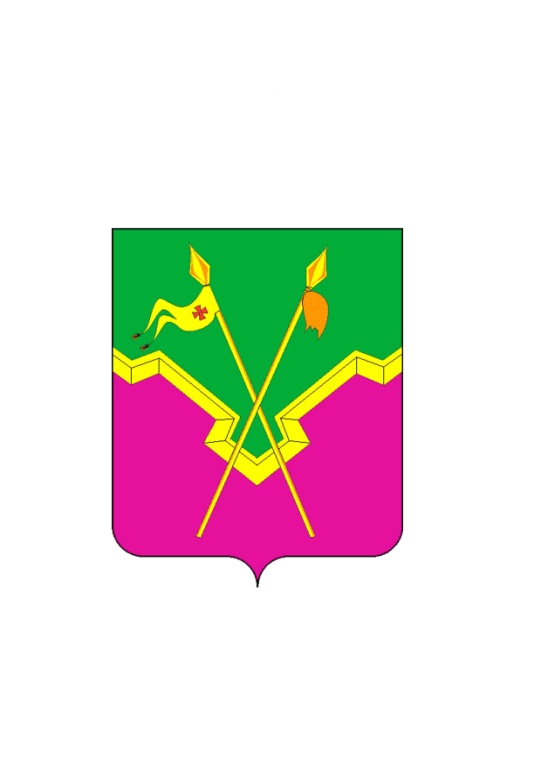 ПОСТАНОВЛЕНИЕ администрации Ейскоукрепленского сельского поселения Щербиновского района от 01.10.2019 № 65 «Об утверждении Порядка получения муниципальными служащими администрации Ейскоукрепленского сельского поселения Щербиновского района разрешения на участие в управлении некоммерческими организациями в качестве единоличного исполнительного органа или вхождение в состав их коллегиальных органов управления»стр. 3ПОСТАНОВЛЕНИЕ администрации Ейскоукрепленского сельского поселения Щербиновского района от 01.10.2019 № 66 «Об утверждении Положения о выдаче разрешения на выполнение авиационных работ, парашютных прыжков, демонстрационных полетов воздушных судов, полетов беспилотных летательных аппаратов, подъемов привязных аэростатов над населенными пунктами Ейскоукрепленского сельского поселения Щербиновского района, посадки (взлета) на расположенные в границах населенных пунктов Ейскоукрепленского сельского поселения Щербиновского района площадки, сведения о которых не опубликованы в документах аэронавигационной информации»стр. 9РЕШЕНИЕ Совета Ейскоукрепленского сельского поселения Щербиновского района от 02.10.2019 № 1 «Об образовании административной комиссии Ейскоукрепленского сельского поселения Щербиновского района»стр.20РЕШЕНИЕ Совета Ейскоукрепленского сельского поселения Щербиновского района от 02.10.2019 № 2 «Об утверждении отчета о поступлении и расходовании средств местного бюджета, выделенных территориальной комиссии Щербиновская на подготовку и проведение выборов депутатов Совета Ейскоукрепленского сельского поселения Щербиновского района четвертого созыва»стр.30РЕШЕНИЕ Совета Ейскоукрепленского сельского поселения Щербиновского района от 02.10.2019 № 3 «О внесении изменений в решение Совета Ейскоукрепленского сельского поселения Щербиновского района                           от 27 декабря 2018 года № 1 «О бюджете Ейскоукрепленского сельского поселения Щербиновского района на 2019 год»стр.39РЕШЕНИЕ Совета Ейскоукрепленского сельского поселения Щербиновского района от 02.10.2019 № 4 «О внесении изменений в решение Совета Ейскоукрепленского сельского поселения Щербиновского района                                  от 20 ноября 2018 года № 4 «Об утверждении объема бюджетных ассигнований муниципального дорожного фонда Ейскоукрепленского сельского поселения Щербиновского района на 2019 год» стр.64РЕШЕНИЕ Совета Ейскоукрепленского сельского поселения Щербиновского района от 02.10.2019 № 5 «Об утверждении Положения о порядке внесения проектов решений Совета Ейскоукрепленского сельского поселения Щербиновского района на рассмотрение Совета Ейскоукрепленского сельского поселения Щербиновского района»стр.66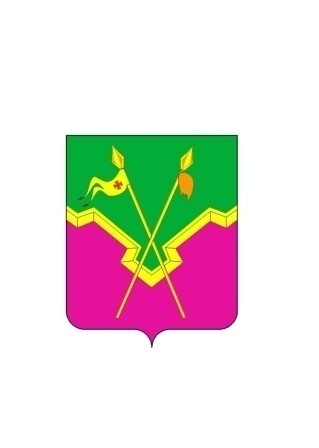 АДМИНИСТРАЦИЯ                                                                  ЕЙСКОУКРЕПЛЕНСКОГО СЕЛЬСКОГО ПОСЕЛЕНИЯ ЩЕРБИНОВСКОГО РАЙОНАПОСТАНОВЛЕНИЕАДМИНИСТРАЦИЯ                                                                  ЕЙСКОУКРЕПЛЕНСКОГО СЕЛЬСКОГО ПОСЕЛЕНИЯ ЩЕРБИНОВСКОГО РАЙОНАПОСТАНОВЛЕНИЕот 01.10.2019№ 65село Ейское Укреплениесело Ейское УкреплениеПРИЛОЖЕНИЕУТВЕРЖДЕНпостановлением администрацииЕйскоукрепленского сельского поселения Щербиновского района от 01.10.2019 № 65Приложение № 1к Порядку получения муниципальными служащими администрации Ейскоукрепленского сельского поселения Щербиновского района разрешения на участие в управлении некоммерческими организациями в качестве единоличного исполнительного органа или вхождение в состав их коллегиальных органов управленияПриложение № 2к Порядку получения муниципальными служащими администрации Ейскоукрепленского сельского поселения Щербиновского района разрешения на участие в управлении некоммерческими организациями в качестве единоличного исполнительного органа или вхождение в состав их коллегиальных органов управления№ п/пНомер и дата заявленияСведения о муниципальном служащем, направившем заявлениеСведения о муниципальном служащем, направившем заявлениеСведения о муниципальном служащем, направившем заявлениеКраткое содержание заявленияФ.И.О. лица, принявшего заявлениеРезультат рассмотрения заявления представителем нанимателя (работодателем)№ п/пНомер и дата заявленияФ.И.О.должностьконтактный номер телефонаКраткое содержание заявленияФ.И.О. лица, принявшего заявлениеРезультат рассмотрения заявления представителем нанимателя (работодателем)АДМИНИСТРАЦИЯЕЙСКОУКРЕПЛЕНСКОГО СЕЛЬСКОГО ПОСЕЛЕНИЯ ЩЕРБИНОВСКОГО РАЙОНАПОСТАНОВЛЕНИЕАДМИНИСТРАЦИЯЕЙСКОУКРЕПЛЕНСКОГО СЕЛЬСКОГО ПОСЕЛЕНИЯ ЩЕРБИНОВСКОГО РАЙОНАПОСТАНОВЛЕНИЕот 01.10.2019                                                 № 66село Ейское Укреплениесело Ейское УкреплениеГлаве Ейскоукрепленского сельского поселения Щербиновского района______________________________________ (Ф.И.О.)от ___________________________________(наименование юридического лица;Ф.И.О. физического лица)_____________________________________(адрес места нахождения/жительства)телефон: ___________, факс _____________эл. почта: ____________________________СОВЕТ ЕЙСКОУКРЕПЛЕНСКОГО СЕЛЬСКОГО ПОСЕЛЕНИЯ ЩЕРБИНОВСКОГО РАЙОНА ЧЕТВЕРТОГО СОЗЫВАВТОРАЯ СЕССИЯРЕШЕНИЕСОВЕТ ЕЙСКОУКРЕПЛЕНСКОГО СЕЛЬСКОГО ПОСЕЛЕНИЯ ЩЕРБИНОВСКОГО РАЙОНА ЧЕТВЕРТОГО СОЗЫВАВТОРАЯ СЕССИЯРЕШЕНИЕот 02.10.2019                                                 № 1село Ейское Укреплениесело Ейское УкреплениеПРИЛОЖЕНИЕ №  1УТВЕРЖДЕНрешением Совета Ейскоукрепленского сельского поселения Щербиновского районаот 02.10.2019 г. № 1Шевченко Наталья Николаевна-начальник финансового отдела администрации Ейскоукрепленского сельского поселения Щербиновского района, председатель административной комиссии;начальник финансового отдела администрации Ейскоукрепленского сельского поселения Щербиновского района, председатель административной комиссии;Сухоиваненко Наталья Николаевна-эксперт финансового отдела администрации Ейскоукрепленского сельского поселения Щербиновского района, заместитель председателя административной комиссии;эксперт финансового отдела администрации Ейскоукрепленского сельского поселения Щербиновского района, заместитель председателя административной комиссии;Анченко Елена Владимировна-начальник отдела по общим и юридическим вопросам администрации Ейскоукрепленского сельского поселения Щербиновского района, секретарь административной комиссии;начальник отдела по общим и юридическим вопросам администрации Ейскоукрепленского сельского поселения Щербиновского района, секретарь административной комиссии;Члены административной комиссии:Члены административной комиссии:Члены административной комиссии:Члены административной комиссии:БарилкинаОльга Александровна--депутат Совета Ейскоукрепленского сельского поселения Щербиновского района;Сюсюра Александр Александрович--депутат Совета Ейскоукрепленского сельского поселения Щербиновского района;ШамшуринаЗоя Анатольевна--депутат Совета Ейскоукрепленского сельского поселения Щербиновского района;Шевченко 
Зоя Сергеевна--руководитель территориального общественного самоуправления Ейскоукрепленского сельского поселения Щербиновского района.ПРИЛОЖЕНИЕ № 2УТВЕРЖДЕНОрешением Совета Ейскоукрепленского сельского поселения Щербиновского районаот 02.10.2019 г. № 1СОВЕТ ЕЙСКОУКРЕПЛЕНСКОГО СЕЛЬСКОГО ПОСЕЛЕНИЯ ЩЕРБИНОВСКОГО РАЙОНА ЧЕТВЕРТОГО СОЗЫВАВТОРАЯ СЕССИЯРЕШЕНИЕСОВЕТ ЕЙСКОУКРЕПЛЕНСКОГО СЕЛЬСКОГО ПОСЕЛЕНИЯ ЩЕРБИНОВСКОГО РАЙОНА ЧЕТВЕРТОГО СОЗЫВАВТОРАЯ СЕССИЯРЕШЕНИЕот 02.10.2019                                         № 2село Ейское Укреплениесело Ейское УкреплениеПРИЛОЖЕНИЕУТВЕРЖДЕНрешение СоветаЕйскоукрепленского сельскогопоселения Щербиновского районаот 02.10.2019 № 2
ПРИЛОЖЕНИЕУТВЕРЖДЕНрешение СоветаЕйскоукрепленского сельскогопоселения Щербиновского районаот 02.10.2019 № 2
ПРИЛОЖЕНИЕУТВЕРЖДЕНрешение СоветаЕйскоукрепленского сельскогопоселения Щербиновского районаот 02.10.2019 № 2
ПРИЛОЖЕНИЕУТВЕРЖДЕНрешение СоветаЕйскоукрепленского сельскогопоселения Щербиновского районаот 02.10.2019 № 2
ПРИЛОЖЕНИЕУТВЕРЖДЕНрешение СоветаЕйскоукрепленского сельскогопоселения Щербиновского районаот 02.10.2019 № 2
ПРИЛОЖЕНИЕУТВЕРЖДЕНрешение СоветаЕйскоукрепленского сельскогопоселения Щербиновского районаот 02.10.2019 № 2
ПРИЛОЖЕНИЕУТВЕРЖДЕНрешение СоветаЕйскоукрепленского сельскогопоселения Щербиновского районаот 02.10.2019 № 2
ПРИЛОЖЕНИЕУТВЕРЖДЕНрешение СоветаЕйскоукрепленского сельскогопоселения Щербиновского районаот 02.10.2019 № 2
ПРИЛОЖЕНИЕУТВЕРЖДЕНрешение СоветаЕйскоукрепленского сельскогопоселения Щербиновского районаот 02.10.2019 № 2
ПРИЛОЖЕНИЕУТВЕРЖДЕНрешение СоветаЕйскоукрепленского сельскогопоселения Щербиновского районаот 02.10.2019 № 2
ПРИЛОЖЕНИЕУТВЕРЖДЕНрешение СоветаЕйскоукрепленского сельскогопоселения Щербиновского районаот 02.10.2019 № 2
ПРИЛОЖЕНИЕУТВЕРЖДЕНрешение СоветаЕйскоукрепленского сельскогопоселения Щербиновского районаот 02.10.2019 № 2
ПРИЛОЖЕНИЕУТВЕРЖДЕНрешение СоветаЕйскоукрепленского сельскогопоселения Щербиновского районаот 02.10.2019 № 2
ПРИЛОЖЕНИЕУТВЕРЖДЕНрешение СоветаЕйскоукрепленского сельскогопоселения Щербиновского районаот 02.10.2019 № 2
ПРИЛОЖЕНИЕУТВЕРЖДЕНрешение СоветаЕйскоукрепленского сельскогопоселения Щербиновского районаот 02.10.2019 № 2
ПРИЛОЖЕНИЕУТВЕРЖДЕНрешение СоветаЕйскоукрепленского сельскогопоселения Щербиновского районаот 02.10.2019 № 2
ПРИЛОЖЕНИЕУТВЕРЖДЕНрешение СоветаЕйскоукрепленского сельскогопоселения Щербиновского районаот 02.10.2019 № 2
ПРИЛОЖЕНИЕУТВЕРЖДЕНрешение СоветаЕйскоукрепленского сельскогопоселения Щербиновского районаот 02.10.2019 № 2
ПРИЛОЖЕНИЕУТВЕРЖДЕНрешение СоветаЕйскоукрепленского сельскогопоселения Щербиновского районаот 02.10.2019 № 2
ПРИЛОЖЕНИЕУТВЕРЖДЕНрешение СоветаЕйскоукрепленского сельскогопоселения Щербиновского районаот 02.10.2019 № 2
ПРИЛОЖЕНИЕУТВЕРЖДЕНрешение СоветаЕйскоукрепленского сельскогопоселения Щербиновского районаот 02.10.2019 № 2
ПРИЛОЖЕНИЕУТВЕРЖДЕНрешение СоветаЕйскоукрепленского сельскогопоселения Щербиновского районаот 02.10.2019 № 2
ПРИЛОЖЕНИЕУТВЕРЖДЕНрешение СоветаЕйскоукрепленского сельскогопоселения Щербиновского районаот 02.10.2019 № 2
ПРИЛОЖЕНИЕУТВЕРЖДЕНрешение СоветаЕйскоукрепленского сельскогопоселения Щербиновского районаот 02.10.2019 № 2
ПРИЛОЖЕНИЕУТВЕРЖДЕНрешение СоветаЕйскоукрепленского сельскогопоселения Щербиновского районаот 02.10.2019 № 2
ПРИЛОЖЕНИЕУТВЕРЖДЕНрешение СоветаЕйскоукрепленского сельскогопоселения Щербиновского районаот 02.10.2019 № 2
ПРИЛОЖЕНИЕУТВЕРЖДЕНрешение СоветаЕйскоукрепленского сельскогопоселения Щербиновского районаот 02.10.2019 № 2
ПРИЛОЖЕНИЕУТВЕРЖДЕНрешение СоветаЕйскоукрепленского сельскогопоселения Щербиновского районаот 02.10.2019 № 2
ПРИЛОЖЕНИЕУТВЕРЖДЕНрешение СоветаЕйскоукрепленского сельскогопоселения Щербиновского районаот 02.10.2019 № 2
ПРИЛОЖЕНИЕУТВЕРЖДЕНрешение СоветаЕйскоукрепленского сельскогопоселения Щербиновского районаот 02.10.2019 № 2
ПРИЛОЖЕНИЕУТВЕРЖДЕНрешение СоветаЕйскоукрепленского сельскогопоселения Щербиновского районаот 02.10.2019 № 2
ПРИЛОЖЕНИЕУТВЕРЖДЕНрешение СоветаЕйскоукрепленского сельскогопоселения Щербиновского районаот 02.10.2019 № 2
ПРИЛОЖЕНИЕУТВЕРЖДЕНрешение СоветаЕйскоукрепленского сельскогопоселения Щербиновского районаот 02.10.2019 № 2
ПРИЛОЖЕНИЕУТВЕРЖДЕНрешение СоветаЕйскоукрепленского сельскогопоселения Щербиновского районаот 02.10.2019 № 2
ПРИЛОЖЕНИЕУТВЕРЖДЕНрешение СоветаЕйскоукрепленского сельскогопоселения Щербиновского районаот 02.10.2019 № 2
ПРИЛОЖЕНИЕУТВЕРЖДЕНрешение СоветаЕйскоукрепленского сельскогопоселения Щербиновского районаот 02.10.2019 № 2
ПРИЛОЖЕНИЕУТВЕРЖДЕНрешение СоветаЕйскоукрепленского сельскогопоселения Щербиновского районаот 02.10.2019 № 2
ПРИЛОЖЕНИЕУТВЕРЖДЕНрешение СоветаЕйскоукрепленского сельскогопоселения Щербиновского районаот 02.10.2019 № 2
ПРИЛОЖЕНИЕУТВЕРЖДЕНрешение СоветаЕйскоукрепленского сельскогопоселения Щербиновского районаот 02.10.2019 № 2
ПРИЛОЖЕНИЕУТВЕРЖДЕНрешение СоветаЕйскоукрепленского сельскогопоселения Щербиновского районаот 02.10.2019 № 2
ПРИЛОЖЕНИЕУТВЕРЖДЕНрешение СоветаЕйскоукрепленского сельскогопоселения Щербиновского районаот 02.10.2019 № 2
ПРИЛОЖЕНИЕУТВЕРЖДЕНрешение СоветаЕйскоукрепленского сельскогопоселения Щербиновского районаот 02.10.2019 № 2
ПРИЛОЖЕНИЕУТВЕРЖДЕНрешение СоветаЕйскоукрепленского сельскогопоселения Щербиновского районаот 02.10.2019 № 2
ПРИЛОЖЕНИЕУТВЕРЖДЕНрешение СоветаЕйскоукрепленского сельскогопоселения Щербиновского районаот 02.10.2019 № 2
ПРИЛОЖЕНИЕУТВЕРЖДЕНрешение СоветаЕйскоукрепленского сельскогопоселения Щербиновского районаот 02.10.2019 № 2
ПРИЛОЖЕНИЕУТВЕРЖДЕНрешение СоветаЕйскоукрепленского сельскогопоселения Щербиновского районаот 02.10.2019 № 2
ПРИЛОЖЕНИЕУТВЕРЖДЕНрешение СоветаЕйскоукрепленского сельскогопоселения Щербиновского районаот 02.10.2019 № 2
ПРИЛОЖЕНИЕУТВЕРЖДЕНрешение СоветаЕйскоукрепленского сельскогопоселения Щербиновского районаот 02.10.2019 № 2
ПРИЛОЖЕНИЕУТВЕРЖДЕНрешение СоветаЕйскоукрепленского сельскогопоселения Щербиновского районаот 02.10.2019 № 2
ПРИЛОЖЕНИЕУТВЕРЖДЕНрешение СоветаЕйскоукрепленского сельскогопоселения Щербиновского районаот 02.10.2019 № 2
ПРИЛОЖЕНИЕУТВЕРЖДЕНрешение СоветаЕйскоукрепленского сельскогопоселения Щербиновского районаот 02.10.2019 № 2
ПРИЛОЖЕНИЕУТВЕРЖДЕНрешение СоветаЕйскоукрепленского сельскогопоселения Щербиновского районаот 02.10.2019 № 2
ПРИЛОЖЕНИЕУТВЕРЖДЕНрешение СоветаЕйскоукрепленского сельскогопоселения Щербиновского районаот 02.10.2019 № 2
ПРИЛОЖЕНИЕУТВЕРЖДЕНрешение СоветаЕйскоукрепленского сельскогопоселения Щербиновского районаот 02.10.2019 № 2
ОТЧЕТ
о поступлении и расходовании средств местного бюджета, выделенных на подготовку и проведение муниципальных выборов (референдума)ОТЧЕТ
о поступлении и расходовании средств местного бюджета, выделенных на подготовку и проведение муниципальных выборов (референдума)ОТЧЕТ
о поступлении и расходовании средств местного бюджета, выделенных на подготовку и проведение муниципальных выборов (референдума)ОТЧЕТ
о поступлении и расходовании средств местного бюджета, выделенных на подготовку и проведение муниципальных выборов (референдума)ОТЧЕТ
о поступлении и расходовании средств местного бюджета, выделенных на подготовку и проведение муниципальных выборов (референдума)ОТЧЕТ
о поступлении и расходовании средств местного бюджета, выделенных на подготовку и проведение муниципальных выборов (референдума)ОТЧЕТ
о поступлении и расходовании средств местного бюджета, выделенных на подготовку и проведение муниципальных выборов (референдума)ОТЧЕТ
о поступлении и расходовании средств местного бюджета, выделенных на подготовку и проведение муниципальных выборов (референдума)ОТЧЕТ
о поступлении и расходовании средств местного бюджета, выделенных на подготовку и проведение муниципальных выборов (референдума)ОТЧЕТ
о поступлении и расходовании средств местного бюджета, выделенных на подготовку и проведение муниципальных выборов (референдума)ОТЧЕТ
о поступлении и расходовании средств местного бюджета, выделенных на подготовку и проведение муниципальных выборов (референдума)ОТЧЕТ
о поступлении и расходовании средств местного бюджета, выделенных на подготовку и проведение муниципальных выборов (референдума)ОТЧЕТ
о поступлении и расходовании средств местного бюджета, выделенных на подготовку и проведение муниципальных выборов (референдума)ОТЧЕТ
о поступлении и расходовании средств местного бюджета, выделенных на подготовку и проведение муниципальных выборов (референдума)ОТЧЕТ
о поступлении и расходовании средств местного бюджета, выделенных на подготовку и проведение муниципальных выборов (референдума)ОТЧЕТ
о поступлении и расходовании средств местного бюджета, выделенных на подготовку и проведение муниципальных выборов (референдума)ОТЧЕТ
о поступлении и расходовании средств местного бюджета, выделенных на подготовку и проведение муниципальных выборов (референдума)ОТЧЕТ
о поступлении и расходовании средств местного бюджета, выделенных на подготовку и проведение муниципальных выборов (референдума)ОТЧЕТ
о поступлении и расходовании средств местного бюджета, выделенных на подготовку и проведение муниципальных выборов (референдума)ОТЧЕТ
о поступлении и расходовании средств местного бюджета, выделенных на подготовку и проведение муниципальных выборов (референдума)ОТЧЕТ
о поступлении и расходовании средств местного бюджета, выделенных на подготовку и проведение муниципальных выборов (референдума)ОТЧЕТ
о поступлении и расходовании средств местного бюджета, выделенных на подготовку и проведение муниципальных выборов (референдума)ОТЧЕТ
о поступлении и расходовании средств местного бюджета, выделенных на подготовку и проведение муниципальных выборов (референдума)ОТЧЕТ
о поступлении и расходовании средств местного бюджета, выделенных на подготовку и проведение муниципальных выборов (референдума)ОТЧЕТ
о поступлении и расходовании средств местного бюджета, выделенных на подготовку и проведение муниципальных выборов (референдума)ОТЧЕТ
о поступлении и расходовании средств местного бюджета, выделенных на подготовку и проведение муниципальных выборов (референдума)ОТЧЕТ
о поступлении и расходовании средств местного бюджета, выделенных на подготовку и проведение муниципальных выборов (референдума)ОТЧЕТ
о поступлении и расходовании средств местного бюджета, выделенных на подготовку и проведение муниципальных выборов (референдума)ОТЧЕТ
о поступлении и расходовании средств местного бюджета, выделенных на подготовку и проведение муниципальных выборов (референдума)ОТЧЕТ
о поступлении и расходовании средств местного бюджета, выделенных на подготовку и проведение муниципальных выборов (референдума)ОТЧЕТ
о поступлении и расходовании средств местного бюджета, выделенных на подготовку и проведение муниципальных выборов (референдума)ОТЧЕТ
о поступлении и расходовании средств местного бюджета, выделенных на подготовку и проведение муниципальных выборов (референдума)ОТЧЕТ
о поступлении и расходовании средств местного бюджета, выделенных на подготовку и проведение муниципальных выборов (референдума)ОТЧЕТ
о поступлении и расходовании средств местного бюджета, выделенных на подготовку и проведение муниципальных выборов (референдума)ОТЧЕТ
о поступлении и расходовании средств местного бюджета, выделенных на подготовку и проведение муниципальных выборов (референдума)ОТЧЕТ
о поступлении и расходовании средств местного бюджета, выделенных на подготовку и проведение муниципальных выборов (референдума)ОТЧЕТ
о поступлении и расходовании средств местного бюджета, выделенных на подготовку и проведение муниципальных выборов (референдума)ОТЧЕТ
о поступлении и расходовании средств местного бюджета, выделенных на подготовку и проведение муниципальных выборов (референдума)ОТЧЕТ
о поступлении и расходовании средств местного бюджета, выделенных на подготовку и проведение муниципальных выборов (референдума)ОТЧЕТ
о поступлении и расходовании средств местного бюджета, выделенных на подготовку и проведение муниципальных выборов (референдума)ОТЧЕТ
о поступлении и расходовании средств местного бюджета, выделенных на подготовку и проведение муниципальных выборов (референдума)ОТЧЕТ
о поступлении и расходовании средств местного бюджета, выделенных на подготовку и проведение муниципальных выборов (референдума)ОТЧЕТ
о поступлении и расходовании средств местного бюджета, выделенных на подготовку и проведение муниципальных выборов (референдума)ОТЧЕТ
о поступлении и расходовании средств местного бюджета, выделенных на подготовку и проведение муниципальных выборов (референдума)ОТЧЕТ
о поступлении и расходовании средств местного бюджета, выделенных на подготовку и проведение муниципальных выборов (референдума)ОТЧЕТ
о поступлении и расходовании средств местного бюджета, выделенных на подготовку и проведение муниципальных выборов (референдума)ОТЧЕТ
о поступлении и расходовании средств местного бюджета, выделенных на подготовку и проведение муниципальных выборов (референдума)ОТЧЕТ
о поступлении и расходовании средств местного бюджета, выделенных на подготовку и проведение муниципальных выборов (референдума)ОТЧЕТ
о поступлении и расходовании средств местного бюджета, выделенных на подготовку и проведение муниципальных выборов (референдума)ОТЧЕТ
о поступлении и расходовании средств местного бюджета, выделенных на подготовку и проведение муниципальных выборов (референдума)ОТЧЕТ
о поступлении и расходовании средств местного бюджета, выделенных на подготовку и проведение муниципальных выборов (референдума)ОТЧЕТ
о поступлении и расходовании средств местного бюджета, выделенных на подготовку и проведение муниципальных выборов (референдума)ОТЧЕТ
о поступлении и расходовании средств местного бюджета, выделенных на подготовку и проведение муниципальных выборов (референдума)ОТЧЕТ
о поступлении и расходовании средств местного бюджета, выделенных на подготовку и проведение муниципальных выборов (референдума)ОТЧЕТ
о поступлении и расходовании средств местного бюджета, выделенных на подготовку и проведение муниципальных выборов (референдума)ОТЧЕТ
о поступлении и расходовании средств местного бюджета, выделенных на подготовку и проведение муниципальных выборов (референдума)ОТЧЕТ
о поступлении и расходовании средств местного бюджета, выделенных на подготовку и проведение муниципальных выборов (референдума)ОТЧЕТ
о поступлении и расходовании средств местного бюджета, выделенных на подготовку и проведение муниципальных выборов (референдума)ОТЧЕТ
о поступлении и расходовании средств местного бюджета, выделенных на подготовку и проведение муниципальных выборов (референдума)ОТЧЕТ
о поступлении и расходовании средств местного бюджета, выделенных на подготовку и проведение муниципальных выборов (референдума)по состоянию на "24" сентября 2019 годапо состоянию на "24" сентября 2019 годапо состоянию на "24" сентября 2019 годапо состоянию на "24" сентября 2019 годапо состоянию на "24" сентября 2019 годапо состоянию на "24" сентября 2019 годапо состоянию на "24" сентября 2019 годапо состоянию на "24" сентября 2019 годапо состоянию на "24" сентября 2019 годапо состоянию на "24" сентября 2019 годапо состоянию на "24" сентября 2019 годапо состоянию на "24" сентября 2019 годапо состоянию на "24" сентября 2019 годапо состоянию на "24" сентября 2019 годапо состоянию на "24" сентября 2019 годапо состоянию на "24" сентября 2019 годапо состоянию на "24" сентября 2019 годапо состоянию на "24" сентября 2019 годапо состоянию на "24" сентября 2019 годапо состоянию на "24" сентября 2019 годапо состоянию на "24" сентября 2019 годапо состоянию на "24" сентября 2019 годапо состоянию на "24" сентября 2019 годапо состоянию на "24" сентября 2019 годапо состоянию на "24" сентября 2019 годапо состоянию на "24" сентября 2019 годапо состоянию на "24" сентября 2019 годапо состоянию на "24" сентября 2019 годапо состоянию на "24" сентября 2019 годапо состоянию на "24" сентября 2019 годапо состоянию на "24" сентября 2019 годапо состоянию на "24" сентября 2019 годапо состоянию на "24" сентября 2019 годапо состоянию на "24" сентября 2019 годапо состоянию на "24" сентября 2019 годапо состоянию на "24" сентября 2019 годапо состоянию на "24" сентября 2019 годапо состоянию на "24" сентября 2019 годапо состоянию на "24" сентября 2019 годапо состоянию на "24" сентября 2019 годапо состоянию на "24" сентября 2019 годапо состоянию на "24" сентября 2019 годапо состоянию на "24" сентября 2019 годапо состоянию на "24" сентября 2019 годапо состоянию на "24" сентября 2019 годапо состоянию на "24" сентября 2019 годапо состоянию на "24" сентября 2019 годапо состоянию на "24" сентября 2019 годапо состоянию на "24" сентября 2019 годапо состоянию на "24" сентября 2019 годапо состоянию на "24" сентября 2019 годапо состоянию на "24" сентября 2019 годапо состоянию на "24" сентября 2019 годапо состоянию на "24" сентября 2019 годапо состоянию на "24" сентября 2019 годапо состоянию на "24" сентября 2019 годапо состоянию на "24" сентября 2019 годапо состоянию на "24" сентября 2019 годапо состоянию на "24" сентября 2019 годапо состоянию на "24" сентября 2019 годапо состоянию на "24" сентября 2019 годапо состоянию на "24" сентября 2019 годапо состоянию на "24" сентября 2019 годапо состоянию на "24" сентября 2019 годапо состоянию на "24" сентября 2019 годапо состоянию на "24" сентября 2019 годапо состоянию на "24" сентября 2019 годапо состоянию на "24" сентября 2019 годапо состоянию на "24" сентября 2019 годапо состоянию на "24" сентября 2019 годапо состоянию на "24" сентября 2019 годапо состоянию на "24" сентября 2019 годаНаименование Наименование Наименование Наименование Наименование Наименование Наименование Наименование Наименование Наименование Территориальная избирательная комиссия ЩербиновскаяТерриториальная избирательная комиссия ЩербиновскаяТерриториальная избирательная комиссия ЩербиновскаяТерриториальная избирательная комиссия ЩербиновскаяТерриториальная избирательная комиссия ЩербиновскаяТерриториальная избирательная комиссия ЩербиновскаяТерриториальная избирательная комиссия ЩербиновскаяТерриториальная избирательная комиссия ЩербиновскаяТерриториальная избирательная комиссия ЩербиновскаяТерриториальная избирательная комиссия ЩербиновскаяТерриториальная избирательная комиссия ЩербиновскаяТерриториальная избирательная комиссия ЩербиновскаяТерриториальная избирательная комиссия ЩербиновскаяТерриториальная избирательная комиссия ЩербиновскаяТерриториальная избирательная комиссия ЩербиновскаяТерриториальная избирательная комиссия ЩербиновскаяТерриториальная избирательная комиссия ЩербиновскаяТерриториальная избирательная комиссия ЩербиновскаяТерриториальная избирательная комиссия ЩербиновскаяТерриториальная избирательная комиссия ЩербиновскаяТерриториальная избирательная комиссия ЩербиновскаяТерриториальная избирательная комиссия ЩербиновскаяТерриториальная избирательная комиссия ЩербиновскаяТерриториальная избирательная комиссия ЩербиновскаяТерриториальная избирательная комиссия ЩербиновскаяТерриториальная избирательная комиссия ЩербиновскаяТерриториальная избирательная комиссия ЩербиновскаяТерриториальная избирательная комиссия ЩербиновскаяТерриториальная избирательная комиссия ЩербиновскаяТерриториальная избирательная комиссия ЩербиновскаяТерриториальная избирательная комиссия ЩербиновскаяТерриториальная избирательная комиссия ЩербиновскаяТерриториальная избирательная комиссия ЩербиновскаяТерриториальная избирательная комиссия ЩербиновскаяТерриториальная избирательная комиссия ЩербиновскаяТерриториальная избирательная комиссия ЩербиновскаяТерриториальная избирательная комиссия ЩербиновскаяТерриториальная избирательная комиссия ЩербиновскаяТерриториальная избирательная комиссия ЩербиновскаяТерриториальная избирательная комиссия ЩербиновскаяТерриториальная избирательная комиссия ЩербиновскаяТерриториальная избирательная комиссия ЩербиновскаяТерриториальная избирательная комиссия ЩербиновскаяТерриториальная избирательная комиссия ЩербиновскаяТерриториальная избирательная комиссия ЩербиновскаяТерриториальная избирательная комиссия ЩербиновскаяТерриториальная избирательная комиссия ЩербиновскаяТерриториальная избирательная комиссия ЩербиновскаяТерриториальная избирательная комиссия ЩербиновскаяТерриториальная избирательная комиссия ЩербиновскаяТерриториальная избирательная комиссия ЩербиновскаяТерриториальная избирательная комиссия ЩербиновскаяТерриториальная избирательная комиссия ЩербиновскаяТерриториальная избирательная комиссия ЩербиновскаяТерриториальная избирательная комиссия ЩербиновскаяТерриториальная избирательная комиссия ЩербиновскаяТерриториальная избирательная комиссия ЩербиновскаяТерриториальная избирательная комиссия ЩербиновскаяТерриториальная избирательная комиссия ЩербиновскаяТерриториальная избирательная комиссия ЩербиновскаяТерриториальная избирательная комиссия ЩербиновскаяТерриториальная избирательная комиссия Щербиновская                 (избирательной комиссии, организующей выборы, комиссии референдума, территориальной избирательной комиссии, номер участковой избирательной комиссии)                 (избирательной комиссии, организующей выборы, комиссии референдума, территориальной избирательной комиссии, номер участковой избирательной комиссии)                 (избирательной комиссии, организующей выборы, комиссии референдума, территориальной избирательной комиссии, номер участковой избирательной комиссии)                 (избирательной комиссии, организующей выборы, комиссии референдума, территориальной избирательной комиссии, номер участковой избирательной комиссии)                 (избирательной комиссии, организующей выборы, комиссии референдума, территориальной избирательной комиссии, номер участковой избирательной комиссии)                 (избирательной комиссии, организующей выборы, комиссии референдума, территориальной избирательной комиссии, номер участковой избирательной комиссии)                 (избирательной комиссии, организующей выборы, комиссии референдума, территориальной избирательной комиссии, номер участковой избирательной комиссии)                 (избирательной комиссии, организующей выборы, комиссии референдума, территориальной избирательной комиссии, номер участковой избирательной комиссии)                 (избирательной комиссии, организующей выборы, комиссии референдума, территориальной избирательной комиссии, номер участковой избирательной комиссии)                 (избирательной комиссии, организующей выборы, комиссии референдума, территориальной избирательной комиссии, номер участковой избирательной комиссии)                 (избирательной комиссии, организующей выборы, комиссии референдума, территориальной избирательной комиссии, номер участковой избирательной комиссии)                 (избирательной комиссии, организующей выборы, комиссии референдума, территориальной избирательной комиссии, номер участковой избирательной комиссии)                 (избирательной комиссии, организующей выборы, комиссии референдума, территориальной избирательной комиссии, номер участковой избирательной комиссии)                 (избирательной комиссии, организующей выборы, комиссии референдума, территориальной избирательной комиссии, номер участковой избирательной комиссии)                 (избирательной комиссии, организующей выборы, комиссии референдума, территориальной избирательной комиссии, номер участковой избирательной комиссии)                 (избирательной комиссии, организующей выборы, комиссии референдума, территориальной избирательной комиссии, номер участковой избирательной комиссии)                 (избирательной комиссии, организующей выборы, комиссии референдума, территориальной избирательной комиссии, номер участковой избирательной комиссии)                 (избирательной комиссии, организующей выборы, комиссии референдума, территориальной избирательной комиссии, номер участковой избирательной комиссии)                 (избирательной комиссии, организующей выборы, комиссии референдума, территориальной избирательной комиссии, номер участковой избирательной комиссии)                 (избирательной комиссии, организующей выборы, комиссии референдума, территориальной избирательной комиссии, номер участковой избирательной комиссии)                 (избирательной комиссии, организующей выборы, комиссии референдума, территориальной избирательной комиссии, номер участковой избирательной комиссии)                 (избирательной комиссии, организующей выборы, комиссии референдума, территориальной избирательной комиссии, номер участковой избирательной комиссии)                 (избирательной комиссии, организующей выборы, комиссии референдума, территориальной избирательной комиссии, номер участковой избирательной комиссии)                 (избирательной комиссии, организующей выборы, комиссии референдума, территориальной избирательной комиссии, номер участковой избирательной комиссии)                 (избирательной комиссии, организующей выборы, комиссии референдума, территориальной избирательной комиссии, номер участковой избирательной комиссии)                 (избирательной комиссии, организующей выборы, комиссии референдума, территориальной избирательной комиссии, номер участковой избирательной комиссии)                 (избирательной комиссии, организующей выборы, комиссии референдума, территориальной избирательной комиссии, номер участковой избирательной комиссии)                 (избирательной комиссии, организующей выборы, комиссии референдума, территориальной избирательной комиссии, номер участковой избирательной комиссии)                 (избирательной комиссии, организующей выборы, комиссии референдума, территориальной избирательной комиссии, номер участковой избирательной комиссии)                 (избирательной комиссии, организующей выборы, комиссии референдума, территориальной избирательной комиссии, номер участковой избирательной комиссии)                 (избирательной комиссии, организующей выборы, комиссии референдума, территориальной избирательной комиссии, номер участковой избирательной комиссии)                 (избирательной комиссии, организующей выборы, комиссии референдума, территориальной избирательной комиссии, номер участковой избирательной комиссии)                 (избирательной комиссии, организующей выборы, комиссии референдума, территориальной избирательной комиссии, номер участковой избирательной комиссии)                 (избирательной комиссии, организующей выборы, комиссии референдума, территориальной избирательной комиссии, номер участковой избирательной комиссии)                 (избирательной комиссии, организующей выборы, комиссии референдума, территориальной избирательной комиссии, номер участковой избирательной комиссии)                 (избирательной комиссии, организующей выборы, комиссии референдума, территориальной избирательной комиссии, номер участковой избирательной комиссии)                 (избирательной комиссии, организующей выборы, комиссии референдума, территориальной избирательной комиссии, номер участковой избирательной комиссии)                 (избирательной комиссии, организующей выборы, комиссии референдума, территориальной избирательной комиссии, номер участковой избирательной комиссии)                 (избирательной комиссии, организующей выборы, комиссии референдума, территориальной избирательной комиссии, номер участковой избирательной комиссии)                 (избирательной комиссии, организующей выборы, комиссии референдума, территориальной избирательной комиссии, номер участковой избирательной комиссии)                 (избирательной комиссии, организующей выборы, комиссии референдума, территориальной избирательной комиссии, номер участковой избирательной комиссии)                 (избирательной комиссии, организующей выборы, комиссии референдума, территориальной избирательной комиссии, номер участковой избирательной комиссии)                 (избирательной комиссии, организующей выборы, комиссии референдума, территориальной избирательной комиссии, номер участковой избирательной комиссии)                 (избирательной комиссии, организующей выборы, комиссии референдума, территориальной избирательной комиссии, номер участковой избирательной комиссии)                 (избирательной комиссии, организующей выборы, комиссии референдума, территориальной избирательной комиссии, номер участковой избирательной комиссии)                 (избирательной комиссии, организующей выборы, комиссии референдума, территориальной избирательной комиссии, номер участковой избирательной комиссии)                 (избирательной комиссии, организующей выборы, комиссии референдума, территориальной избирательной комиссии, номер участковой избирательной комиссии)                 (избирательной комиссии, организующей выборы, комиссии референдума, территориальной избирательной комиссии, номер участковой избирательной комиссии)                 (избирательной комиссии, организующей выборы, комиссии референдума, территориальной избирательной комиссии, номер участковой избирательной комиссии)                 (избирательной комиссии, организующей выборы, комиссии референдума, территориальной избирательной комиссии, номер участковой избирательной комиссии)                 (избирательной комиссии, организующей выборы, комиссии референдума, территориальной избирательной комиссии, номер участковой избирательной комиссии)                 (избирательной комиссии, организующей выборы, комиссии референдума, территориальной избирательной комиссии, номер участковой избирательной комиссии)                 (избирательной комиссии, организующей выборы, комиссии референдума, территориальной избирательной комиссии, номер участковой избирательной комиссии)                 (избирательной комиссии, организующей выборы, комиссии референдума, территориальной избирательной комиссии, номер участковой избирательной комиссии)                 (избирательной комиссии, организующей выборы, комиссии референдума, территориальной избирательной комиссии, номер участковой избирательной комиссии)                 (избирательной комиссии, организующей выборы, комиссии референдума, территориальной избирательной комиссии, номер участковой избирательной комиссии)                 (избирательной комиссии, организующей выборы, комиссии референдума, территориальной избирательной комиссии, номер участковой избирательной комиссии)                 (избирательной комиссии, организующей выборы, комиссии референдума, территориальной избирательной комиссии, номер участковой избирательной комиссии)                 (избирательной комиссии, организующей выборы, комиссии референдума, территориальной избирательной комиссии, номер участковой избирательной комиссии)                 (избирательной комиссии, организующей выборы, комиссии референдума, территориальной избирательной комиссии, номер участковой избирательной комиссии)                 (избирательной комиссии, организующей выборы, комиссии референдума, территориальной избирательной комиссии, номер участковой избирательной комиссии)                 (избирательной комиссии, организующей выборы, комиссии референдума, территориальной избирательной комиссии, номер участковой избирательной комиссии)                 (избирательной комиссии, организующей выборы, комиссии референдума, территориальной избирательной комиссии, номер участковой избирательной комиссии)                 (избирательной комиссии, организующей выборы, комиссии референдума, территориальной избирательной комиссии, номер участковой избирательной комиссии)                 (избирательной комиссии, организующей выборы, комиссии референдума, территориальной избирательной комиссии, номер участковой избирательной комиссии)                 (избирательной комиссии, организующей выборы, комиссии референдума, территориальной избирательной комиссии, номер участковой избирательной комиссии)                 (избирательной комиссии, организующей выборы, комиссии референдума, территориальной избирательной комиссии, номер участковой избирательной комиссии)                 (избирательной комиссии, организующей выборы, комиссии референдума, территориальной избирательной комиссии, номер участковой избирательной комиссии)                 (избирательной комиссии, организующей выборы, комиссии референдума, территориальной избирательной комиссии, номер участковой избирательной комиссии)                 (избирательной комиссии, организующей выборы, комиссии референдума, территориальной избирательной комиссии, номер участковой избирательной комиссии)                 (избирательной комиссии, организующей выборы, комиссии референдума, территориальной избирательной комиссии, номер участковой избирательной комиссии)                 (избирательной комиссии, организующей выборы, комиссии референдума, территориальной избирательной комиссии, номер участковой избирательной комиссии)Вид муниципальных выборов (референдума)Вид муниципальных выборов (референдума)Вид муниципальных выборов (референдума)Вид муниципальных выборов (референдума)Вид муниципальных выборов (референдума)Вид муниципальных выборов (референдума)Вид муниципальных выборов (референдума)Вид муниципальных выборов (референдума)Вид муниципальных выборов (референдума)Вид муниципальных выборов (референдума)Вид муниципальных выборов (референдума)Вид муниципальных выборов (референдума)Вид муниципальных выборов (референдума)Вид муниципальных выборов (референдума)Вид муниципальных выборов (референдума)Вид муниципальных выборов (референдума)Вид муниципальных выборов (референдума)Вид муниципальных выборов (референдума)Вид муниципальных выборов (референдума)Вид муниципальных выборов (референдума)Вид муниципальных выборов (референдума)Выборы депутатов Совета Ейскоукрепленского сельского  Выборы депутатов Совета Ейскоукрепленского сельского  Выборы депутатов Совета Ейскоукрепленского сельского  Выборы депутатов Совета Ейскоукрепленского сельского  Выборы депутатов Совета Ейскоукрепленского сельского  Выборы депутатов Совета Ейскоукрепленского сельского  Выборы депутатов Совета Ейскоукрепленского сельского  Выборы депутатов Совета Ейскоукрепленского сельского  Выборы депутатов Совета Ейскоукрепленского сельского  Выборы депутатов Совета Ейскоукрепленского сельского  Выборы депутатов Совета Ейскоукрепленского сельского  Выборы депутатов Совета Ейскоукрепленского сельского  Выборы депутатов Совета Ейскоукрепленского сельского  Выборы депутатов Совета Ейскоукрепленского сельского  Выборы депутатов Совета Ейскоукрепленского сельского  Выборы депутатов Совета Ейскоукрепленского сельского  Выборы депутатов Совета Ейскоукрепленского сельского  Выборы депутатов Совета Ейскоукрепленского сельского  Выборы депутатов Совета Ейскоукрепленского сельского  Выборы депутатов Совета Ейскоукрепленского сельского  Выборы депутатов Совета Ейскоукрепленского сельского  Выборы депутатов Совета Ейскоукрепленского сельского  Выборы депутатов Совета Ейскоукрепленского сельского  Выборы депутатов Совета Ейскоукрепленского сельского  Выборы депутатов Совета Ейскоукрепленского сельского  Выборы депутатов Совета Ейскоукрепленского сельского  Выборы депутатов Совета Ейскоукрепленского сельского  Выборы депутатов Совета Ейскоукрепленского сельского  Выборы депутатов Совета Ейскоукрепленского сельского  Выборы депутатов Совета Ейскоукрепленского сельского  Выборы депутатов Совета Ейскоукрепленского сельского  Выборы депутатов Совета Ейскоукрепленского сельского  Выборы депутатов Совета Ейскоукрепленского сельского  Выборы депутатов Совета Ейскоукрепленского сельского  Выборы депутатов Совета Ейскоукрепленского сельского  Выборы депутатов Совета Ейскоукрепленского сельского  Выборы депутатов Совета Ейскоукрепленского сельского  Выборы депутатов Совета Ейскоукрепленского сельского  Выборы депутатов Совета Ейскоукрепленского сельского  Выборы депутатов Совета Ейскоукрепленского сельского  Выборы депутатов Совета Ейскоукрепленского сельского  Выборы депутатов Совета Ейскоукрепленского сельского  Выборы депутатов Совета Ейскоукрепленского сельского  Выборы депутатов Совета Ейскоукрепленского сельского  Выборы депутатов Совета Ейскоукрепленского сельского  Выборы депутатов Совета Ейскоукрепленского сельского  Выборы депутатов Совета Ейскоукрепленского сельского  Выборы депутатов Совета Ейскоукрепленского сельского  Выборы депутатов Совета Ейскоукрепленского сельского  Выборы депутатов Совета Ейскоукрепленского сельского  Выборы депутатов Совета Ейскоукрепленского сельского  поселения Щербиновского района четвертого созывапоселения Щербиновского района четвертого созывапоселения Щербиновского района четвертого созывапоселения Щербиновского района четвертого созывапоселения Щербиновского района четвертого созывапоселения Щербиновского района четвертого созывапоселения Щербиновского района четвертого созывапоселения Щербиновского района четвертого созывапоселения Щербиновского района четвертого созывапоселения Щербиновского района четвертого созывапоселения Щербиновского района четвертого созывапоселения Щербиновского района четвертого созывапоселения Щербиновского района четвертого созывапоселения Щербиновского района четвертого созывапоселения Щербиновского района четвертого созывапоселения Щербиновского района четвертого созывапоселения Щербиновского района четвертого созывапоселения Щербиновского района четвертого созывапоселения Щербиновского района четвертого созывапоселения Щербиновского района четвертого созывапоселения Щербиновского района четвертого созывапоселения Щербиновского района четвертого созывапоселения Щербиновского района четвертого созывапоселения Щербиновского района четвертого созывапоселения Щербиновского района четвертого созывапоселения Щербиновского района четвертого созывапоселения Щербиновского района четвертого созывапоселения Щербиновского района четвертого созывапоселения Щербиновского района четвертого созывапоселения Щербиновского района четвертого созывапоселения Щербиновского района четвертого созывапоселения Щербиновского района четвертого созывапоселения Щербиновского района четвертого созывапоселения Щербиновского района четвертого созывапоселения Щербиновского района четвертого созывапоселения Щербиновского района четвертого созывапоселения Щербиновского района четвертого созывапоселения Щербиновского района четвертого созывапоселения Щербиновского района четвертого созывапоселения Щербиновского района четвертого созывапоселения Щербиновского района четвертого созывапоселения Щербиновского района четвертого созывапоселения Щербиновского района четвертого созывапоселения Щербиновского района четвертого созывапоселения Щербиновского района четвертого созывапоселения Щербиновского района четвертого созывапоселения Щербиновского района четвертого созывапоселения Щербиновского района четвертого созывапоселения Щербиновского района четвертого созывапоселения Щербиновского района четвертого созывапоселения Щербиновского района четвертого созывапоселения Щербиновского района четвертого созывапоселения Щербиновского района четвертого созывапоселения Щербиновского района четвертого созывапоселения Щербиновского района четвертого созывапоселения Щербиновского района четвертого созывапоселения Щербиновского района четвертого созывапоселения Щербиновского района четвертого созывапоселения Щербиновского района четвертого созывапоселения Щербиновского района четвертого созывапоселения Щербиновского района четвертого созывапоселения Щербиновского района четвертого созывапоселения Щербиновского района четвертого созывапоселения Щербиновского района четвертого созывапоселения Щербиновского района четвертого созывапоселения Щербиновского района четвертого созывапоселения Щербиновского района четвертого созывапоселения Щербиновского района четвертого созывапоселения Щербиновского района четвертого созывапоселения Щербиновского района четвертого созывапоселения Щербиновского района четвертого созывапоселения Щербиновского района четвертого созываЕдиница измерения: руб. (с точностью до второго десятичного знака 0, 00)Единица измерения: руб. (с точностью до второго десятичного знака 0, 00)Единица измерения: руб. (с точностью до второго десятичного знака 0, 00)Единица измерения: руб. (с точностью до второго десятичного знака 0, 00)Единица измерения: руб. (с точностью до второго десятичного знака 0, 00)Единица измерения: руб. (с точностью до второго десятичного знака 0, 00)Единица измерения: руб. (с точностью до второго десятичного знака 0, 00)Единица измерения: руб. (с точностью до второго десятичного знака 0, 00)Единица измерения: руб. (с точностью до второго десятичного знака 0, 00)Единица измерения: руб. (с точностью до второго десятичного знака 0, 00)Единица измерения: руб. (с точностью до второго десятичного знака 0, 00)Единица измерения: руб. (с точностью до второго десятичного знака 0, 00)Единица измерения: руб. (с точностью до второго десятичного знака 0, 00)Единица измерения: руб. (с точностью до второго десятичного знака 0, 00)Единица измерения: руб. (с точностью до второго десятичного знака 0, 00)Единица измерения: руб. (с точностью до второго десятичного знака 0, 00)Единица измерения: руб. (с точностью до второго десятичного знака 0, 00)Единица измерения: руб. (с точностью до второго десятичного знака 0, 00)Единица измерения: руб. (с точностью до второго десятичного знака 0, 00)Единица измерения: руб. (с точностью до второго десятичного знака 0, 00)Единица измерения: руб. (с точностью до второго десятичного знака 0, 00)Единица измерения: руб. (с точностью до второго десятичного знака 0, 00)Единица измерения: руб. (с точностью до второго десятичного знака 0, 00)Единица измерения: руб. (с точностью до второго десятичного знака 0, 00)Единица измерения: руб. (с точностью до второго десятичного знака 0, 00)Единица измерения: руб. (с точностью до второго десятичного знака 0, 00)Единица измерения: руб. (с точностью до второго десятичного знака 0, 00)Единица измерения: руб. (с точностью до второго десятичного знака 0, 00)Единица измерения: руб. (с точностью до второго десятичного знака 0, 00)Единица измерения: руб. (с точностью до второго десятичного знака 0, 00)Единица измерения: руб. (с точностью до второго десятичного знака 0, 00)Единица измерения: руб. (с точностью до второго десятичного знака 0, 00)Единица измерения: руб. (с точностью до второго десятичного знака 0, 00)Единица измерения: руб. (с точностью до второго десятичного знака 0, 00)Единица измерения: руб. (с точностью до второго десятичного знака 0, 00)РАЗДЕЛ I.     ИСХОДНЫЕ ДАННЫЕРАЗДЕЛ I.     ИСХОДНЫЕ ДАННЫЕРАЗДЕЛ I.     ИСХОДНЫЕ ДАННЫЕРАЗДЕЛ I.     ИСХОДНЫЕ ДАННЫЕРАЗДЕЛ I.     ИСХОДНЫЕ ДАННЫЕРАЗДЕЛ I.     ИСХОДНЫЕ ДАННЫЕРАЗДЕЛ I.     ИСХОДНЫЕ ДАННЫЕРАЗДЕЛ I.     ИСХОДНЫЕ ДАННЫЕРАЗДЕЛ I.     ИСХОДНЫЕ ДАННЫЕРАЗДЕЛ I.     ИСХОДНЫЕ ДАННЫЕРАЗДЕЛ I.     ИСХОДНЫЕ ДАННЫЕРАЗДЕЛ I.     ИСХОДНЫЕ ДАННЫЕРАЗДЕЛ I.     ИСХОДНЫЕ ДАННЫЕРАЗДЕЛ I.     ИСХОДНЫЕ ДАННЫЕРАЗДЕЛ I.     ИСХОДНЫЕ ДАННЫЕРАЗДЕЛ I.     ИСХОДНЫЕ ДАННЫЕРАЗДЕЛ I.     ИСХОДНЫЕ ДАННЫЕРАЗДЕЛ I.     ИСХОДНЫЕ ДАННЫЕРАЗДЕЛ I.     ИСХОДНЫЕ ДАННЫЕРАЗДЕЛ I.     ИСХОДНЫЕ ДАННЫЕРАЗДЕЛ I.     ИСХОДНЫЕ ДАННЫЕРАЗДЕЛ I.     ИСХОДНЫЕ ДАННЫЕРАЗДЕЛ I.     ИСХОДНЫЕ ДАННЫЕРАЗДЕЛ I.     ИСХОДНЫЕ ДАННЫЕРАЗДЕЛ I.     ИСХОДНЫЕ ДАННЫЕРАЗДЕЛ I.     ИСХОДНЫЕ ДАННЫЕРАЗДЕЛ I.     ИСХОДНЫЕ ДАННЫЕРАЗДЕЛ I.     ИСХОДНЫЕ ДАННЫЕРАЗДЕЛ I.     ИСХОДНЫЕ ДАННЫЕРАЗДЕЛ I.     ИСХОДНЫЕ ДАННЫЕРАЗДЕЛ I.     ИСХОДНЫЕ ДАННЫЕРАЗДЕЛ I.     ИСХОДНЫЕ ДАННЫЕРАЗДЕЛ I.     ИСХОДНЫЕ ДАННЫЕРАЗДЕЛ I.     ИСХОДНЫЕ ДАННЫЕРАЗДЕЛ I.     ИСХОДНЫЕ ДАННЫЕРАЗДЕЛ I.     ИСХОДНЫЕ ДАННЫЕРАЗДЕЛ I.     ИСХОДНЫЕ ДАННЫЕРАЗДЕЛ I.     ИСХОДНЫЕ ДАННЫЕРАЗДЕЛ I.     ИСХОДНЫЕ ДАННЫЕРАЗДЕЛ I.     ИСХОДНЫЕ ДАННЫЕРАЗДЕЛ I.     ИСХОДНЫЕ ДАННЫЕРАЗДЕЛ I.     ИСХОДНЫЕ ДАННЫЕРАЗДЕЛ I.     ИСХОДНЫЕ ДАННЫЕРАЗДЕЛ I.     ИСХОДНЫЕ ДАННЫЕРАЗДЕЛ I.     ИСХОДНЫЕ ДАННЫЕРАЗДЕЛ I.     ИСХОДНЫЕ ДАННЫЕРАЗДЕЛ I.     ИСХОДНЫЕ ДАННЫЕРАЗДЕЛ I.     ИСХОДНЫЕ ДАННЫЕРАЗДЕЛ I.     ИСХОДНЫЕ ДАННЫЕРАЗДЕЛ I.     ИСХОДНЫЕ ДАННЫЕРАЗДЕЛ I.     ИСХОДНЫЕ ДАННЫЕРАЗДЕЛ I.     ИСХОДНЫЕ ДАННЫЕРАЗДЕЛ I.     ИСХОДНЫЕ ДАННЫЕРАЗДЕЛ I.     ИСХОДНЫЕ ДАННЫЕРАЗДЕЛ I.     ИСХОДНЫЕ ДАННЫЕРАЗДЕЛ I.     ИСХОДНЫЕ ДАННЫЕРАЗДЕЛ I.     ИСХОДНЫЕ ДАННЫЕРАЗДЕЛ I.     ИСХОДНЫЕ ДАННЫЕРАЗДЕЛ I.     ИСХОДНЫЕ ДАННЫЕРАЗДЕЛ I.     ИСХОДНЫЕ ДАННЫЕРАЗДЕЛ I.     ИСХОДНЫЕ ДАННЫЕРАЗДЕЛ I.     ИСХОДНЫЕ ДАННЫЕРАЗДЕЛ I.     ИСХОДНЫЕ ДАННЫЕРАЗДЕЛ I.     ИСХОДНЫЕ ДАННЫЕРАЗДЕЛ I.     ИСХОДНЫЕ ДАННЫЕРАЗДЕЛ I.     ИСХОДНЫЕ ДАННЫЕРАЗДЕЛ I.     ИСХОДНЫЕ ДАННЫЕРАЗДЕЛ I.     ИСХОДНЫЕ ДАННЫЕРАЗДЕЛ I.     ИСХОДНЫЕ ДАННЫЕРАЗДЕЛ I.     ИСХОДНЫЕ ДАННЫЕРАЗДЕЛ I.     ИСХОДНЫЕ ДАННЫЕРАЗДЕЛ I.     ИСХОДНЫЕ ДАННЫЕРАЗДЕЛ I.     ИСХОДНЫЕ ДАННЫЕРАЗДЕЛ I.     ИСХОДНЫЕ ДАННЫЕРАЗДЕЛ I.     ИСХОДНЫЕ ДАННЫЕРАЗДЕЛ I.     ИСХОДНЫЕ ДАННЫЕРАЗДЕЛ I.     ИСХОДНЫЕ ДАННЫЕРАЗДЕЛ I.     ИСХОДНЫЕ ДАННЫЕРАЗДЕЛ I.     ИСХОДНЫЕ ДАННЫЕРАЗДЕЛ I.     ИСХОДНЫЕ ДАННЫЕНаименование показателяНаименование показателяНаименование показателяНаименование показателяНаименование показателяНаименование показателяНаименование показателяНаименование показателяНаименование показателяНаименование показателяНаименование показателяНаименование показателяНаименование показателяНаименование показателяНаименование показателяНаименование показателяНаименование показателяНаименование показателяНаименование показателяНаименование показателяНаименование показателяНаименование показателяНаименование показателяНаименование показателяНаименование показателяНаименование показателяНаименование показателяКод строкиКод строкиКод строкиКод строкиКод строкиКод строкиВсегоВсегоВсегоВсегоВсегоВсегоВсегоВсегоВсегоВсегов том числев том числев том числев том числев том числев том числев том числев том числев том числев том числев том числев том числев том числев том числев том числев том числев том числев том числев том числев том числев том числев том числев том числев том числев том числев том числев том числев том числев том числев том числев том числев том числев том числев том числев том числев том числев том числеНаименование показателяНаименование показателяНаименование показателяНаименование показателяНаименование показателяНаименование показателяНаименование показателяНаименование показателяНаименование показателяНаименование показателяНаименование показателяНаименование показателяНаименование показателяНаименование показателяНаименование показателяНаименование показателяНаименование показателяНаименование показателяНаименование показателяНаименование показателяНаименование показателяНаименование показателяНаименование показателяНаименование показателяНаименование показателяНаименование показателяНаименование показателяКод строкиКод строкиКод строкиКод строкиКод строкиКод строкиВсегоВсегоВсегоВсегоВсегоВсегоВсегоВсегоВсегоВсегоизбирательные комиссии, организующие выборы, комиссии референдумаизбирательные комиссии, организующие выборы, комиссии референдумаизбирательные комиссии, организующие выборы, комиссии референдумаизбирательные комиссии, организующие выборы, комиссии референдумаизбирательные комиссии, организующие выборы, комиссии референдумаизбирательные комиссии, организующие выборы, комиссии референдумаизбирательные комиссии, организующие выборы, комиссии референдумаизбирательные комиссии, организующие выборы, комиссии референдумаизбирательные комиссии, организующие выборы, комиссии референдумаизбирательные комиссии, организующие выборы, комиссии референдумаизбирательные комиссии, организующие выборы, комиссии референдумаизбирательные комиссии, организующие выборы, комиссии референдумаизбирательные комиссии, организующие выборы, комиссии референдума территориальные избирательные комиссии  территориальные избирательные комиссии  территориальные избирательные комиссии  территориальные избирательные комиссии  территориальные избирательные комиссии  территориальные избирательные комиссии  территориальные избирательные комиссии  территориальные избирательные комиссии  территориальные избирательные комиссии участковые  избирательные комиссии (комиссии референдума)участковые  избирательные комиссии (комиссии референдума)участковые  избирательные комиссии (комиссии референдума)участковые  избирательные комиссии (комиссии референдума)участковые  избирательные комиссии (комиссии референдума)участковые  избирательные комиссии (комиссии референдума)участковые  избирательные комиссии (комиссии референдума)участковые  избирательные комиссии (комиссии референдума)участковые  избирательные комиссии (комиссии референдума)участковые  избирательные комиссии (комиссии референдума)участковые  избирательные комиссии (комиссии референдума)участковые  избирательные комиссии (комиссии референдума)участковые  избирательные комиссии (комиссии референдума)участковые  избирательные комиссии (комиссии референдума)участковые  избирательные комиссии (комиссии референдума)Наименование показателяНаименование показателяНаименование показателяНаименование показателяНаименование показателяНаименование показателяНаименование показателяНаименование показателяНаименование показателяНаименование показателяНаименование показателяНаименование показателяНаименование показателяНаименование показателяНаименование показателяНаименование показателяНаименование показателяНаименование показателяНаименование показателяНаименование показателяНаименование показателяНаименование показателяНаименование показателяНаименование показателяНаименование показателяНаименование показателяНаименование показателяКод строкиКод строкиКод строкиКод строкиКод строкиКод строкиВсегоВсегоВсегоВсегоВсегоВсегоВсегоВсегоВсегоВсегоизбирательные комиссии, организующие выборы, комиссии референдумаизбирательные комиссии, организующие выборы, комиссии референдумаизбирательные комиссии, организующие выборы, комиссии референдумаизбирательные комиссии, организующие выборы, комиссии референдумаизбирательные комиссии, организующие выборы, комиссии референдумаизбирательные комиссии, организующие выборы, комиссии референдумаизбирательные комиссии, организующие выборы, комиссии референдумаизбирательные комиссии, организующие выборы, комиссии референдумаизбирательные комиссии, организующие выборы, комиссии референдумаизбирательные комиссии, организующие выборы, комиссии референдумаизбирательные комиссии, организующие выборы, комиссии референдумаизбирательные комиссии, организующие выборы, комиссии референдумаизбирательные комиссии, организующие выборы, комиссии референдума территориальные избирательные комиссии  территориальные избирательные комиссии  территориальные избирательные комиссии  территориальные избирательные комиссии  территориальные избирательные комиссии  территориальные избирательные комиссии  территориальные избирательные комиссии  территориальные избирательные комиссии  территориальные избирательные комиссии участковые  избирательные комиссии (комиссии референдума)участковые  избирательные комиссии (комиссии референдума)участковые  избирательные комиссии (комиссии референдума)участковые  избирательные комиссии (комиссии референдума)участковые  избирательные комиссии (комиссии референдума)участковые  избирательные комиссии (комиссии референдума)участковые  избирательные комиссии (комиссии референдума)участковые  избирательные комиссии (комиссии референдума)участковые  избирательные комиссии (комиссии референдума)участковые  избирательные комиссии (комиссии референдума)участковые  избирательные комиссии (комиссии референдума)участковые  избирательные комиссии (комиссии референдума)участковые  избирательные комиссии (комиссии референдума)участковые  избирательные комиссии (комиссии референдума)участковые  избирательные комиссии (комиссии референдума)11111111111111111111111111122222233333333334444444444444555555555777777777777777Численность избирателей, чел. Численность избирателей, чел. Численность избирателей, чел. Численность избирателей, чел. Численность избирателей, чел. Численность избирателей, чел. Численность избирателей, чел. Численность избирателей, чел. Численность избирателей, чел. Численность избирателей, чел. Численность избирателей, чел. Численность избирателей, чел. Численность избирателей, чел. Численность избирателей, чел. Численность избирателей, чел. Численность избирателей, чел. Численность избирателей, чел. Численность избирателей, чел. Численность избирателей, чел. Численность избирателей, чел. Численность избирателей, чел. Численность избирателей, чел. Численность избирателей, чел. Численность избирателей, чел. Численность избирателей, чел. Численность избирателей, чел. Численность избирателей, чел. 0100100100100100101589158915891589158915891589158915891589158915891589158915891589158915891589158915891589158915891589Количество избирательных комиссий (комиссий референдума), ед.Количество избирательных комиссий (комиссий референдума), ед.Количество избирательных комиссий (комиссий референдума), ед.Количество избирательных комиссий (комиссий референдума), ед.Количество избирательных комиссий (комиссий референдума), ед.Количество избирательных комиссий (комиссий референдума), ед.Количество избирательных комиссий (комиссий референдума), ед.Количество избирательных комиссий (комиссий референдума), ед.Количество избирательных комиссий (комиссий референдума), ед.Количество избирательных комиссий (комиссий референдума), ед.Количество избирательных комиссий (комиссий референдума), ед.Количество избирательных комиссий (комиссий референдума), ед.Количество избирательных комиссий (комиссий референдума), ед.Количество избирательных комиссий (комиссий референдума), ед.Количество избирательных комиссий (комиссий референдума), ед.Количество избирательных комиссий (комиссий референдума), ед.Количество избирательных комиссий (комиссий референдума), ед.Количество избирательных комиссий (комиссий референдума), ед.Количество избирательных комиссий (комиссий референдума), ед.Количество избирательных комиссий (комиссий референдума), ед.Количество избирательных комиссий (комиссий референдума), ед.Количество избирательных комиссий (комиссий референдума), ед.Количество избирательных комиссий (комиссий референдума), ед.Количество избирательных комиссий (комиссий референдума), ед.Количество избирательных комиссий (комиссий референдума), ед.Количество избирательных комиссий (комиссий референдума), ед.Количество избирательных комиссий (комиссий референдума), ед.0200200200200200202222222222111111111111111111111111Численность членов избирательных комиссий (комиссий референдума) с правом решающего голоса, чел., всегоЧисленность членов избирательных комиссий (комиссий референдума) с правом решающего голоса, чел., всегоЧисленность членов избирательных комиссий (комиссий референдума) с правом решающего голоса, чел., всегоЧисленность членов избирательных комиссий (комиссий референдума) с правом решающего голоса, чел., всегоЧисленность членов избирательных комиссий (комиссий референдума) с правом решающего голоса, чел., всегоЧисленность членов избирательных комиссий (комиссий референдума) с правом решающего голоса, чел., всегоЧисленность членов избирательных комиссий (комиссий референдума) с правом решающего голоса, чел., всегоЧисленность членов избирательных комиссий (комиссий референдума) с правом решающего голоса, чел., всегоЧисленность членов избирательных комиссий (комиссий референдума) с правом решающего голоса, чел., всегоЧисленность членов избирательных комиссий (комиссий референдума) с правом решающего голоса, чел., всегоЧисленность членов избирательных комиссий (комиссий референдума) с правом решающего голоса, чел., всегоЧисленность членов избирательных комиссий (комиссий референдума) с правом решающего голоса, чел., всегоЧисленность членов избирательных комиссий (комиссий референдума) с правом решающего голоса, чел., всегоЧисленность членов избирательных комиссий (комиссий референдума) с правом решающего голоса, чел., всегоЧисленность членов избирательных комиссий (комиссий референдума) с правом решающего голоса, чел., всегоЧисленность членов избирательных комиссий (комиссий референдума) с правом решающего голоса, чел., всегоЧисленность членов избирательных комиссий (комиссий референдума) с правом решающего голоса, чел., всегоЧисленность членов избирательных комиссий (комиссий референдума) с правом решающего голоса, чел., всегоЧисленность членов избирательных комиссий (комиссий референдума) с правом решающего голоса, чел., всегоЧисленность членов избирательных комиссий (комиссий референдума) с правом решающего голоса, чел., всегоЧисленность членов избирательных комиссий (комиссий референдума) с правом решающего голоса, чел., всегоЧисленность членов избирательных комиссий (комиссий референдума) с правом решающего голоса, чел., всегоЧисленность членов избирательных комиссий (комиссий референдума) с правом решающего голоса, чел., всегоЧисленность членов избирательных комиссий (комиссий референдума) с правом решающего голоса, чел., всегоЧисленность членов избирательных комиссий (комиссий референдума) с правом решающего голоса, чел., всегоЧисленность членов избирательных комиссий (комиссий референдума) с правом решающего голоса, чел., всегоЧисленность членов избирательных комиссий (комиссий референдума) с правом решающего голоса, чел., всего03003003003003003020202020202020202020888888888121212121212121212121212121212в том числе: в том числе: в том числе: в том числе: в том числе: в том числе: в том числе: в том числе: в том числе: в том числе: в том числе: в том числе: в том числе: в том числе: в том числе: в том числе: в том числе: в том числе: в том числе: в том числе: в том числе: в том числе: в том числе: в том числе: в том числе: в том числе: в том числе: работающих на постоянной (штатной) основеработающих на постоянной (штатной) основеработающих на постоянной (штатной) основеработающих на постоянной (штатной) основеработающих на постоянной (штатной) основеработающих на постоянной (штатной) основеработающих на постоянной (штатной) основеработающих на постоянной (штатной) основеработающих на постоянной (штатной) основеработающих на постоянной (штатной) основеработающих на постоянной (штатной) основеработающих на постоянной (штатной) основеработающих на постоянной (штатной) основеработающих на постоянной (штатной) основеработающих на постоянной (штатной) основеработающих на постоянной (штатной) основеработающих на постоянной (штатной) основеработающих на постоянной (штатной) основеработающих на постоянной (штатной) основеработающих на постоянной (штатной) основеработающих на постоянной (штатной) основеработающих на постоянной (штатной) основеработающих на постоянной (штатной) основеработающих на постоянной (штатной) основеработающих на постоянной (штатной) основеработающих на постоянной (штатной) основеработающих на постоянной (штатной) основе031031031031031031освобожденных от основной работы в период выборов, голосования по отзыву, референдумаосвобожденных от основной работы в период выборов, голосования по отзыву, референдумаосвобожденных от основной работы в период выборов, голосования по отзыву, референдумаосвобожденных от основной работы в период выборов, голосования по отзыву, референдумаосвобожденных от основной работы в период выборов, голосования по отзыву, референдумаосвобожденных от основной работы в период выборов, голосования по отзыву, референдумаосвобожденных от основной работы в период выборов, голосования по отзыву, референдумаосвобожденных от основной работы в период выборов, голосования по отзыву, референдумаосвобожденных от основной работы в период выборов, голосования по отзыву, референдумаосвобожденных от основной работы в период выборов, голосования по отзыву, референдумаосвобожденных от основной работы в период выборов, голосования по отзыву, референдумаосвобожденных от основной работы в период выборов, голосования по отзыву, референдумаосвобожденных от основной работы в период выборов, голосования по отзыву, референдумаосвобожденных от основной работы в период выборов, голосования по отзыву, референдумаосвобожденных от основной работы в период выборов, голосования по отзыву, референдумаосвобожденных от основной работы в период выборов, голосования по отзыву, референдумаосвобожденных от основной работы в период выборов, голосования по отзыву, референдумаосвобожденных от основной работы в период выборов, голосования по отзыву, референдумаосвобожденных от основной работы в период выборов, голосования по отзыву, референдумаосвобожденных от основной работы в период выборов, голосования по отзыву, референдумаосвобожденных от основной работы в период выборов, голосования по отзыву, референдумаосвобожденных от основной работы в период выборов, голосования по отзыву, референдумаосвобожденных от основной работы в период выборов, голосования по отзыву, референдумаосвобожденных от основной работы в период выборов, голосования по отзыву, референдумаосвобожденных от основной работы в период выборов, голосования по отзыву, референдумаосвобожденных от основной работы в период выборов, голосования по отзыву, референдумаосвобожденных от основной работы в период выборов, голосования по отзыву, референдума032032032032032032других членов комиссии с правом решающего голосадругих членов комиссии с правом решающего голосадругих членов комиссии с правом решающего голосадругих членов комиссии с правом решающего голосадругих членов комиссии с правом решающего голосадругих членов комиссии с правом решающего голосадругих членов комиссии с правом решающего голосадругих членов комиссии с правом решающего голосадругих членов комиссии с правом решающего голосадругих членов комиссии с правом решающего голосадругих членов комиссии с правом решающего голосадругих членов комиссии с правом решающего голосадругих членов комиссии с правом решающего голосадругих членов комиссии с правом решающего голосадругих членов комиссии с правом решающего голосадругих членов комиссии с правом решающего голосадругих членов комиссии с правом решающего голосадругих членов комиссии с правом решающего голосадругих членов комиссии с правом решающего голосадругих членов комиссии с правом решающего голосадругих членов комиссии с правом решающего голосадругих членов комиссии с правом решающего голосадругих членов комиссии с правом решающего голосадругих членов комиссии с правом решающего голосадругих членов комиссии с правом решающего голосадругих членов комиссии с правом решающего голосадругих членов комиссии с правом решающего голоса03303303303303303320202020202020202020888888888121212121212121212121212121212Численность работников аппарата избирательной комиссии (комиссии референдума), работающих на штатной основе, чел.Численность работников аппарата избирательной комиссии (комиссии референдума), работающих на штатной основе, чел.Численность работников аппарата избирательной комиссии (комиссии референдума), работающих на штатной основе, чел.Численность работников аппарата избирательной комиссии (комиссии референдума), работающих на штатной основе, чел.Численность работников аппарата избирательной комиссии (комиссии референдума), работающих на штатной основе, чел.Численность работников аппарата избирательной комиссии (комиссии референдума), работающих на штатной основе, чел.Численность работников аппарата избирательной комиссии (комиссии референдума), работающих на штатной основе, чел.Численность работников аппарата избирательной комиссии (комиссии референдума), работающих на штатной основе, чел.Численность работников аппарата избирательной комиссии (комиссии референдума), работающих на штатной основе, чел.Численность работников аппарата избирательной комиссии (комиссии референдума), работающих на штатной основе, чел.Численность работников аппарата избирательной комиссии (комиссии референдума), работающих на штатной основе, чел.Численность работников аппарата избирательной комиссии (комиссии референдума), работающих на штатной основе, чел.Численность работников аппарата избирательной комиссии (комиссии референдума), работающих на штатной основе, чел.Численность работников аппарата избирательной комиссии (комиссии референдума), работающих на штатной основе, чел.Численность работников аппарата избирательной комиссии (комиссии референдума), работающих на штатной основе, чел.Численность работников аппарата избирательной комиссии (комиссии референдума), работающих на штатной основе, чел.Численность работников аппарата избирательной комиссии (комиссии референдума), работающих на штатной основе, чел.Численность работников аппарата избирательной комиссии (комиссии референдума), работающих на штатной основе, чел.Численность работников аппарата избирательной комиссии (комиссии референдума), работающих на штатной основе, чел.Численность работников аппарата избирательной комиссии (комиссии референдума), работающих на штатной основе, чел.Численность работников аппарата избирательной комиссии (комиссии референдума), работающих на штатной основе, чел.Численность работников аппарата избирательной комиссии (комиссии референдума), работающих на штатной основе, чел.Численность работников аппарата избирательной комиссии (комиссии референдума), работающих на штатной основе, чел.Численность работников аппарата избирательной комиссии (комиссии референдума), работающих на штатной основе, чел.Численность работников аппарата избирательной комиссии (комиссии референдума), работающих на штатной основе, чел.Численность работников аппарата избирательной комиссии (комиссии референдума), работающих на штатной основе, чел.Численность работников аппарата избирательной комиссии (комиссии референдума), работающих на штатной основе, чел.040040040040040040Численность граждан, привлекавшихся в период выборов,  референдума к работе в комиссии, чел.Численность граждан, привлекавшихся в период выборов,  референдума к работе в комиссии, чел.Численность граждан, привлекавшихся в период выборов,  референдума к работе в комиссии, чел.Численность граждан, привлекавшихся в период выборов,  референдума к работе в комиссии, чел.Численность граждан, привлекавшихся в период выборов,  референдума к работе в комиссии, чел.Численность граждан, привлекавшихся в период выборов,  референдума к работе в комиссии, чел.Численность граждан, привлекавшихся в период выборов,  референдума к работе в комиссии, чел.Численность граждан, привлекавшихся в период выборов,  референдума к работе в комиссии, чел.Численность граждан, привлекавшихся в период выборов,  референдума к работе в комиссии, чел.Численность граждан, привлекавшихся в период выборов,  референдума к работе в комиссии, чел.Численность граждан, привлекавшихся в период выборов,  референдума к работе в комиссии, чел.Численность граждан, привлекавшихся в период выборов,  референдума к работе в комиссии, чел.Численность граждан, привлекавшихся в период выборов,  референдума к работе в комиссии, чел.Численность граждан, привлекавшихся в период выборов,  референдума к работе в комиссии, чел.Численность граждан, привлекавшихся в период выборов,  референдума к работе в комиссии, чел.Численность граждан, привлекавшихся в период выборов,  референдума к работе в комиссии, чел.Численность граждан, привлекавшихся в период выборов,  референдума к работе в комиссии, чел.Численность граждан, привлекавшихся в период выборов,  референдума к работе в комиссии, чел.Численность граждан, привлекавшихся в период выборов,  референдума к работе в комиссии, чел.Численность граждан, привлекавшихся в период выборов,  референдума к работе в комиссии, чел.Численность граждан, привлекавшихся в период выборов,  референдума к работе в комиссии, чел.Численность граждан, привлекавшихся в период выборов,  референдума к работе в комиссии, чел.Численность граждан, привлекавшихся в период выборов,  референдума к работе в комиссии, чел.Численность граждан, привлекавшихся в период выборов,  референдума к работе в комиссии, чел.Численность граждан, привлекавшихся в период выборов,  референдума к работе в комиссии, чел.Численность граждан, привлекавшихся в период выборов,  референдума к работе в комиссии, чел.Численность граждан, привлекавшихся в период выборов,  референдума к работе в комиссии, чел.0500500500500500504444444444111111111333333333333333РАЗДЕЛ II. ФАКТИЧЕСКИЕ РАСХОДЫ НА ПОДГОТОВКУ И ПРОВЕДЕНИЕ МУНИЦИПАЛЬНЫХ  ВЫБОРОВ (РЕФЕРЕНДУМА)РАЗДЕЛ II. ФАКТИЧЕСКИЕ РАСХОДЫ НА ПОДГОТОВКУ И ПРОВЕДЕНИЕ МУНИЦИПАЛЬНЫХ  ВЫБОРОВ (РЕФЕРЕНДУМА)РАЗДЕЛ II. ФАКТИЧЕСКИЕ РАСХОДЫ НА ПОДГОТОВКУ И ПРОВЕДЕНИЕ МУНИЦИПАЛЬНЫХ  ВЫБОРОВ (РЕФЕРЕНДУМА)РАЗДЕЛ II. ФАКТИЧЕСКИЕ РАСХОДЫ НА ПОДГОТОВКУ И ПРОВЕДЕНИЕ МУНИЦИПАЛЬНЫХ  ВЫБОРОВ (РЕФЕРЕНДУМА)РАЗДЕЛ II. ФАКТИЧЕСКИЕ РАСХОДЫ НА ПОДГОТОВКУ И ПРОВЕДЕНИЕ МУНИЦИПАЛЬНЫХ  ВЫБОРОВ (РЕФЕРЕНДУМА)РАЗДЕЛ II. ФАКТИЧЕСКИЕ РАСХОДЫ НА ПОДГОТОВКУ И ПРОВЕДЕНИЕ МУНИЦИПАЛЬНЫХ  ВЫБОРОВ (РЕФЕРЕНДУМА)РАЗДЕЛ II. ФАКТИЧЕСКИЕ РАСХОДЫ НА ПОДГОТОВКУ И ПРОВЕДЕНИЕ МУНИЦИПАЛЬНЫХ  ВЫБОРОВ (РЕФЕРЕНДУМА)РАЗДЕЛ II. ФАКТИЧЕСКИЕ РАСХОДЫ НА ПОДГОТОВКУ И ПРОВЕДЕНИЕ МУНИЦИПАЛЬНЫХ  ВЫБОРОВ (РЕФЕРЕНДУМА)РАЗДЕЛ II. ФАКТИЧЕСКИЕ РАСХОДЫ НА ПОДГОТОВКУ И ПРОВЕДЕНИЕ МУНИЦИПАЛЬНЫХ  ВЫБОРОВ (РЕФЕРЕНДУМА)РАЗДЕЛ II. ФАКТИЧЕСКИЕ РАСХОДЫ НА ПОДГОТОВКУ И ПРОВЕДЕНИЕ МУНИЦИПАЛЬНЫХ  ВЫБОРОВ (РЕФЕРЕНДУМА)РАЗДЕЛ II. ФАКТИЧЕСКИЕ РАСХОДЫ НА ПОДГОТОВКУ И ПРОВЕДЕНИЕ МУНИЦИПАЛЬНЫХ  ВЫБОРОВ (РЕФЕРЕНДУМА)РАЗДЕЛ II. ФАКТИЧЕСКИЕ РАСХОДЫ НА ПОДГОТОВКУ И ПРОВЕДЕНИЕ МУНИЦИПАЛЬНЫХ  ВЫБОРОВ (РЕФЕРЕНДУМА)РАЗДЕЛ II. ФАКТИЧЕСКИЕ РАСХОДЫ НА ПОДГОТОВКУ И ПРОВЕДЕНИЕ МУНИЦИПАЛЬНЫХ  ВЫБОРОВ (РЕФЕРЕНДУМА)РАЗДЕЛ II. ФАКТИЧЕСКИЕ РАСХОДЫ НА ПОДГОТОВКУ И ПРОВЕДЕНИЕ МУНИЦИПАЛЬНЫХ  ВЫБОРОВ (РЕФЕРЕНДУМА)РАЗДЕЛ II. ФАКТИЧЕСКИЕ РАСХОДЫ НА ПОДГОТОВКУ И ПРОВЕДЕНИЕ МУНИЦИПАЛЬНЫХ  ВЫБОРОВ (РЕФЕРЕНДУМА)РАЗДЕЛ II. ФАКТИЧЕСКИЕ РАСХОДЫ НА ПОДГОТОВКУ И ПРОВЕДЕНИЕ МУНИЦИПАЛЬНЫХ  ВЫБОРОВ (РЕФЕРЕНДУМА)РАЗДЕЛ II. ФАКТИЧЕСКИЕ РАСХОДЫ НА ПОДГОТОВКУ И ПРОВЕДЕНИЕ МУНИЦИПАЛЬНЫХ  ВЫБОРОВ (РЕФЕРЕНДУМА)РАЗДЕЛ II. ФАКТИЧЕСКИЕ РАСХОДЫ НА ПОДГОТОВКУ И ПРОВЕДЕНИЕ МУНИЦИПАЛЬНЫХ  ВЫБОРОВ (РЕФЕРЕНДУМА)РАЗДЕЛ II. ФАКТИЧЕСКИЕ РАСХОДЫ НА ПОДГОТОВКУ И ПРОВЕДЕНИЕ МУНИЦИПАЛЬНЫХ  ВЫБОРОВ (РЕФЕРЕНДУМА)РАЗДЕЛ II. ФАКТИЧЕСКИЕ РАСХОДЫ НА ПОДГОТОВКУ И ПРОВЕДЕНИЕ МУНИЦИПАЛЬНЫХ  ВЫБОРОВ (РЕФЕРЕНДУМА)РАЗДЕЛ II. ФАКТИЧЕСКИЕ РАСХОДЫ НА ПОДГОТОВКУ И ПРОВЕДЕНИЕ МУНИЦИПАЛЬНЫХ  ВЫБОРОВ (РЕФЕРЕНДУМА)РАЗДЕЛ II. ФАКТИЧЕСКИЕ РАСХОДЫ НА ПОДГОТОВКУ И ПРОВЕДЕНИЕ МУНИЦИПАЛЬНЫХ  ВЫБОРОВ (РЕФЕРЕНДУМА)РАЗДЕЛ II. ФАКТИЧЕСКИЕ РАСХОДЫ НА ПОДГОТОВКУ И ПРОВЕДЕНИЕ МУНИЦИПАЛЬНЫХ  ВЫБОРОВ (РЕФЕРЕНДУМА)РАЗДЕЛ II. ФАКТИЧЕСКИЕ РАСХОДЫ НА ПОДГОТОВКУ И ПРОВЕДЕНИЕ МУНИЦИПАЛЬНЫХ  ВЫБОРОВ (РЕФЕРЕНДУМА)РАЗДЕЛ II. ФАКТИЧЕСКИЕ РАСХОДЫ НА ПОДГОТОВКУ И ПРОВЕДЕНИЕ МУНИЦИПАЛЬНЫХ  ВЫБОРОВ (РЕФЕРЕНДУМА)РАЗДЕЛ II. ФАКТИЧЕСКИЕ РАСХОДЫ НА ПОДГОТОВКУ И ПРОВЕДЕНИЕ МУНИЦИПАЛЬНЫХ  ВЫБОРОВ (РЕФЕРЕНДУМА)РАЗДЕЛ II. ФАКТИЧЕСКИЕ РАСХОДЫ НА ПОДГОТОВКУ И ПРОВЕДЕНИЕ МУНИЦИПАЛЬНЫХ  ВЫБОРОВ (РЕФЕРЕНДУМА)РАЗДЕЛ II. ФАКТИЧЕСКИЕ РАСХОДЫ НА ПОДГОТОВКУ И ПРОВЕДЕНИЕ МУНИЦИПАЛЬНЫХ  ВЫБОРОВ (РЕФЕРЕНДУМА)РАЗДЕЛ II. ФАКТИЧЕСКИЕ РАСХОДЫ НА ПОДГОТОВКУ И ПРОВЕДЕНИЕ МУНИЦИПАЛЬНЫХ  ВЫБОРОВ (РЕФЕРЕНДУМА)РАЗДЕЛ II. ФАКТИЧЕСКИЕ РАСХОДЫ НА ПОДГОТОВКУ И ПРОВЕДЕНИЕ МУНИЦИПАЛЬНЫХ  ВЫБОРОВ (РЕФЕРЕНДУМА)РАЗДЕЛ II. ФАКТИЧЕСКИЕ РАСХОДЫ НА ПОДГОТОВКУ И ПРОВЕДЕНИЕ МУНИЦИПАЛЬНЫХ  ВЫБОРОВ (РЕФЕРЕНДУМА)РАЗДЕЛ II. ФАКТИЧЕСКИЕ РАСХОДЫ НА ПОДГОТОВКУ И ПРОВЕДЕНИЕ МУНИЦИПАЛЬНЫХ  ВЫБОРОВ (РЕФЕРЕНДУМА)РАЗДЕЛ II. ФАКТИЧЕСКИЕ РАСХОДЫ НА ПОДГОТОВКУ И ПРОВЕДЕНИЕ МУНИЦИПАЛЬНЫХ  ВЫБОРОВ (РЕФЕРЕНДУМА)РАЗДЕЛ II. ФАКТИЧЕСКИЕ РАСХОДЫ НА ПОДГОТОВКУ И ПРОВЕДЕНИЕ МУНИЦИПАЛЬНЫХ  ВЫБОРОВ (РЕФЕРЕНДУМА)РАЗДЕЛ II. ФАКТИЧЕСКИЕ РАСХОДЫ НА ПОДГОТОВКУ И ПРОВЕДЕНИЕ МУНИЦИПАЛЬНЫХ  ВЫБОРОВ (РЕФЕРЕНДУМА)РАЗДЕЛ II. ФАКТИЧЕСКИЕ РАСХОДЫ НА ПОДГОТОВКУ И ПРОВЕДЕНИЕ МУНИЦИПАЛЬНЫХ  ВЫБОРОВ (РЕФЕРЕНДУМА)РАЗДЕЛ II. ФАКТИЧЕСКИЕ РАСХОДЫ НА ПОДГОТОВКУ И ПРОВЕДЕНИЕ МУНИЦИПАЛЬНЫХ  ВЫБОРОВ (РЕФЕРЕНДУМА)РАЗДЕЛ II. ФАКТИЧЕСКИЕ РАСХОДЫ НА ПОДГОТОВКУ И ПРОВЕДЕНИЕ МУНИЦИПАЛЬНЫХ  ВЫБОРОВ (РЕФЕРЕНДУМА)РАЗДЕЛ II. ФАКТИЧЕСКИЕ РАСХОДЫ НА ПОДГОТОВКУ И ПРОВЕДЕНИЕ МУНИЦИПАЛЬНЫХ  ВЫБОРОВ (РЕФЕРЕНДУМА)РАЗДЕЛ II. ФАКТИЧЕСКИЕ РАСХОДЫ НА ПОДГОТОВКУ И ПРОВЕДЕНИЕ МУНИЦИПАЛЬНЫХ  ВЫБОРОВ (РЕФЕРЕНДУМА)РАЗДЕЛ II. ФАКТИЧЕСКИЕ РАСХОДЫ НА ПОДГОТОВКУ И ПРОВЕДЕНИЕ МУНИЦИПАЛЬНЫХ  ВЫБОРОВ (РЕФЕРЕНДУМА)РАЗДЕЛ II. ФАКТИЧЕСКИЕ РАСХОДЫ НА ПОДГОТОВКУ И ПРОВЕДЕНИЕ МУНИЦИПАЛЬНЫХ  ВЫБОРОВ (РЕФЕРЕНДУМА)РАЗДЕЛ II. ФАКТИЧЕСКИЕ РАСХОДЫ НА ПОДГОТОВКУ И ПРОВЕДЕНИЕ МУНИЦИПАЛЬНЫХ  ВЫБОРОВ (РЕФЕРЕНДУМА)РАЗДЕЛ II. ФАКТИЧЕСКИЕ РАСХОДЫ НА ПОДГОТОВКУ И ПРОВЕДЕНИЕ МУНИЦИПАЛЬНЫХ  ВЫБОРОВ (РЕФЕРЕНДУМА)РАЗДЕЛ II. ФАКТИЧЕСКИЕ РАСХОДЫ НА ПОДГОТОВКУ И ПРОВЕДЕНИЕ МУНИЦИПАЛЬНЫХ  ВЫБОРОВ (РЕФЕРЕНДУМА)РАЗДЕЛ II. ФАКТИЧЕСКИЕ РАСХОДЫ НА ПОДГОТОВКУ И ПРОВЕДЕНИЕ МУНИЦИПАЛЬНЫХ  ВЫБОРОВ (РЕФЕРЕНДУМА)РАЗДЕЛ II. ФАКТИЧЕСКИЕ РАСХОДЫ НА ПОДГОТОВКУ И ПРОВЕДЕНИЕ МУНИЦИПАЛЬНЫХ  ВЫБОРОВ (РЕФЕРЕНДУМА)РАЗДЕЛ II. ФАКТИЧЕСКИЕ РАСХОДЫ НА ПОДГОТОВКУ И ПРОВЕДЕНИЕ МУНИЦИПАЛЬНЫХ  ВЫБОРОВ (РЕФЕРЕНДУМА)РАЗДЕЛ II. ФАКТИЧЕСКИЕ РАСХОДЫ НА ПОДГОТОВКУ И ПРОВЕДЕНИЕ МУНИЦИПАЛЬНЫХ  ВЫБОРОВ (РЕФЕРЕНДУМА)РАЗДЕЛ II. ФАКТИЧЕСКИЕ РАСХОДЫ НА ПОДГОТОВКУ И ПРОВЕДЕНИЕ МУНИЦИПАЛЬНЫХ  ВЫБОРОВ (РЕФЕРЕНДУМА)РАЗДЕЛ II. ФАКТИЧЕСКИЕ РАСХОДЫ НА ПОДГОТОВКУ И ПРОВЕДЕНИЕ МУНИЦИПАЛЬНЫХ  ВЫБОРОВ (РЕФЕРЕНДУМА)РАЗДЕЛ II. ФАКТИЧЕСКИЕ РАСХОДЫ НА ПОДГОТОВКУ И ПРОВЕДЕНИЕ МУНИЦИПАЛЬНЫХ  ВЫБОРОВ (РЕФЕРЕНДУМА)РАЗДЕЛ II. ФАКТИЧЕСКИЕ РАСХОДЫ НА ПОДГОТОВКУ И ПРОВЕДЕНИЕ МУНИЦИПАЛЬНЫХ  ВЫБОРОВ (РЕФЕРЕНДУМА)РАЗДЕЛ II. ФАКТИЧЕСКИЕ РАСХОДЫ НА ПОДГОТОВКУ И ПРОВЕДЕНИЕ МУНИЦИПАЛЬНЫХ  ВЫБОРОВ (РЕФЕРЕНДУМА)РАЗДЕЛ II. ФАКТИЧЕСКИЕ РАСХОДЫ НА ПОДГОТОВКУ И ПРОВЕДЕНИЕ МУНИЦИПАЛЬНЫХ  ВЫБОРОВ (РЕФЕРЕНДУМА)РАЗДЕЛ II. ФАКТИЧЕСКИЕ РАСХОДЫ НА ПОДГОТОВКУ И ПРОВЕДЕНИЕ МУНИЦИПАЛЬНЫХ  ВЫБОРОВ (РЕФЕРЕНДУМА)РАЗДЕЛ II. ФАКТИЧЕСКИЕ РАСХОДЫ НА ПОДГОТОВКУ И ПРОВЕДЕНИЕ МУНИЦИПАЛЬНЫХ  ВЫБОРОВ (РЕФЕРЕНДУМА)РАЗДЕЛ II. ФАКТИЧЕСКИЕ РАСХОДЫ НА ПОДГОТОВКУ И ПРОВЕДЕНИЕ МУНИЦИПАЛЬНЫХ  ВЫБОРОВ (РЕФЕРЕНДУМА)РАЗДЕЛ II. ФАКТИЧЕСКИЕ РАСХОДЫ НА ПОДГОТОВКУ И ПРОВЕДЕНИЕ МУНИЦИПАЛЬНЫХ  ВЫБОРОВ (РЕФЕРЕНДУМА)РАЗДЕЛ II. ФАКТИЧЕСКИЕ РАСХОДЫ НА ПОДГОТОВКУ И ПРОВЕДЕНИЕ МУНИЦИПАЛЬНЫХ  ВЫБОРОВ (РЕФЕРЕНДУМА)РАЗДЕЛ II. ФАКТИЧЕСКИЕ РАСХОДЫ НА ПОДГОТОВКУ И ПРОВЕДЕНИЕ МУНИЦИПАЛЬНЫХ  ВЫБОРОВ (РЕФЕРЕНДУМА)РАЗДЕЛ II. ФАКТИЧЕСКИЕ РАСХОДЫ НА ПОДГОТОВКУ И ПРОВЕДЕНИЕ МУНИЦИПАЛЬНЫХ  ВЫБОРОВ (РЕФЕРЕНДУМА)РАЗДЕЛ II. ФАКТИЧЕСКИЕ РАСХОДЫ НА ПОДГОТОВКУ И ПРОВЕДЕНИЕ МУНИЦИПАЛЬНЫХ  ВЫБОРОВ (РЕФЕРЕНДУМА)РАЗДЕЛ II. ФАКТИЧЕСКИЕ РАСХОДЫ НА ПОДГОТОВКУ И ПРОВЕДЕНИЕ МУНИЦИПАЛЬНЫХ  ВЫБОРОВ (РЕФЕРЕНДУМА)РАЗДЕЛ II. ФАКТИЧЕСКИЕ РАСХОДЫ НА ПОДГОТОВКУ И ПРОВЕДЕНИЕ МУНИЦИПАЛЬНЫХ  ВЫБОРОВ (РЕФЕРЕНДУМА)РАЗДЕЛ II. ФАКТИЧЕСКИЕ РАСХОДЫ НА ПОДГОТОВКУ И ПРОВЕДЕНИЕ МУНИЦИПАЛЬНЫХ  ВЫБОРОВ (РЕФЕРЕНДУМА)РАЗДЕЛ II. ФАКТИЧЕСКИЕ РАСХОДЫ НА ПОДГОТОВКУ И ПРОВЕДЕНИЕ МУНИЦИПАЛЬНЫХ  ВЫБОРОВ (РЕФЕРЕНДУМА)РАЗДЕЛ II. ФАКТИЧЕСКИЕ РАСХОДЫ НА ПОДГОТОВКУ И ПРОВЕДЕНИЕ МУНИЦИПАЛЬНЫХ  ВЫБОРОВ (РЕФЕРЕНДУМА)РАЗДЕЛ II. ФАКТИЧЕСКИЕ РАСХОДЫ НА ПОДГОТОВКУ И ПРОВЕДЕНИЕ МУНИЦИПАЛЬНЫХ  ВЫБОРОВ (РЕФЕРЕНДУМА)РАЗДЕЛ II. ФАКТИЧЕСКИЕ РАСХОДЫ НА ПОДГОТОВКУ И ПРОВЕДЕНИЕ МУНИЦИПАЛЬНЫХ  ВЫБОРОВ (РЕФЕРЕНДУМА)РАЗДЕЛ II. ФАКТИЧЕСКИЕ РАСХОДЫ НА ПОДГОТОВКУ И ПРОВЕДЕНИЕ МУНИЦИПАЛЬНЫХ  ВЫБОРОВ (РЕФЕРЕНДУМА)РАЗДЕЛ II. ФАКТИЧЕСКИЕ РАСХОДЫ НА ПОДГОТОВКУ И ПРОВЕДЕНИЕ МУНИЦИПАЛЬНЫХ  ВЫБОРОВ (РЕФЕРЕНДУМА)РАЗДЕЛ II. ФАКТИЧЕСКИЕ РАСХОДЫ НА ПОДГОТОВКУ И ПРОВЕДЕНИЕ МУНИЦИПАЛЬНЫХ  ВЫБОРОВ (РЕФЕРЕНДУМА)РАЗДЕЛ II. ФАКТИЧЕСКИЕ РАСХОДЫ НА ПОДГОТОВКУ И ПРОВЕДЕНИЕ МУНИЦИПАЛЬНЫХ  ВЫБОРОВ (РЕФЕРЕНДУМА)РАЗДЕЛ II. ФАКТИЧЕСКИЕ РАСХОДЫ НА ПОДГОТОВКУ И ПРОВЕДЕНИЕ МУНИЦИПАЛЬНЫХ  ВЫБОРОВ (РЕФЕРЕНДУМА)РАЗДЕЛ II. ФАКТИЧЕСКИЕ РАСХОДЫ НА ПОДГОТОВКУ И ПРОВЕДЕНИЕ МУНИЦИПАЛЬНЫХ  ВЫБОРОВ (РЕФЕРЕНДУМА)РАЗДЕЛ II. ФАКТИЧЕСКИЕ РАСХОДЫ НА ПОДГОТОВКУ И ПРОВЕДЕНИЕ МУНИЦИПАЛЬНЫХ  ВЫБОРОВ (РЕФЕРЕНДУМА)РАЗДЕЛ II. ФАКТИЧЕСКИЕ РАСХОДЫ НА ПОДГОТОВКУ И ПРОВЕДЕНИЕ МУНИЦИПАЛЬНЫХ  ВЫБОРОВ (РЕФЕРЕНДУМА)РАЗДЕЛ II. ФАКТИЧЕСКИЕ РАСХОДЫ НА ПОДГОТОВКУ И ПРОВЕДЕНИЕ МУНИЦИПАЛЬНЫХ  ВЫБОРОВ (РЕФЕРЕНДУМА)РАЗДЕЛ II. ФАКТИЧЕСКИЕ РАСХОДЫ НА ПОДГОТОВКУ И ПРОВЕДЕНИЕ МУНИЦИПАЛЬНЫХ  ВЫБОРОВ (РЕФЕРЕНДУМА)Наименование показателяНаименование показателяНаименование показателяНаименование показателяНаименование показателяНаименование показателяНаименование показателяНаименование показателяКод строкиКод строкиКод строкиКод строкиСумма расходов,
всегоСумма расходов,
всегоСумма расходов,
всегоСумма расходов,
всегоСумма расходов,
всегоСумма расходов,
всегоСумма расходов,
всегов том числе расходыв том числе расходыв том числе расходыв том числе расходыв том числе расходыв том числе расходыв том числе расходыв том числе расходыв том числе расходыв том числе расходыв том числе расходыв том числе расходыв том числе расходыв том числе расходыв том числе расходыв том числе расходыв том числе расходыв том числе расходыв том числе расходыв том числе расходыв том числе расходыв том числе расходыв том числе расходыв том числе расходыв том числе расходыв том числе расходыв том числе расходыв том числе расходыв том числе расходыв том числе расходыв том числе расходыв том числе расходыв том числе расходыв том числе расходыв том числе расходыв том числе расходыв том числе расходыв том числе расходыв том числе расходыв том числе расходыв том числе расходыв том числе расходыв том числе расходыв том числе расходыв том числе расходыв том числе расходыв том числе расходыв том числе расходыв том числе расходыв том числе расходыв том числе расходыв том числе расходыв том числе расходыв том числе расходыв том числе расходыв том числе расходыв том числе расходыв том числе расходыв том числе расходыв том числе расходыв том числе расходыНаименование показателяНаименование показателяНаименование показателяНаименование показателяНаименование показателяНаименование показателяНаименование показателяНаименование показателяКод строкиКод строкиКод строкиКод строкиСумма расходов,
всегоСумма расходов,
всегоСумма расходов,
всегоСумма расходов,
всегоСумма расходов,
всегоСумма расходов,
всегоСумма расходов,
всегоизбирательной комиссии, организующей выборы (комиссии референдума)избирательной комиссии, организующей выборы (комиссии референдума)избирательной комиссии, организующей выборы (комиссии референдума)избирательной комиссии, организующей выборы (комиссии референдума)избирательной комиссии, организующей выборы (комиссии референдума)избирательной комиссии, организующей выборы (комиссии референдума)избирательной комиссии, организующей выборы (комиссии референдума)избирательной комиссии, организующей выборы (комиссии референдума)избирательной комиссии, организующей выборы (комиссии референдума)избирательной комиссии, организующей выборы (комиссии референдума)избирательной комиссии, организующей выборы (комиссии референдума)избирательной комиссии, организующей выборы (комиссии референдума)избирательной комиссии, организующей выборы (комиссии референдума)избирательной комиссии, организующей выборы (комиссии референдума)избирательной комиссии, организующей выборы (комиссии референдума)избирательной комиссии, организующей выборы (комиссии референдума)избирательной комиссии, организующей выборы (комиссии референдума)избирательной комиссии, организующей выборы (комиссии референдума)избирательной комиссии, организующей выборы (комиссии референдума)избирательной комиссии, организующей выборы (комиссии референдума)избирательной комиссии, организующей выборы (комиссии референдума)избирательной комиссии, организующей выборы (комиссии референдума)избирательной комиссии, организующей выборы (комиссии референдума)избирательной комиссии, организующей выборы (комиссии референдума)избирательной комиссии, организующей выборы (комиссии референдума)избирательной комиссии, организующей выборы (комиссии референдума)избирательной комиссии, организующей выборы (комиссии референдума)избирательной комиссии, организующей выборы (комиссии референдума)избирательной комиссии, организующей выборы (комиссии референдума)избирательной комиссии, организующей выборы (комиссии референдума)избирательной комиссии, организующей выборы (комиссии референдума)территориальных  избирательных комиссийтерриториальных  избирательных комиссийтерриториальных  избирательных комиссийтерриториальных  избирательных комиссийтерриториальных  избирательных комиссийтерриториальных  избирательных комиссийтерриториальных  избирательных комиссийтерриториальных  избирательных комиссийтерриториальных  избирательных комиссийтерриториальных  избирательных комиссийтерриториальных  избирательных комиссийтерриториальных  избирательных комиссийтерриториальных  избирательных комиссийтерриториальных  избирательных комиссийтерриториальных  избирательных комиссийтерриториальных  избирательных комиссийтерриториальных  избирательных комиссийтерриториальных  избирательных комиссийтерриториальных  избирательных комиссийтерриториальных  избирательных комиссийтерриториальных  избирательных комиссийтерриториальных  избирательных комиссийучастковых  избирательных комиссий (комиссий референдума)участковых  избирательных комиссий (комиссий референдума)участковых  избирательных комиссий (комиссий референдума)участковых  избирательных комиссий (комиссий референдума)участковых  избирательных комиссий (комиссий референдума)участковых  избирательных комиссий (комиссий референдума)участковых  избирательных комиссий (комиссий референдума)участковых  избирательных комиссий (комиссий референдума)Наименование показателяНаименование показателяНаименование показателяНаименование показателяНаименование показателяНаименование показателяНаименование показателяНаименование показателяКод строкиКод строкиКод строкиКод строкиСумма расходов,
всегоСумма расходов,
всегоСумма расходов,
всегоСумма расходов,
всегоСумма расходов,
всегоСумма расходов,
всегоСумма расходов,
всеговсеговсеговсеговсеговсеговсегоиз нихиз нихиз нихиз нихиз нихиз нихиз нихиз нихиз нихиз нихиз нихиз нихиз нихиз нихиз нихиз нихиз нихиз нихиз нихиз нихиз нихиз нихиз нихиз нихиз нихвсеговсеговсеговсеговсеговсеговсеговсегоиз нихиз нихиз нихиз нихиз нихиз нихиз нихиз нихиз нихиз нихиз нихиз нихиз нихиз нихучастковых  избирательных комиссий (комиссий референдума)участковых  избирательных комиссий (комиссий референдума)участковых  избирательных комиссий (комиссий референдума)участковых  избирательных комиссий (комиссий референдума)участковых  избирательных комиссий (комиссий референдума)участковых  избирательных комиссий (комиссий референдума)участковых  избирательных комиссий (комиссий референдума)участковых  избирательных комиссий (комиссий референдума)Наименование показателяНаименование показателяНаименование показателяНаименование показателяНаименование показателяНаименование показателяНаименование показателяНаименование показателяКод строкиКод строкиКод строкиКод строкиСумма расходов,
всегоСумма расходов,
всегоСумма расходов,
всегоСумма расходов,
всегоСумма расходов,
всегоСумма расходов,
всегоСумма расходов,
всеговсеговсеговсеговсеговсеговсегоизбирательной комиссии, организующей выборы (комиссии референдума)избирательной комиссии, организующей выборы (комиссии референдума)избирательной комиссии, организующей выборы (комиссии референдума)избирательной комиссии, организующей выборы (комиссии референдума)избирательной комиссии, организующей выборы (комиссии референдума)избирательной комиссии, организующей выборы (комиссии референдума)расходы за территориальные  избирательные комиссии расходы за территориальные  избирательные комиссии расходы за территориальные  избирательные комиссии расходы за территориальные  избирательные комиссии расходы за территориальные  избирательные комиссии расходы за территориальные  избирательные комиссии расходы за участковые избирательные комиссии (комиссии референдума)расходы за участковые избирательные комиссии (комиссии референдума)расходы за участковые избирательные комиссии (комиссии референдума)расходы за участковые избирательные комиссии (комиссии референдума)расходы за участковые избирательные комиссии (комиссии референдума)расходы за участковые избирательные комиссии (комиссии референдума)расходы за участковые избирательные комиссии (комиссии референдума)расходы за участковые избирательные комиссии (комиссии референдума)расходы за участковые избирательные комиссии (комиссии референдума)расходы за участковые избирательные комиссии (комиссии референдума)расходы за участковые избирательные комиссии (комиссии референдума)расходы за участковые избирательные комиссии (комиссии референдума)расходы за участковые избирательные комиссии (комиссии референдума)всеговсеговсеговсеговсеговсеговсеговсеготерриториальной избирательной комиссии территориальной избирательной комиссии территориальной избирательной комиссии территориальной избирательной комиссии территориальной избирательной комиссии территориальной избирательной комиссии территориальной избирательной комиссии территориальной избирательной комиссии территориальной избирательной комиссии расходы за участковые избирательные комиссии (комиссии референдума)расходы за участковые избирательные комиссии (комиссии референдума)расходы за участковые избирательные комиссии (комиссии референдума)расходы за участковые избирательные комиссии (комиссии референдума)расходы за участковые избирательные комиссии (комиссии референдума)участковых  избирательных комиссий (комиссий референдума)участковых  избирательных комиссий (комиссий референдума)участковых  избирательных комиссий (комиссий референдума)участковых  избирательных комиссий (комиссий референдума)участковых  избирательных комиссий (комиссий референдума)участковых  избирательных комиссий (комиссий референдума)участковых  избирательных комиссий (комиссий референдума)участковых  избирательных комиссий (комиссий референдума)111111112222333333344444455555566666677777777777778888888899999999910101010101111111111111111Компенсация, дополнительная оплата труда, вознаграждение, всего,Компенсация, дополнительная оплата труда, вознаграждение, всего,Компенсация, дополнительная оплата труда, вознаграждение, всего,Компенсация, дополнительная оплата труда, вознаграждение, всего,Компенсация, дополнительная оплата труда, вознаграждение, всего,Компенсация, дополнительная оплата труда, вознаграждение, всего,Компенсация, дополнительная оплата труда, вознаграждение, всего,Компенсация, дополнительная оплата труда, вознаграждение, всего,06006006006075 104,4075 104,4075 104,4075 104,4075 104,4075 104,4075 104,4019 440,0019 440,0019 440,0019 440,0019 440,0019 440,0019 440,0019 440,0015 216,0015 216,0015 216,0015 216,0015 216,0015 216,0015 216,0015 216,0015 216,004 224,004 224,004 224,004 224,004 224,0055 664,4055 664,4055 664,4055 664,4055 664,4055 664,4055 664,4055 664,40в том числе:в том числе:в том числе:в том числе:в том числе:в том числе:в том числе:в том числе:компенсация членам комиссии с правом решающего голоса, освобожденным от основной работы на период выборов, референдумакомпенсация членам комиссии с правом решающего голоса, освобожденным от основной работы на период выборов, референдумакомпенсация членам комиссии с правом решающего голоса, освобожденным от основной работы на период выборов, референдумакомпенсация членам комиссии с правом решающего голоса, освобожденным от основной работы на период выборов, референдумакомпенсация членам комиссии с правом решающего голоса, освобожденным от основной работы на период выборов, референдумакомпенсация членам комиссии с правом решающего голоса, освобожденным от основной работы на период выборов, референдумакомпенсация членам комиссии с правом решающего голоса, освобожденным от основной работы на период выборов, референдумакомпенсация членам комиссии с правом решающего голоса, освобожденным от основной работы на период выборов, референдума061061061061дополнительная оплата труда (вознаграждение) членов комиссии с правом решающего голоса, всегодополнительная оплата труда (вознаграждение) членов комиссии с правом решающего голоса, всегодополнительная оплата труда (вознаграждение) членов комиссии с правом решающего голоса, всегодополнительная оплата труда (вознаграждение) членов комиссии с правом решающего голоса, всегодополнительная оплата труда (вознаграждение) членов комиссии с правом решающего голоса, всегодополнительная оплата труда (вознаграждение) членов комиссии с правом решающего голоса, всегодополнительная оплата труда (вознаграждение) членов комиссии с правом решающего голоса, всегодополнительная оплата труда (вознаграждение) членов комиссии с правом решающего голоса, всего06206206206275 104,4075 104,4075 104,4075 104,4075 104,4075 104,4075 104,4019 440,0019 440,0019 440,0019 440,0019 440,0019 440,0019 440,0019 440,0015 216,0015 216,0015 216,0015 216,0015 216,0015 216,0015 216,0015 216,0015 216,004 224,004 224,004 224,004 224,004 224,0055 664,4055 664,4055 664,4055 664,4055 664,4055 664,4055 664,4055 664,40дополнительная оплата труда (вознаграждение) работников аппарата комиссии, работающих на штатной основедополнительная оплата труда (вознаграждение) работников аппарата комиссии, работающих на штатной основедополнительная оплата труда (вознаграждение) работников аппарата комиссии, работающих на штатной основедополнительная оплата труда (вознаграждение) работников аппарата комиссии, работающих на штатной основедополнительная оплата труда (вознаграждение) работников аппарата комиссии, работающих на штатной основедополнительная оплата труда (вознаграждение) работников аппарата комиссии, работающих на штатной основедополнительная оплата труда (вознаграждение) работников аппарата комиссии, работающих на штатной основедополнительная оплата труда (вознаграждение) работников аппарата комиссии, работающих на штатной основе063063063063Начисления на оплату труда Начисления на оплату труда Начисления на оплату труда Начисления на оплату труда Начисления на оплату труда Начисления на оплату труда Начисления на оплату труда Начисления на оплату труда 070070070070Расходы на изготовление печатной продукции, всегоРасходы на изготовление печатной продукции, всегоРасходы на изготовление печатной продукции, всегоРасходы на изготовление печатной продукции, всегоРасходы на изготовление печатной продукции, всегоРасходы на изготовление печатной продукции, всегоРасходы на изготовление печатной продукции, всегоРасходы на изготовление печатной продукции, всего08008008008030 994,1030 994,1030 994,1030 994,1030 994,1030 994,1030 994,1030 994,1030 994,1030 994,1030 994,1030 994,1030 994,1030 994,1030 994,1030 994,1030 994,1030 994,1030 994,1030 994,10в том числе:в том числе:в том числе:в том числе:в том числе:в том числе:в том числе:в том числе:081081081081расходы на изготовление избирательных бюллетеней для голосования на выборах депутатов представительного органарасходы на изготовление избирательных бюллетеней для голосования на выборах депутатов представительного органарасходы на изготовление избирательных бюллетеней для голосования на выборах депутатов представительного органарасходы на изготовление избирательных бюллетеней для голосования на выборах депутатов представительного органарасходы на изготовление избирательных бюллетеней для голосования на выборах депутатов представительного органарасходы на изготовление избирательных бюллетеней для голосования на выборах депутатов представительного органарасходы на изготовление избирательных бюллетеней для голосования на выборах депутатов представительного органарасходы на изготовление избирательных бюллетеней для голосования на выборах депутатов представительного органа0810810810812 688,002 688,002 688,002 688,002 688,002 688,002 688,002 688,002 688,002 688,002 688,002 688,002 688,002 688,002 688,002 688,002 688,002 688,002 688,002 688,00расходы на изготовление избирательных бюллетеней для голосования на выборах главы муниципального образованиярасходы на изготовление избирательных бюллетеней для голосования на выборах главы муниципального образованиярасходы на изготовление избирательных бюллетеней для голосования на выборах главы муниципального образованиярасходы на изготовление избирательных бюллетеней для голосования на выборах главы муниципального образованиярасходы на изготовление избирательных бюллетеней для голосования на выборах главы муниципального образованиярасходы на изготовление избирательных бюллетеней для голосования на выборах главы муниципального образованиярасходы на изготовление избирательных бюллетеней для голосования на выборах главы муниципального образованиярасходы на изготовление избирательных бюллетеней для голосования на выборах главы муниципального образования082082082082расходы на изготовление бюллетеней для голосования на референдумерасходы на изготовление бюллетеней для голосования на референдумерасходы на изготовление бюллетеней для голосования на референдумерасходы на изготовление бюллетеней для голосования на референдумерасходы на изготовление бюллетеней для голосования на референдумерасходы на изготовление бюллетеней для голосования на референдумерасходы на изготовление бюллетеней для голосования на референдумерасходы на изготовление бюллетеней для голосования на референдуме083083083083расходы на изготовление другой печатной продукциирасходы на изготовление другой печатной продукциирасходы на изготовление другой печатной продукциирасходы на изготовление другой печатной продукциирасходы на изготовление другой печатной продукциирасходы на изготовление другой печатной продукциирасходы на изготовление другой печатной продукциирасходы на изготовление другой печатной продукции08408408408428 306,1028 306,1028 306,1028 306,1028 306,1028 306,1028 306,1028 306,1028 306,1028 306,1028 306,1028 306,1028 306,1028 306,1028 306,1028 306,1028 306,1028 306,1028 306,1028 306,10Расходы на связь, всегоРасходы на связь, всегоРасходы на связь, всегоРасходы на связь, всегоРасходы на связь, всегоРасходы на связь, всегоРасходы на связь, всегоРасходы на связь, всего090090090090в том числе:в том числе:в том числе:в том числе:в том числе:в том числе:в том числе:в том числе:услуги местной, внутризоновой, междугородней связиуслуги местной, внутризоновой, междугородней связиуслуги местной, внутризоновой, междугородней связиуслуги местной, внутризоновой, междугородней связиуслуги местной, внутризоновой, междугородней связиуслуги местной, внутризоновой, междугородней связиуслуги местной, внутризоновой, междугородней связиуслуги местной, внутризоновой, междугородней связи091091091091прием и передача информации по радиосвязиприем и передача информации по радиосвязиприем и передача информации по радиосвязиприем и передача информации по радиосвязиприем и передача информации по радиосвязиприем и передача информации по радиосвязиприем и передача информации по радиосвязиприем и передача информации по радиосвязи092092092092почтово-телеграфные расходыпочтово-телеграфные расходыпочтово-телеграфные расходыпочтово-телеграфные расходыпочтово-телеграфные расходыпочтово-телеграфные расходыпочтово-телеграфные расходыпочтово-телеграфные расходы093093093093спецсвязьспецсвязьспецсвязьспецсвязьспецсвязьспецсвязьспецсвязьспецсвязь094094094094другие аналогичные расходы на связьдругие аналогичные расходы на связьдругие аналогичные расходы на связьдругие аналогичные расходы на связьдругие аналогичные расходы на связьдругие аналогичные расходы на связьдругие аналогичные расходы на связьдругие аналогичные расходы на связь095095095095Транспортные расходыТранспортные расходыТранспортные расходыТранспортные расходыТранспортные расходыТранспортные расходыТранспортные расходыТранспортные расходы100100100100Канцелярские расходыКанцелярские расходыКанцелярские расходыКанцелярские расходыКанцелярские расходыКанцелярские расходыКанцелярские расходыКанцелярские расходы1101101101104 200,004 200,004 200,004 200,004 200,004 200,004 200,004 200,004 200,004 200,004 200,004 200,004 200,004 200,004 200,002 040,002 040,002 040,002 040,002 040,002 040,002 040,002 040,002 040,002 160,002 160,002 160,002 160,002 160,00Командировочные расходыКомандировочные расходыКомандировочные расходыКомандировочные расходыКомандировочные расходыКомандировочные расходыКомандировочные расходыКомандировочные расходы120120120120Расходы на приобретение оборудования, других материальных ценностей (материальных запасов), всегоРасходы на приобретение оборудования, других материальных ценностей (материальных запасов), всегоРасходы на приобретение оборудования, других материальных ценностей (материальных запасов), всегоРасходы на приобретение оборудования, других материальных ценностей (материальных запасов), всегоРасходы на приобретение оборудования, других материальных ценностей (материальных запасов), всегоРасходы на приобретение оборудования, других материальных ценностей (материальных запасов), всегоРасходы на приобретение оборудования, других материальных ценностей (материальных запасов), всегоРасходы на приобретение оборудования, других материальных ценностей (материальных запасов), всего130130130130в том числе:в том числе:в том числе:в том числе:в том числе:в том числе:в том числе:в том числе:приобретение (изготовление) технологического оборудования (кабин, ящиков,  уголков и др.)приобретение (изготовление) технологического оборудования (кабин, ящиков,  уголков и др.)приобретение (изготовление) технологического оборудования (кабин, ящиков,  уголков и др.)приобретение (изготовление) технологического оборудования (кабин, ящиков,  уголков и др.)приобретение (изготовление) технологического оборудования (кабин, ящиков,  уголков и др.)приобретение (изготовление) технологического оборудования (кабин, ящиков,  уголков и др.)приобретение (изготовление) технологического оборудования (кабин, ящиков,  уголков и др.)приобретение (изготовление) технологического оборудования (кабин, ящиков,  уголков и др.)131131131131приобретение (изготовление) стендов, вывесок, указателей, печатей, штамповприобретение (изготовление) стендов, вывесок, указателей, печатей, штамповприобретение (изготовление) стендов, вывесок, указателей, печатей, штамповприобретение (изготовление) стендов, вывесок, указателей, печатей, штамповприобретение (изготовление) стендов, вывесок, указателей, печатей, штамповприобретение (изготовление) стендов, вывесок, указателей, печатей, штамповприобретение (изготовление) стендов, вывесок, указателей, печатей, штамповприобретение (изготовление) стендов, вывесок, указателей, печатей, штампов132132132132приобретение  материальных ценностей (материальных запасов)приобретение  материальных ценностей (материальных запасов)приобретение  материальных ценностей (материальных запасов)приобретение  материальных ценностей (материальных запасов)приобретение  материальных ценностей (материальных запасов)приобретение  материальных ценностей (материальных запасов)приобретение  материальных ценностей (материальных запасов)приобретение  материальных ценностей (материальных запасов)133133133133приобретение других основных средствприобретение других основных средствприобретение других основных средствприобретение других основных средствприобретение других основных средствприобретение других основных средствприобретение других основных средствприобретение других основных средств134134134134Выплаты  гражданам, привлекавшимся к работе в комиссиях по гражданско-правовым договорам, всегоВыплаты  гражданам, привлекавшимся к работе в комиссиях по гражданско-правовым договорам, всегоВыплаты  гражданам, привлекавшимся к работе в комиссиях по гражданско-правовым договорам, всегоВыплаты  гражданам, привлекавшимся к работе в комиссиях по гражданско-правовым договорам, всегоВыплаты  гражданам, привлекавшимся к работе в комиссиях по гражданско-правовым договорам, всегоВыплаты  гражданам, привлекавшимся к работе в комиссиях по гражданско-правовым договорам, всегоВыплаты  гражданам, привлекавшимся к работе в комиссиях по гражданско-правовым договорам, всегоВыплаты  гражданам, привлекавшимся к работе в комиссиях по гражданско-правовым договорам, всего14014014014017 211,5017 211,5017 211,5017 211,5017 211,5017 211,5017 211,508 411,508 411,508 411,508 411,508 411,508 411,508 411,508 411,508 411,508 411,508 411,508 411,508 411,508 411,508 411,508 411,508 411,508 800,008 800,008 800,008 800,008 800,008 800,008 800,008 800,00в том числе:в том числе:в том числе:в том числе:в том числе:в том числе:в том числе:в том числе:для сборки, разборки технологического оборудованиядля сборки, разборки технологического оборудованиядля сборки, разборки технологического оборудованиядля сборки, разборки технологического оборудованиядля сборки, разборки технологического оборудованиядля сборки, разборки технологического оборудованиядля сборки, разборки технологического оборудованиядля сборки, разборки технологического оборудования141141141141для транспортных и погрузочно-разгрузочных работдля транспортных и погрузочно-разгрузочных работдля транспортных и погрузочно-разгрузочных работдля транспортных и погрузочно-разгрузочных работдля транспортных и погрузочно-разгрузочных работдля транспортных и погрузочно-разгрузочных работдля транспортных и погрузочно-разгрузочных работдля транспортных и погрузочно-разгрузочных работ1421421421428 000,008 000,008 000,008 000,008 000,008 000,008 000,008 000,008 000,008 000,008 000,008 000,008 000,008 000,008 000,00для выполнения работ по содержанию помещений избирательных комиссий (комиссий референдума), участков для голосованиядля выполнения работ по содержанию помещений избирательных комиссий (комиссий референдума), участков для голосованиядля выполнения работ по содержанию помещений избирательных комиссий (комиссий референдума), участков для голосованиядля выполнения работ по содержанию помещений избирательных комиссий (комиссий референдума), участков для голосованиядля выполнения работ по содержанию помещений избирательных комиссий (комиссий референдума), участков для голосованиядля выполнения работ по содержанию помещений избирательных комиссий (комиссий референдума), участков для голосованиядля выполнения работ по содержанию помещений избирательных комиссий (комиссий референдума), участков для голосованиядля выполнения работ по содержанию помещений избирательных комиссий (комиссий референдума), участков для голосования143143143143800,00800,00800,00800,00800,00800,00800,00800,00800,00800,00800,00800,00800,00800,00800,00для выполнения других работ, связанных с подготовкой и проведением выборов, референдумадля выполнения других работ, связанных с подготовкой и проведением выборов, референдумадля выполнения других работ, связанных с подготовкой и проведением выборов, референдумадля выполнения других работ, связанных с подготовкой и проведением выборов, референдумадля выполнения других работ, связанных с подготовкой и проведением выборов, референдумадля выполнения других работ, связанных с подготовкой и проведением выборов, референдумадля выполнения других работ, связанных с подготовкой и проведением выборов, референдумадля выполнения других работ, связанных с подготовкой и проведением выборов, референдума1441441441448 411,508 411,508 411,508 411,508 411,508 411,508 411,508 411,508 411,508 411,508 411,508 411,508 411,508 411,508 411,508 411,508 411,508 411,508 411,508 411,508 411,508 411,508 411,50Расходы, связанные с информированием избирателей, участников референдумаРасходы, связанные с информированием избирателей, участников референдумаРасходы, связанные с информированием избирателей, участников референдумаРасходы, связанные с информированием избирателей, участников референдумаРасходы, связанные с информированием избирателей, участников референдумаРасходы, связанные с информированием избирателей, участников референдумаРасходы, связанные с информированием избирателей, участников референдумаРасходы, связанные с информированием избирателей, участников референдума150150150150Другие расходы, связанные с подготовкой и проведением выборов,  референдумаДругие расходы, связанные с подготовкой и проведением выборов,  референдумаДругие расходы, связанные с подготовкой и проведением выборов,  референдумаДругие расходы, связанные с подготовкой и проведением выборов,  референдумаДругие расходы, связанные с подготовкой и проведением выборов,  референдумаДругие расходы, связанные с подготовкой и проведением выборов,  референдумаДругие расходы, связанные с подготовкой и проведением выборов,  референдумаДругие расходы, связанные с подготовкой и проведением выборов,  референдума1601601601600,000,000,000,000,000,000,00Израсходовано средств местного  бюджета на подготовку и проведение выборов,референдума, всегоИзрасходовано средств местного  бюджета на подготовку и проведение выборов,референдума, всегоИзрасходовано средств местного  бюджета на подготовку и проведение выборов,референдума, всегоИзрасходовано средств местного  бюджета на подготовку и проведение выборов,референдума, всегоИзрасходовано средств местного  бюджета на подготовку и проведение выборов,референдума, всегоИзрасходовано средств местного  бюджета на подготовку и проведение выборов,референдума, всегоИзрасходовано средств местного  бюджета на подготовку и проведение выборов,референдума, всегоИзрасходовано средств местного  бюджета на подготовку и проведение выборов,референдума, всего170170170170127 510,00127 510,00127 510,00127 510,00127 510,00127 510,00127 510,0063 045,6063 045,6063 045,6063 045,6063 045,6063 045,6063 045,6063 045,6025 667,5025 667,5025 667,5025 667,5025 667,5025 667,5025 667,5025 667,5025 667,5037 378,1037 378,1037 378,1037 378,1037 378,1037 378,1037 378,1064 464,4064 464,4064 464,4064 464,4064 464,4064 464,4064 464,4064 464,40Выделено средств местного бюджета на подготовку и проведение выборов,  референдумаВыделено средств местного бюджета на подготовку и проведение выборов,  референдумаВыделено средств местного бюджета на подготовку и проведение выборов,  референдумаВыделено средств местного бюджета на подготовку и проведение выборов,  референдумаВыделено средств местного бюджета на подготовку и проведение выборов,  референдумаВыделено средств местного бюджета на подготовку и проведение выборов,  референдумаВыделено средств местного бюджета на подготовку и проведение выборов,  референдумаВыделено средств местного бюджета на подготовку и проведение выборов,  референдума180180180180127 510,00127 510,00127 510,00127 510,00127 510,00127 510,00127 510,0063 045,6063 045,6063 045,6063 045,6063 045,6063 045,6063 045,6063 045,6025 667,5025 667,5025 667,5025 667,5025 667,5025 667,5025 667,5025 667,5025 667,5037 378,1037 378,1037 378,1037 378,1037 378,1037 378,1037 378,1064 464,4064 464,4064 464,4064 464,4064 464,4064 464,4064 464,4064 464,40Остаток средств на дату подписания отчета (подтверждается банком)
стр. 180 - стр. 170Остаток средств на дату подписания отчета (подтверждается банком)
стр. 180 - стр. 170Остаток средств на дату подписания отчета (подтверждается банком)
стр. 180 - стр. 170Остаток средств на дату подписания отчета (подтверждается банком)
стр. 180 - стр. 170Остаток средств на дату подписания отчета (подтверждается банком)
стр. 180 - стр. 170Остаток средств на дату подписания отчета (подтверждается банком)
стр. 180 - стр. 170Остаток средств на дату подписания отчета (подтверждается банком)
стр. 180 - стр. 170Остаток средств на дату подписания отчета (подтверждается банком)
стр. 180 - стр. 1701901901901900,000,000,000,000,000,000,000,000,000,000,000,000,000,000,000,000,000,000,000,000,000,000,000,000,000,000,000,000,000,000,000,000,000,000,000,000,000,000,00Примечания.Примечания.Примечания.Примечания.Примечания.Примечания.Примечания.Примечания.1. Комиссией, организующей выборы*, комиссией референдума  заполняются графы 3-7,11.1. Комиссией, организующей выборы*, комиссией референдума  заполняются графы 3-7,11.1. Комиссией, организующей выборы*, комиссией референдума  заполняются графы 3-7,11.1. Комиссией, организующей выборы*, комиссией референдума  заполняются графы 3-7,11.1. Комиссией, организующей выборы*, комиссией референдума  заполняются графы 3-7,11.1. Комиссией, организующей выборы*, комиссией референдума  заполняются графы 3-7,11.1. Комиссией, организующей выборы*, комиссией референдума  заполняются графы 3-7,11.1. Комиссией, организующей выборы*, комиссией референдума  заполняются графы 3-7,11.1. Комиссией, организующей выборы*, комиссией референдума  заполняются графы 3-7,11.1. Комиссией, организующей выборы*, комиссией референдума  заполняются графы 3-7,11.1. Комиссией, организующей выборы*, комиссией референдума  заполняются графы 3-7,11.1. Комиссией, организующей выборы*, комиссией референдума  заполняются графы 3-7,11.1. Комиссией, организующей выборы*, комиссией референдума  заполняются графы 3-7,11.1. Комиссией, организующей выборы*, комиссией референдума  заполняются графы 3-7,11.1. Комиссией, организующей выборы*, комиссией референдума  заполняются графы 3-7,11.1. Комиссией, организующей выборы*, комиссией референдума  заполняются графы 3-7,11.1. Комиссией, организующей выборы*, комиссией референдума  заполняются графы 3-7,11.1. Комиссией, организующей выборы*, комиссией референдума  заполняются графы 3-7,11.1. Комиссией, организующей выборы*, комиссией референдума  заполняются графы 3-7,11.1. Комиссией, организующей выборы*, комиссией референдума  заполняются графы 3-7,11.1. Комиссией, организующей выборы*, комиссией референдума  заполняются графы 3-7,11.1. Комиссией, организующей выборы*, комиссией референдума  заполняются графы 3-7,11.1. Комиссией, организующей выборы*, комиссией референдума  заполняются графы 3-7,11.1. Комиссией, организующей выборы*, комиссией референдума  заполняются графы 3-7,11.1. Комиссией, организующей выборы*, комиссией референдума  заполняются графы 3-7,11.1. Комиссией, организующей выборы*, комиссией референдума  заполняются графы 3-7,11.1. Комиссией, организующей выборы*, комиссией референдума  заполняются графы 3-7,11.1. Комиссией, организующей выборы*, комиссией референдума  заполняются графы 3-7,11.1. Комиссией, организующей выборы*, комиссией референдума  заполняются графы 3-7,11.1. Комиссией, организующей выборы*, комиссией референдума  заполняются графы 3-7,11.1. Комиссией, организующей выборы*, комиссией референдума  заполняются графы 3-7,11.1. Комиссией, организующей выборы*, комиссией референдума  заполняются графы 3-7,11.1. Комиссией, организующей выборы*, комиссией референдума  заполняются графы 3-7,11.1. Комиссией, организующей выборы*, комиссией референдума  заполняются графы 3-7,11.1. Комиссией, организующей выборы*, комиссией референдума  заполняются графы 3-7,11.1. Комиссией, организующей выборы*, комиссией референдума  заполняются графы 3-7,11.1. Комиссией, организующей выборы*, комиссией референдума  заполняются графы 3-7,11.1. Комиссией, организующей выборы*, комиссией референдума  заполняются графы 3-7,11.1. Комиссией, организующей выборы*, комиссией референдума  заполняются графы 3-7,11.1. Комиссией, организующей выборы*, комиссией референдума  заполняются графы 3-7,11.1. Комиссией, организующей выборы*, комиссией референдума  заполняются графы 3-7,11.1. Комиссией, организующей выборы*, комиссией референдума  заполняются графы 3-7,11.1. Комиссией, организующей выборы*, комиссией референдума  заполняются графы 3-7,11.1. Комиссией, организующей выборы*, комиссией референдума  заполняются графы 3-7,11.1. Комиссией, организующей выборы*, комиссией референдума  заполняются графы 3-7,11.1. Комиссией, организующей выборы*, комиссией референдума  заполняются графы 3-7,11.1. Комиссией, организующей выборы*, комиссией референдума  заполняются графы 3-7,11.1. Комиссией, организующей выборы*, комиссией референдума  заполняются графы 3-7,11.1. Комиссией, организующей выборы*, комиссией референдума  заполняются графы 3-7,11.1. Комиссией, организующей выборы*, комиссией референдума  заполняются графы 3-7,11.1. Комиссией, организующей выборы*, комиссией референдума  заполняются графы 3-7,11.1. Комиссией, организующей выборы*, комиссией референдума  заполняются графы 3-7,11.1. Комиссией, организующей выборы*, комиссией референдума  заполняются графы 3-7,11.1. Комиссией, организующей выборы*, комиссией референдума  заполняются графы 3-7,11.1. Комиссией, организующей выборы*, комиссией референдума  заполняются графы 3-7,11.1. Комиссией, организующей выборы*, комиссией референдума  заполняются графы 3-7,11.1. Комиссией, организующей выборы*, комиссией референдума  заполняются графы 3-7,11.1. Комиссией, организующей выборы*, комиссией референдума  заполняются графы 3-7,11.1. Комиссией, организующей выборы*, комиссией референдума  заполняются графы 3-7,11.1. Комиссией, организующей выборы*, комиссией референдума  заполняются графы 3-7,11.1. Комиссией, организующей выборы*, комиссией референдума  заполняются графы 3-7,11.1. Комиссией, организующей выборы*, комиссией референдума  заполняются графы 3-7,11.1. Комиссией, организующей выборы*, комиссией референдума  заполняются графы 3-7,11.1. Комиссией, организующей выборы*, комиссией референдума  заполняются графы 3-7,11.1. Комиссией, организующей выборы*, комиссией референдума  заполняются графы 3-7,11.1. Комиссией, организующей выборы*, комиссией референдума  заполняются графы 3-7,11.1. Комиссией, организующей выборы*, комиссией референдума  заполняются графы 3-7,11.1. Комиссией, организующей выборы*, комиссией референдума  заполняются графы 3-7,11.1. Комиссией, организующей выборы*, комиссией референдума  заполняются графы 3-7,11.1. Комиссией, организующей выборы*, комиссией референдума  заполняются графы 3-7,11.1. Комиссией, организующей выборы*, комиссией референдума  заполняются графы 3-7,11.1. Комиссией, организующей выборы*, комиссией референдума  заполняются графы 3-7,11.1. Комиссией, организующей выборы*, комиссией референдума  заполняются графы 3-7,11.1. Комиссией, организующей выборы*, комиссией референдума  заполняются графы 3-7,11.2.Территориальными избирательными комиссиями заполняются графы 3, 8-11.2.Территориальными избирательными комиссиями заполняются графы 3, 8-11.2.Территориальными избирательными комиссиями заполняются графы 3, 8-11.2.Территориальными избирательными комиссиями заполняются графы 3, 8-11.2.Территориальными избирательными комиссиями заполняются графы 3, 8-11.2.Территориальными избирательными комиссиями заполняются графы 3, 8-11.2.Территориальными избирательными комиссиями заполняются графы 3, 8-11.2.Территориальными избирательными комиссиями заполняются графы 3, 8-11.2.Территориальными избирательными комиссиями заполняются графы 3, 8-11.2.Территориальными избирательными комиссиями заполняются графы 3, 8-11.2.Территориальными избирательными комиссиями заполняются графы 3, 8-11.2.Территориальными избирательными комиссиями заполняются графы 3, 8-11.2.Территориальными избирательными комиссиями заполняются графы 3, 8-11.2.Территориальными избирательными комиссиями заполняются графы 3, 8-11.2.Территориальными избирательными комиссиями заполняются графы 3, 8-11.2.Территориальными избирательными комиссиями заполняются графы 3, 8-11.2.Территориальными избирательными комиссиями заполняются графы 3, 8-11.2.Территориальными избирательными комиссиями заполняются графы 3, 8-11.2.Территориальными избирательными комиссиями заполняются графы 3, 8-11.2.Территориальными избирательными комиссиями заполняются графы 3, 8-11.2.Территориальными избирательными комиссиями заполняются графы 3, 8-11.2.Территориальными избирательными комиссиями заполняются графы 3, 8-11.2.Территориальными избирательными комиссиями заполняются графы 3, 8-11.2.Территориальными избирательными комиссиями заполняются графы 3, 8-11.2.Территориальными избирательными комиссиями заполняются графы 3, 8-11.2.Территориальными избирательными комиссиями заполняются графы 3, 8-11.2.Территориальными избирательными комиссиями заполняются графы 3, 8-11.2.Территориальными избирательными комиссиями заполняются графы 3, 8-11.2.Территориальными избирательными комиссиями заполняются графы 3, 8-11.2.Территориальными избирательными комиссиями заполняются графы 3, 8-11.2.Территориальными избирательными комиссиями заполняются графы 3, 8-11.2.Территориальными избирательными комиссиями заполняются графы 3, 8-11.2.Территориальными избирательными комиссиями заполняются графы 3, 8-11.2.Территориальными избирательными комиссиями заполняются графы 3, 8-11.2.Территориальными избирательными комиссиями заполняются графы 3, 8-11.2.Территориальными избирательными комиссиями заполняются графы 3, 8-11.2.Территориальными избирательными комиссиями заполняются графы 3, 8-11.2.Территориальными избирательными комиссиями заполняются графы 3, 8-11.2.Территориальными избирательными комиссиями заполняются графы 3, 8-11.2.Территориальными избирательными комиссиями заполняются графы 3, 8-11.2.Территориальными избирательными комиссиями заполняются графы 3, 8-11.2.Территориальными избирательными комиссиями заполняются графы 3, 8-11.2.Территориальными избирательными комиссиями заполняются графы 3, 8-11.2.Территориальными избирательными комиссиями заполняются графы 3, 8-11.2.Территориальными избирательными комиссиями заполняются графы 3, 8-11.2.Территориальными избирательными комиссиями заполняются графы 3, 8-11.2.Территориальными избирательными комиссиями заполняются графы 3, 8-11.2.Территориальными избирательными комиссиями заполняются графы 3, 8-11.2.Территориальными избирательными комиссиями заполняются графы 3, 8-11.2.Территориальными избирательными комиссиями заполняются графы 3, 8-11.2.Территориальными избирательными комиссиями заполняются графы 3, 8-11.2.Территориальными избирательными комиссиями заполняются графы 3, 8-11.2.Территориальными избирательными комиссиями заполняются графы 3, 8-11.2.Территориальными избирательными комиссиями заполняются графы 3, 8-11.2.Территориальными избирательными комиссиями заполняются графы 3, 8-11.2.Территориальными избирательными комиссиями заполняются графы 3, 8-11.2.Территориальными избирательными комиссиями заполняются графы 3, 8-11.2.Территориальными избирательными комиссиями заполняются графы 3, 8-11.2.Территориальными избирательными комиссиями заполняются графы 3, 8-11.2.Территориальными избирательными комиссиями заполняются графы 3, 8-11.2.Территориальными избирательными комиссиями заполняются графы 3, 8-11.2.Территориальными избирательными комиссиями заполняются графы 3, 8-11.2.Территориальными избирательными комиссиями заполняются графы 3, 8-11.2.Территориальными избирательными комиссиями заполняются графы 3, 8-11.2.Территориальными избирательными комиссиями заполняются графы 3, 8-11.2.Территориальными избирательными комиссиями заполняются графы 3, 8-11.2.Территориальными избирательными комиссиями заполняются графы 3, 8-11.2.Территориальными избирательными комиссиями заполняются графы 3, 8-11.2.Территориальными избирательными комиссиями заполняются графы 3, 8-11.2.Территориальными избирательными комиссиями заполняются графы 3, 8-11.2.Территориальными избирательными комиссиями заполняются графы 3, 8-11.2.Территориальными избирательными комиссиями заполняются графы 3, 8-11.2.Территориальными избирательными комиссиями заполняются графы 3, 8-11.2.Территориальными избирательными комиссиями заполняются графы 3, 8-11.3. Участковыми избирательными комиссиями (комиссиями референдума) заполняются графы 3,11.3. Участковыми избирательными комиссиями (комиссиями референдума) заполняются графы 3,11.3. Участковыми избирательными комиссиями (комиссиями референдума) заполняются графы 3,11.3. Участковыми избирательными комиссиями (комиссиями референдума) заполняются графы 3,11.3. Участковыми избирательными комиссиями (комиссиями референдума) заполняются графы 3,11.3. Участковыми избирательными комиссиями (комиссиями референдума) заполняются графы 3,11.3. Участковыми избирательными комиссиями (комиссиями референдума) заполняются графы 3,11.3. Участковыми избирательными комиссиями (комиссиями референдума) заполняются графы 3,11.3. Участковыми избирательными комиссиями (комиссиями референдума) заполняются графы 3,11.3. Участковыми избирательными комиссиями (комиссиями референдума) заполняются графы 3,11.3. Участковыми избирательными комиссиями (комиссиями референдума) заполняются графы 3,11.3. Участковыми избирательными комиссиями (комиссиями референдума) заполняются графы 3,11.3. Участковыми избирательными комиссиями (комиссиями референдума) заполняются графы 3,11.3. Участковыми избирательными комиссиями (комиссиями референдума) заполняются графы 3,11.3. Участковыми избирательными комиссиями (комиссиями референдума) заполняются графы 3,11.3. Участковыми избирательными комиссиями (комиссиями референдума) заполняются графы 3,11.3. Участковыми избирательными комиссиями (комиссиями референдума) заполняются графы 3,11.3. Участковыми избирательными комиссиями (комиссиями референдума) заполняются графы 3,11.3. Участковыми избирательными комиссиями (комиссиями референдума) заполняются графы 3,11.3. Участковыми избирательными комиссиями (комиссиями референдума) заполняются графы 3,11.3. Участковыми избирательными комиссиями (комиссиями референдума) заполняются графы 3,11.3. Участковыми избирательными комиссиями (комиссиями референдума) заполняются графы 3,11.3. Участковыми избирательными комиссиями (комиссиями референдума) заполняются графы 3,11.3. Участковыми избирательными комиссиями (комиссиями референдума) заполняются графы 3,11.3. Участковыми избирательными комиссиями (комиссиями референдума) заполняются графы 3,11.3. Участковыми избирательными комиссиями (комиссиями референдума) заполняются графы 3,11.3. Участковыми избирательными комиссиями (комиссиями референдума) заполняются графы 3,11.3. Участковыми избирательными комиссиями (комиссиями референдума) заполняются графы 3,11.3. Участковыми избирательными комиссиями (комиссиями референдума) заполняются графы 3,11.СОВЕТ ЕЙСКОУКРЕПЛЕНСКОГО СЕЛЬСКОГО ПОСЕЛЕНИЯ ЩЕРБИНОВСКОГО РАЙОНА ЧЕТВЕРТОГО СОЗЫВАВТОРАЯ СЕССИЯРЕШЕНИЕСОВЕТ ЕЙСКОУКРЕПЛЕНСКОГО СЕЛЬСКОГО ПОСЕЛЕНИЯ ЩЕРБИНОВСКОГО РАЙОНА ЧЕТВЕРТОГО СОЗЫВАВТОРАЯ СЕССИЯРЕШЕНИЕот 02.10.2019                                         № 3село Ейское Укреплениесело Ейское Укрепление№ п/пНаименованиеРЗПРСумма, рублейВсего расходов18921888,78в том числе 1.Общегосударственные вопросы01004318110,00Функционирование высшего должностного лица субъекта Российской Федерации и муниципального образования0102753300,00Функционирование Правительства Российской Федерации, высших исполнительных органов государственной власти субъектов Российской Федерации, местных администраций01042954700,00Обеспечение деятельности финансовых, налоговых и таможенных органов и органов финансового (финансово-бюджетного) надзора010637000,00Обеспечение проведения выборов и референдумов0107127510,00Резервные фонды011110000,00Другие общегосударственные вопросы0113435600,002.Национальная оборона0200221700,00Мобилизационная и вневойсковая подготовка0203221700,003.Национальная безопасность и правоохранительная деятельность03 00115000,00Защита населения и территории от чрезвычайных ситуаций природного и техногенного характера, гражданская оборона03093000,00Другие вопросы в области национальной безопасности и правоохранительной деятельности0314112000,004.Национальная экономика04005154784,26Дорожное хозяйство (дорожные фонды)04095154784,265.Жилищно-коммунальное хозяйство 05003074111,84Коммунальное хозяйство05021900653,72Благоустройство05031173458,126.Образование070030000,00Молодежная политика070730000,007.Культура, кинематография 08005885195,00Культура08015885195,008.Социальная политика1000112987,68Пенсионное обеспечение1001112987,689.Физическая культура и спорт110010000,00Физическая культура 110110000,00».№ п/пНаименованиеЦСРВРСумма, рублейВСЕГО:18921888,781.Муниципальная программа Ейскоукрепленского сельского поселения Щербиновского района «Обеспечение деятельности администрации Ейскоукрепленского сельского поселения Щербиновского района» 01 0 00 000003232500,00Информатизация деятельности органов местного самоуправления (отраслевых (функциональных органов)01 0 01 00000201600,00Информатизация деятельности органов местного самоуправления (отраслевых (функциональных органов) муниципального образования01 0 01 10010200000,00Закупка товаров, работ и услуг для государственных (муниципальных) нужд01 0 01 10010200200000,00Информатизация деятельности органов местного самоуправления (отраслевых (функциональных органов) муниципального образования (кредиторская задолженность)01 0 01 100191600,00Закупка товаров, работ и услуг для государственных (муниципальных) нужд01 0 01 100192001600,00Информационное освещение деятельности органов местного самоуправления (отраслевых (функциональных органов)01 0 02 0000074000,00Информационное освещение деятельности органов местного самоуправления (отраслевых (функциональных органов) муниципального образования01 0 02 1002074000,00Закупка товаров, работ и услуг для государственных (муниципальных) нужд01 0 02 1002020074000,00Повышение профессионального уровня сотрудников 01 0 03 0000010000,00Повышение профессионального уровня сотрудников органов местного самоуправления (отраслевых (функциональных органов) муниципального образования01 0 03 1003010000,00Закупка товаров, работ и услуг для государственных (муниципальных) нужд01 0 03 1003020010000,00Мероприятия по обеспечению организационных вопросов для реализации муниципальной программы01 0 07 000002934900,00Расходы на обеспечение функций органов местного самоуправления01 0 07 001902934900,00Расходы на выплаты персоналу в целях обеспечения выполнения функций государственными (муниципальными) органами, казенными учреждениями, органами управления государственными внебюджетными фондами01 0 07 001901002567760,00Закупка товаров, работ и услуг для государственных (муниципальных) нужд01 0 07 00190200349140,00Иные бюджетные ассигнования01 0 07 0019080018000,00Прочие мероприятия, связанные с муниципальным управлением01 0 09 0000012000,00Реализация функций, связанных с муниципальным управлением 01 0 09 1048012000,00Социальное обеспечение и иные выплаты населению01 0 09 1048030012000,002.Муниципальная программа Ейскоукрепленского сельского поселения Щербиновского района «Управление муниципальным имуществом Ейскоукрепленского сельского поселения Щербиновского района» 03 0 00 00000138000,00Содержание и обслуживание казны03 0 02 00000138000,00Содержание и обслуживание казны муниципального образования03 0 02 10080138000,00Закупка товаров, работ и услуг для государственных (муниципальных) нужд03 0 02 10080200138000,003.Муниципальная программа Ейскоукрепленского сельского поселения Щербиновского района «Развитие культуры в Ейскоукрепленском сельском поселении Щербиновского района» 12 0 00 000005829645,00Совершенствование деятельности муниципальных учреждений отрасли «Культура» и кинематографии12 0 01 000005829645,00Расходы на обеспечение деятельности (оказание услуг) муниципальных учреждений 12 0 01 005905829310,09Расходы на выплаты персоналу в целях обеспечения выполнения функций государственными (муниципальными) органами, казенными учреждениями, органами управления государственными внебюджетными фондами12 0 01 005901003930697,41Закупка товаров, работ и услуг для государственных (муниципальных) нужд12 0 01 005902001819783,68Иные бюджетные ассигнования12 0 01 0059080078829,00Расходы на обеспечение деятельности (оказание услуг) муниципальных учреждений (кредиторская задолженность)12 0 01 00599334,91Закупка товаров, работ и услуг для государственных (муниципальных) нужд12 0 01 00599200334,914.Муниципальная программа Ейскоукрепленского сельского поселения Щербиновского района «Развитие физической культуры и спорта в Ейскоукрепленском сельском поселении Щербиновского района» 13 0 00 0000010000,00Реализация Единого календарного плана физкультурных мероприятий муниципального образования Щербиновский район13 0 03 0000010000,00Организация и проведение физкультурных и спортивных мероприятий13 0 03 1032010000,00Закупка товаров, работ и услуг для государственных (муниципальных) нужд13 0 03 1032020010000,005.Муниципальная программа Ейскоукрепленского сельского поселения Щербиновского района «Молодежь Ейскоукрепленского сельского поселения Щербиновского района» 14 0 00 0000030000,00Мероприятия по организации и проведению социально-значимых мероприятий в области молодежной политики14 0 03 0000030000,00Реализация мероприятий в области молодежной политики14 0 03 1033030000,00Закупка товаров, работ и услуг для государственных (муниципальных) нужд14 0 03 1033020030000,006.Муниципальная программа Ейскоукрепленского сельского поселения Щербиновского района «Обеспечение безопасности населения на территории Ейскоукрепленского сельского поселения Щербиновского района» 19 0 00 00000115000,00Предупреждение и ликвидации последствий чрезвычайных ситуаций 19 0 01 000003000,00Предупреждение и ликвидации последствий чрезвычайных ситуаций19 0 01 104303000,00Закупка товаров, работ и услуг для государственных (муниципальных) нужд19 0 01 104302003000,00Обеспечение безопасности на водных объектах19 0 02 000002000,00Мероприятия, связанные с безопасностью на водных объектах19 0 02 104902000,00Закупка товаров, работ и услуг для государственных (муниципальных) нужд19 0 02 104902002000,00Пожарная безопасность19 0 03 00000110000,00Мероприятия по пожарной безопасности19 0 03 10500110000,00Закупка товаров, работ и услуг для государственных (муниципальных) нужд19 0 03 10500200110000,007.Муниципальная программа Ейскоукрепленского сельского поселения Щербиновского района «Развитие дорожного хозяйства в Ейскоукрепленском сельском поселении Щербиновского района» 20 0 00 000005154784,26Поддержка дорожного хозяйства20 0 01 000004990131,80Содержание и ремонт автомобильных дорог общего пользования, в том числе дорог в поселениях (за исключением дорог федерального значения)20 0 01 104604386631,80Закупка товаров, работ и услуг для государственных (муниципальных) нужд20 0 01 104602004386631,80Капитальный ремонт и ремонт автомобильных дорог общего пользования местного значения20 0 01 S2440603500,00Закупка товаров, работ и услуг для государственных (муниципальных) нужд20 0 01 S2440200603500,00Безопасное движение на дорогах местного значения20 0 02 00000164652,46Мероприятия, связанные с безопасностью на дорогах местного значения20 0 02 10530164652,46Закупка товаров, работ и услуг для государственных (муниципальных) нужд20 0 02 10530200164652,468.Муниципальная программа Ейскоукрепленского сельского поселения Щербиновского района «Комплексное развитие жилищно-коммунального хозяйства Ейскоукрепленского сельского поселения Щербиновского района» 22 0 00 000003074111,84Благоустройство и озеленение территории сельского поселения Щербиновского района22 0 01 00000893458,12Мероприятия по благоустройству и озеленению территории сельского поселения Щербиновского района22 0 01 10550893458,12Закупка товаров, работ и услуг для государственных (муниципальных) нужд22 0 01 10550200893458,12Модернизация и содержание систем уличного освещения22 0 02 00000280000,00Мероприятия по модернизации и содержанию систем уличного освещения22 0 02 10560280000,00Закупка товаров, работ и услуг для государственных (муниципальных) нужд22 0 02 10560200280000,00Мероприятия в сфере коммунального хозяйства22 0 03 000001900653,72Реализация мероприятий в сфере коммунального хозяйства22 0 03 105701900653,72Закупка товаров, работ и услуг для государственных (муниципальных) нужд22 0 03 105702001900653,729.Обеспечение деятельности высшего должностного лица муниципального образования70 0 00 00000753300,00Высшее должностное лицо муниципального образования70 0 01 00000753300,00Расходы на обеспечение функций органов местного самоуправления70 0 01 00190753300,00Расходы на выплаты персоналу в целях обеспечения выполнения функций государственными (муниципальными) органами, казенными учреждениями, органами управления государственными внебюджетными фондами70 0 01 00190100753300,0010.Отдельные направления деятельности администрации муниципального образования71 0 00 00000251500,00Финансовое обеспечение непредвиденных расходов71 0 01 0000010000,00Резервные фонды администрации муниципального образования71 0 01 1042010000,00Иные бюджетные ассигнования71 0 01 1042080010000,00Административные и иные комиссии71 0 02 000003800,00Осуществление отдельных полномочий Краснодарского края по образованию и организации деятельности административных комиссий71 0 02 601903800,00Закупка товаров, работ и услуг для государственных (муниципальных) нужд71 0 02 601902003800,00Осуществление полномочий по определению поставщиков (подрядчиков, исполнителей) для заказчиков сельского поселения71 0 07 0000016000,00Расходы на обеспечение функций органов местного самоуправления (переданные полномочия)71 0 07 2019016000,00Межбюджетные трансферты71 0 07 2019050016000,00Осуществление первичного воинского учета на территориях, где отсутствуют военные комиссариаты71 0 08 00000221700,00Осуществление первичного воинского учета на территориях, где отсутствуют военные комиссариаты71 0 08 51180221700,00Расходы на выплаты персоналу в целях обеспечения выполнения функций государственными (муниципальными) органами, казенными учреждениями, органами управления государственными внебюджетными фондами71 0 08 51180100221700,0011.Обеспечение деятельности Контрольно-счетной палаты муниципального образования72 0 00 00000   21000,00Руководитель Контрольно-счетной палаты муниципального образования72 0 01 000004200,00Расходы на обеспечение функций органов местного самоуправления (переданные полномочия)72 0 01 201904200,00Межбюджетные трансферты72 0 01 201905004200,00Контрольно-счетная палата муниципального образования72 0 02 0000016800,00Расходы на обеспечение функций органов местного самоуправления (передаваемые полномочия)72 0 02 2019016800,00Межбюджетные трансферты72 0 02 2019050016800,0012.Обеспечение деятельности финансовых, налоговых и таможенных органов и органов финансового (финансово-бюджетного) надзора77 0 00 0000016000,00Осуществление полномочий по организации и осуществлению муниципального внутреннего финансового контроля77 0 01 0000016000,00Расходы на обеспечение функций органов местного самоуправления (передаваемые полномочия)77 0 01 2019016000,00Межбюджетные трансферты77 0 01 2019050016000,0013.Обеспечение проведения выборов78 0 00 00000127510,00Проведение выборов в Совет муниципального образования78 0 01 00000127510,00Проведение выборов в представительные органы муниципальной власти муниципального образования78 0 01 10590127510,00Иные бюджетные ассигнования78 0 01 10590800127510,0014.Другие непрограммные расходы органов местного самоуправления 99 0 00 00000168537,68Непрограммные расходы99 0 01 00000168537,68Поддержка лиц, замещавших  выборные муниципальные должности, муниципальные должности муниципальной службы и отдельных категорий работников муниципального образования99 0 01 10120112987,68Социальное обеспечение и иные выплаты населению99 0 01 10120300112987,68Мероприятия по содержанию памятников и братских могил, находящихся на территории поселения99 0 01 1028055550,00Капитальные вложения в объекты государственной (муниципальной) собственности99 0 01 1028040055550,00».                                     № п/пНаименованиеВедРзПРЦСРВРСумма, рублейВСЕГО:18921888,781. Администрация Ейскоукрепленского сельского поселения Щербиновского района99218921888,78Общегосударственные вопросы9920100 4318110,00Функционирование высшего должностного лица субъекта Российской Федерации и муниципального образования9920102753300,00Обеспечение деятельности высшего должностного лица муниципального образования992010270 0 00 00000753300,00Высшее должностное лицо муниципального образования992010270 0 01 00000753300,00Расходы на обеспечение функций органов местного самоуправления992010270 0 01 00190753300,00Расходы на выплаты персоналу в целях обеспечения выполнения функций государственными (муниципальными) органами, казенными учреждениями, органами управления государственными внебюджетными фондами992010270 0 01 00190100753300,00Функционирование Правительства Российской Федерации, высших исполнительных органов государственной власти субъектов Российской Федерации, местных администраций99201042954700,00Муниципальная программа Ейскоукрепленского сельского поселения Щербиновского района «Обеспечение деятельности администрации Ейскоукрепленского сельского поселения Щербиновского района» 992010401 0 00 000002934900,00Отдельные мероприятия по реализации муниципальной программы992010401  0 07 000002934900,00Расходы на обеспечение функций органов местного самоуправления992010401 0 07 001902934900,00Расходы на выплаты персоналу в целях обеспечения выполнения функций государственными (муниципальными) органами, казенными учреждениями, органами управления государственными внебюджетными фондами992010401 0 07 001901002567760,00Закупка товаров, работ и услуг для государственных (муниципальных) нужд992010401 0 07 00190200349140,00Иные бюджетные ассигнования992010401 0 07 0019080018000,00Отдельные направления деятельности администрации муниципального образования992010471 0 00 0000019800,00Осуществление полномочий по определению поставщиков (подрядчиков, исполнителей) для заказчиков сельского поселения992010471 0 07 0000016000,00Расходы на обеспечение функций органов местного самоуправления (переданные полномочия)992010471 0 07 2019016000,00Межбюджетные трансферты992010471 0 07 2019050016000,00Административные и иные комиссии992010471 0 02 000003800,00Осуществление отдельных полномочий Краснодарского края по образованию и организации деятельности административных комиссий992010471 0 02 601903800,00Закупка товаров, работ и услуг для государственных (муниципальных) нужд992010471 0 02 601902003800,00Обеспечение деятельности финансовых, налоговых и таможенных органов и органов финансового (финансово-бюджетного) надзора992010637000,00Обеспечение деятельности Контрольно-счетной палаты муниципального образования992010672 0 00 0000021000,00Руководитель Контрольно-счетной палаты муниципального образования992010672 0 01 000004200,00Расходы на обеспечение функций органов местного самоуправления (переданные полномочия)992010672 0 01 201904200,00Межбюджетные трансферты992010672 0 01 201905004200,00Контрольно-счетная палата муниципального образования 992010672 0 02 0000016800,00Расходы на обеспечение функций органов местного самоуправления (передаваемые полномочия)992010672 0 02 2019016800,00Межбюджетные трансферты992010672 0 02 2019050016800,00Обеспечение деятельности финансовых, налоговых и таможенных органов и органов финансового (финансово-бюджетного) надзора992010677 0 00 0000016000,00Осуществление полномочий по организации и осуществлению муниципального внутреннего финансового контроля992010677 0 01 0000016000,00Расходы на обеспечение функций органов местного самоуправления (передаваемые полномочия)992010677 0 01 2019016000,00Межбюджетные трансферты992010677 0 01 2019050016000,00Обеспечение проведения выборов и референдумов9920107127510,00Обеспечение проведения выборов992010778 0 00 00000127510,00Проведение выборов в Совет муниципального образования992 010778 0 01 00000127510,00Проведение выборов в представительные органы муниципальной власти муниципального образования992010778 0 01 10590127510,00Иные бюджетные ассигнования992010778 0 01 10590800127510,00Резервные фонды992011110000,00Отдельные направления деятельности администрации муниципального образования992011171 0 00 0000010000,00Финансовое обеспечение непредвиденных расходов992011171 0 01 0000010000,00Резервные фонды администрации муниципального образования992011171 0 01 1042010000,00Иные бюджетные ассигнования992011171 0 01 1042080010000,00Другие общегосударственные вопросы9920113435600,00Муниципальная программа Ейскоукрепленского сельского поселения Щербиновского района «Обеспечение деятельности администрации Ейскоукрепленского сельского поселения Щербиновского района» 992011301 0 00 00000297600,00Информатизация деятельности органов местного самоуправления (отраслевых (функциональных органов)992011301 0 01 00000201600,00Информатизация деятельности органов местного самоуправления (отраслевых (функциональных органов)  муниципального образования992011301 0 01 10010200000,00Закупка товаров, работ и услуг для государственных (муниципальных) нужд992011301 0 01 10010200200000,00Информатизация деятельности органов местного самоуправления (отраслевых (функциональных органов)  муниципального образования (кредиторская задолженность)992011301 0 01 100191600,00Закупка товаров, работ и услуг для государственных (муниципальных) нужд992011301 0 01 100102001600,00Информационное освещение деятельности органов местного самоуправления (отраслевых (функциональных органов)992011301 0 02 0000074000,00Информационное освещение деятельности органов местного самоуправления (отраслевых (функциональных органов)  муниципального образования992011301 0 02 1002074000,00Закупка товаров, работ и услуг для государственных (муниципальных) нужд992011301 0 02 1002020074000,00Повышение профессионального уровня сотрудников администрации992011301 0 03 0000010000,00Повышение профессионального уровня сотрудников органов местного самоуправления (отраслевых (функциональных органов) муниципального образования992011301 0 03 1003010000,00Закупка товаров, работ и услуг для государственных (муниципальных) нужд992011301 0 03 1003020010000,00Прочие мероприятия, связанные с муниципальным управлением992011301 0 09 0000012000,00Реализация  функций, связанных с муниципальным управлением 992011301 0 09 1048012000,00Социальное обеспечение и иные выплаты населению992011301 0 09 1048030012000,00Муниципальная программа Ейскоукрепленского сельского поселения Щербиновского района «Управление муниципальным имуществом Ейскоукрепленского сельского поселения Щербиновского района» 992011303 0 00 00000138000,00Содержание и обслуживание казны992011303 0 02 00000138000,00Содержание и обслуживание казны муниципального образования992011303 0 02 10080138000,00Закупка товаров, работ и услуг для государственных (муниципальных) нужд992011303 0 02 10080200138000,00Национальная оборона992 02 00221700,00Мобилизационная  и вневойсковая подготовка9920203221700,00Обеспечение деятельности администрации муниципального образования992020371 0 00 00000221700,00Осуществление первичного воинского учета на территориях, где отсутствуют военные комиссариаты992020371 0 08 00000221700,00Осуществление первичного воинского учета на территориях, где отсутствуют военные комиссариаты992020371 0 08 51180221700,00Расходы на выплаты персоналу в целях обеспечения выполнения функций государственными (муниципальными) органами, казенными учреждениями, органами управления государственными внебюджетными фондами992020371 0 08 51180100221700,00Национальная безопасность и правоохранительная деятельность9920300 115000,00Защита населения и территории от чрезвычайных ситуаций природного и техногенного характера, гражданская оборона99203093000,00Муниципальная программа Ейскоукрепленского сельского поселения Щербиновского района «Обеспечение безопасности населения на территории Ейскоукрепленского сельского поселения Щербиновского района» 992030919 0 00 000003000,00Предупреждение и ликвидации последствий чрезвычайных ситуаций 992030919 0 01 000003000,00Предупреждение и ликвидации последствий чрезвычайных ситуаций 992030919 0 01 104303000,00Закупка товаров, работ и услуг для государственных (муниципальных) нужд992030919 0 01 104302003000,00Другие вопросы в области национальной безопасности и правоохранительной деятельности9920314112000,00Муниципальная программа Ейскоукрепленского сельского поселения Щербиновского района «Обеспечение безопасности населения на территории Ейскоукрепленского сельского поселения Щербиновского района»992031419 0 00 00000112000,00Обеспечение безопасности на водных объектов992031419 0 02 000002000,00Мероприятия, связанные с безопасностью на водных объектах992031419 0 02 104902000,00Закупка товаров, работ и услуг для государственных (муниципальных) нужд992031419 0 02 104902002000,00Пожарная безопасность992031419 0 03 00000110000,00Мероприятия по пожарной безопасности992031419 0 03 10500110000,00Закупка товаров, работ и услуг для государственных (муниципальных) нужд992031419 0 03 10500200110000,00Национальная экономика99204005154784,26Дорожное хозяйство (дорожные фонды)99204095154784,26Муниципальная программа Ейскоукрепленского сельского поселения Щербиновского района «Развитие дорожного хозяйства в Ейскоукрепленском сельском поселении Щербиновского района992040920 0 00 000005154784,26Поддержка дорожного хозяйства992040920 0 01 000004990131,80Содержание и ремонт автомобильных дорог общего пользования, в том числе дорог в поселениях (за исключением дорог федерального значения)992040920 0 01 104604386631,80Закупка товаров, работ и услуг для государственных (муниципальных) нужд992040920 0 01 104602004386631,80Капитальный ремонт и ремонт автомобильных дорог общего пользования местного значения992040920 0 01 S2440603500,00Закупка товаров, работ и услуг для государственных (муниципальных) нужд992040920 0 01 S2440200603500,00Безопасное движение на дорогах местного значения992040920 0 02 00000164652,46Мероприятия, связанные с безопасностью на дорогах местного значения992040920 0 02 10530164652,46Закупка товаров, работ и услуг для государственных (муниципальных) нужд992040920 0 02 10530200164652,46Жилищно-коммунальное хозяйство9920500 3074111,84Коммунальное хозяйство99205021900653,72Муниципальная программа Ейскоукрепленского сельского поселения Щербиновского района «Комплексное развитие жилищно-коммунального хозяйства Ейскоукрепленского сельского поселения Щербиновского района»992050222 0 00 000001900653,72Мероприятия в сфере коммунального хозяйства992050222 0 03 000001900653,72Реализация мероприятий в сфере коммунального хозяйства992050222 0 03 105701900653,72Закупка товаров, работ и услуг для государственных (муниципальных) нужд992050222 0 03 105702001900653,72Благоустройство99205031173458,12Муниципальная программа Ейскоукрепленского сельского поселения Щербиновского района «Комплексное развитие жилищно-коммунального хозяйства Ейскоукрепленского сельского поселения Щербиновского района» 992050322 0 00 000001173458,12Благоустройство и озеленение территории сельского поселения Щербиновского района992050322 0 01 00000893458,12Мероприятия по благоустройству и озеленению территории сельского поселения Щербиновского района992050322 0 01 10550893458,12Закупка товаров, работ и услуг для государственных (муниципальных) нужд992050322 0 01 10550200893458,12Модернизация и содержание систем уличного освещения992050322 0 02 00000280000,00Мероприятия по модернизации и содержанию систем уличного освещения992050322 0 02 10560280000,00Закупка товаров, работ и услуг для государственных (муниципальных) нужд992050322 0 02 10560200280000,00Образование99207 0030000,00Молодежная политика 992070730000,00Муниципальная программа Ейскоукрепленского сельского поселения Щербиновского района «Молодежь Ейскоукрепленского сельского поселения Щербиновского района» 992070714 0 00 0000030000,00Мероприятия по организации и проведению социально-значимых мероприятий в области молодежной политики992070714 0 03 0000030000,00Реализация мероприятий в области молодежной политики992070714 0 03 1033030000,00Закупка товаров, работ и услуг для государственных (муниципальных) нужд992070714 0 03 1033020030000,00Культура, кинематография9920800 5885195,00Культура	99208015885195,00Муниципальная программа Ейскоукрепленского сельского поселения Щербиновского района «Развитие культуры в Ейскоукрепленском сельском поселении Щербиновского района» 992080112 0 00 000005829645,00Совершенствование деятельности муниципальных учреждений отрасли «Культура» и кинематографии992080112 0 01 000005829645,00Расходы на обеспечение деятельности (оказание услуг) муниципальных учреждений 992080112 0 01 005905829310,09Расходы на выплаты персоналу в целях обеспечения выполнения функций государственными (муниципальными) органами, казенными учреждениями, органами управления государственными внебюджетными фондами992080112 0 01 005901003930697,41Закупка товаров, работ и услуг для государственных (муниципальных) нужд992080112 0 01 005902001819783,68Иные бюджетные ассигнования992080112 0 01 0059080078829,00Расходы на обеспечение деятельности (оказание услуг) муниципальных учреждений (кредиторская задолженность)992080112 0 01 00599334,91Закупка товаров, работ и услуг для государственных (муниципальных) нужд992080112 0 01 00599200334,91Другие непрограммные расходы органов местного самоуправления 992080199 0 00 0000055550,00Непрограммные расходы992080199 0 01 0000055550,00Мероприятия по содержанию памятников и братских могил, находящихся на территории поселения992080199 0 01 1028055550,00Капитальные вложения в объекты государственной (муниципальной) собственности992080199 0 01 1028040055550,00Социальная политика9921000112987,68Пенсионное обеспечение9921001112987,68Другие непрограммные расходы органов местного самоуправления992100199 0 00 00000112987,68Непрограммные расходы992100199 0 01 00000112987,68Поддержка лиц замещавших выборные муниципальные должности, муниципальные должности муниципальной службы и отдельных категорий работников муниципального образования992100199 0 01 10120112987,68Социальное обеспечение и иные выплаты населению992100199 0 01 10120300112987,68Физическая культура и спорт99211 0010000,00Физическая культура 992110110000,00Муниципальная программа Ейскоукрепленского сельского поселения Щербиновского района «Развитие физической культуры и спорта в Ейскоукрепленском сельском поселении Щербиновского района» 992110113 0 00 0000010000,00Реализация Единого календарного плана физкультурных мероприятий муниципального образования Щербиновский район992110113 0 03 0000010000,00Организация и проведение физкультурных и спортивных мероприятий992110113 0 03 1032010000,00Закупка товаров, работ и услуг для государственных (муниципальных) нужд992110113 0 03 1032020010000,00».СОВЕТ ЕЙСКОУКРЕПЛЕНСКОГО СЕЛЬСКОГО ПОСЕЛЕНИЯ ЩЕРБИНОВСКОГО РАЙОНА ЧЕТВЕРТОГО СОЗЫВАВТОРАЯ СЕССИЯРЕШЕНИЕСОВЕТ ЕЙСКОУКРЕПЛЕНСКОГО СЕЛЬСКОГО ПОСЕЛЕНИЯ ЩЕРБИНОВСКОГО РАЙОНА ЧЕТВЕРТОГО СОЗЫВАВТОРАЯ СЕССИЯРЕШЕНИЕот 02.10.2019                                         № 4село Ейское Укреплениесело Ейское Укрепление№ п/пНаименование источника№ п/пНаименование источника2019 год1.Акцизы на автомобильный бензин, прямогонный бензин, дизельное топливо, моторные масла для дизельных и (или) карбюраторных (инжекторных) двигателей, производимые на территории Российской Федерации, подлежащих зачислению в бюджет Ейскоукрепленского сельского поселения Щербиновского района927700,002.Налог на доходы физических лиц349307,593.Остатки от поступления акцизов на автомобильный бензин, прямогонный бензин, дизельное топливо, моторные масла для дизельных и (или) карбюраторных (инжекторных) двигателей, производимые на территории Российской Федерации, подлежащих зачислению в бюджет Ейскоукрепленского сельского поселения Щербиновского района, за 2018 год804263,964.Источники внутреннего дефицита бюджета поселения (остатки средств бюджета Ейскоукрепленского поселения Щербиновского района на 1 января 2019 года)1294112,715.Прочие дотации бюджетам сельских поселений1200000,00Прочие субсидии бюджетам поселений579400,00Итого:5154784,26».СОВЕТ ЕЙСКОУКРЕПЛЕНСКОГО СЕЛЬСКОГО ПОСЕЛЕНИЯ ЩЕРБИНОВСКОГО РАЙОНА ЧЕТВЕРТОГО СОЗЫВАВТОРАЯ СЕССИЯРЕШЕНИЕСОВЕТ ЕЙСКОУКРЕПЛЕНСКОГО СЕЛЬСКОГО ПОСЕЛЕНИЯ ЩЕРБИНОВСКОГО РАЙОНА ЧЕТВЕРТОГО СОЗЫВАВТОРАЯ СЕССИЯРЕШЕНИЕот 02.10.2019                                         № 5село Ейское Укреплениесело Ейское УкреплениеПриложениеУТВЕРЖДЕНОк решению Совета Ейскоукрепленского сельскогопоселения Щербиновского района от 02.10.2019 № 5ПРИЛОЖЕНИЕ № 1к Положению о порядке внесения проектов решений Совета Ейскоукрепленского сельского поселения Щербиновского района на рассмотрение Совета Ейскоукрепленского сельского поселения Щербиновского районаСОВЕТ ЕЙСКОУКРЕПЛЕНСКОГО СЕЛЬСКОГО ПОСЕЛЕНИЯ ЩЕРБИНОВСКОГО РАЙОНА ______________ СОЗЫВА_______________ СЕССИЯРЕШЕНИЕСОВЕТ ЕЙСКОУКРЕПЛЕНСКОГО СЕЛЬСКОГО ПОСЕЛЕНИЯ ЩЕРБИНОВСКОГО РАЙОНА ______________ СОЗЫВА_______________ СЕССИЯРЕШЕНИЕот __________________                                         № ___село Ейское Укреплениесело Ейское УкреплениеПРИЛОЖЕНИЕ № 2к Положению о порядке внесения проектов решений Совета Ейскоукрепленского сельского поселения Щербиновского района на рассмотрение Совета Ейскоукрепленского сельского поселения Щербиновского районаПРИЛОЖЕНИЕ № 3к Положению о порядке внесения проектов решений Совета Ейскоукрепленского сельского поселения Щербиновского района на рассмотрение Совета Ейскоукрепленского сельского поселения Щербиновского районаПроект внесен:ГлаваЕйскоукрепленского сельского поселения Щербиновского района Составитель проекта:Начальник отдела администрации Ейскоукрепленского сельскогопоселения Щербиновского района Проект согласован:Начальник отдела администрации Ейскоукрепленского сельскогопоселения Щербиновского районаПредседатель комиссии Совета Ейскоукрепленского сельскогопоселения Щербиновского районапо социальным вопросамПредседатель комиссии Совета Ейскоукрепленского сельскогопоселения Щербиновского районапо бюджету и экономическому развитию